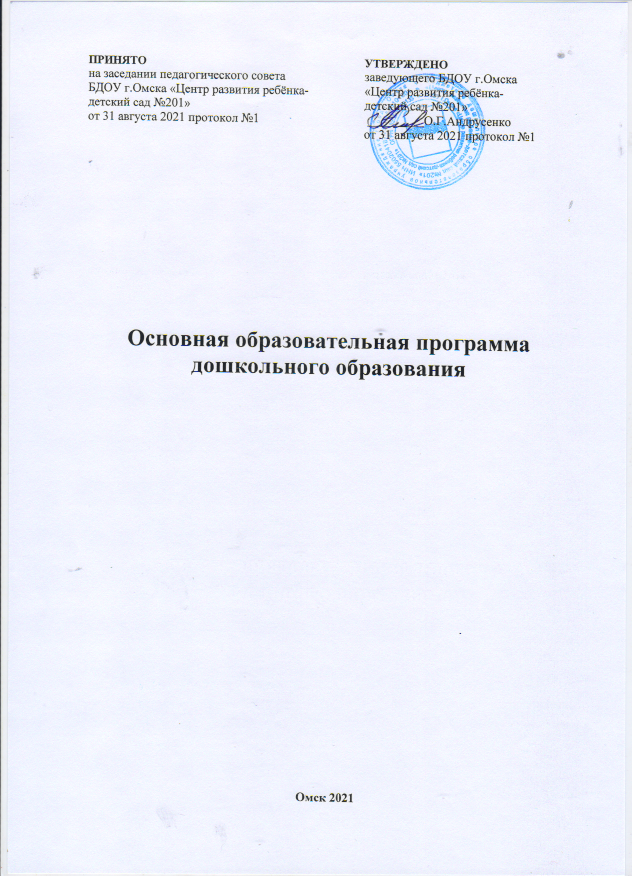 СОДЕРЖАНИЕ     I. ЦЕЛЕВОЙ РАЗДЕЛ1.1. Пояснительная записка1.1.1. Цели и задачи реализации основной образовательной программы дошкольного образованияОсновная образовательная программа разработана рабочей группой педагогов бюджетного дошкольного образовательного учреждения «Центр развития ребёнка-детский сад №201»Программа спроектирована с учетом Федерального Государственного Образовательного Стандарта дошкольного образования (далее – ФГОС ДО); Примерной основной образовательной программы дошкольного образования, одобренной решением федерального учебно-методического объединения по общему образованию), учтены концептуальные положения Программы дошкольного образования «Детский сад 2100» (Под науч. ред. Р.Н. Бунеева), а также особенности образовательного учреждения.Основная образовательная программа дошкольного образования БДОУ г.Омска «Центр развития ребёнка-детский сад №201» разработана на основании следующих нормативно-правовых документов, регламентирующих функционирование системы дошкольного образования в Российской Федерации:Федеральный закон «Об образовании в Российской Федерации» (от 29.12.2012 года № 273-ФЗ);Федеральный государственный образовательный стандарт дошкольного образования (Приказ Министерства образования и науки РФ от 17.10.2013 г. № 1155 г. Москва «Об утверждении федерального государственного образовательного стандарта дошкольного образования);Приказ Минобрнауки России от 31.07.2020 г. № 373 «Об утверждении Порядка организации и осуществления образовательной деятельности по основным общеобразовательным программам – образовательным программ дошкольного образования»;Постановление Главного государственного санитарного врача РФ от 28.09.2020 № 28 (СанПиН 1.2.3685-21) «Гигиенические нормативы и требования к обеспечению безопасности и (или) безвредности для человека факторов среды обитания», утвержденными постановлением главного санитарного врача от 28.01.2021;Примерной основной образовательной программы дошкольного образования (одобренной решением федерального учебно-методического объединения по общему образованию Протокол от 20.05.2015 г. № 2/15);Программа дошкольного образования «Детский сад 2100»;Парциальными программами, реализуемыми Учреждением.   Цель Программы: создание условий развития детей (в том числе с особыми   образовательными потребностями), открывающих возможности для позитивной социализации, личностного развития, развития инициативы, активности и творческих способностей на основе сотрудничества с взрослыми и сверстниками и соответствующим возрасту видам деятельности.Задачи реализации Программы:Сохранение и укрепление физического и психического здоровья детей, а также формирование ценности здорового образа жизни.Обеспечение равных возможностей для полноценного развития каждого ребёнка в период дошкольного детства независимо от места жительства, пола, нации, языка, социального статуса, психофизиологических и других особенностей (в том числе ограниченных возможностей здоровья).Поддержка и развитие детской инициативности и самостоятельности в игровой, познавательной, исследовательской, коммуникативной, двигательной и творческой деятельности.Формирование социокультурной среды, соответствующей возрастным, индивидуальным, психологическим и физиологическим особенностям детей.Формирование предпосылок учебной деятельности (у детей старшего дошкольного возраста), необходимых и достаточных для успешного решения ими задач начального общего образования.Вариативность использования образовательного материала, позволяющего развивать способности, творческий потенциал каждого ребенка в соответствии с интересами и наклонностями.Осуществление психолого -педагогической помощи детям с учётом их индивидуальных потребностей.Обеспечение психолого-педагогической поддержки семьи и повышение компетентности родителей (законных представителей) в вопросах развития и образования, охраны и укрепления здоровья детей. Оказание консультативной и методической помощи родителям (законным представителям) детей с ОВЗ по социальным, правовым и другим вопросам. 1.1.2. Принципы и подходы к формированию основной    образовательной программы дошкольного образования Программа построена на следующих принципах:Поддержка разнообразия детства. Программа рассматривает разнообразие как ценность, образовательный ресурс и предполагает использование разнообразия для обогащения образовательного процесса. Дошкольное образовательное учреждение выстраивает образовательную деятельность с учетом региональной специфики, социокультурной ситуации развития каждого ребенка, его возрастных и индивидуальных особенностей, ценностей, мнений и способов их выражения.Сохранение уникальности и самоценности детства. Этот принцип подразумевает полноценное проживание ребенком всех этапов детства (младенческого, раннего и дошкольного детства), обогащение (амплификацию) детского развития.Позитивная социализация ребенка предполагает, освоение культурных норм, средств и способов деятельности, культурных образцов поведения и общения с другими людьми, приобщение к традициям семьи, общества, государства происходят в процессе сотрудничества со взрослыми и другими детьми, направленного на создание предпосылок к полноценной деятельности детей в изменяющемся мире.Личностно-развивающий и гуманистический характер взаимодействия взрослых (родителей, (законных представителей), педагогических и иных работников ДОУ) и детей дошкольного возраста. Содействие и сотрудничество детей и взрослых, признание ребенка полноценным участником (субъектом) образовательных отношений. Этот принцип предполагает активное участие всех субъектов образовательных отношений – как детей, так и взрослых в реализации Программы. Сотрудничество ДОУ с семьей. Сотрудничество, кооперация с семьей, открытость в отношении семьи, уважение семейных ценностей и традиций, их учет в образовательной работе. Сетевое взаимодействие с организациями социализации, образования, охраны здоровья и другими партнерами, которые могут внести вклад в развитие и образование детей дошкольного возраста, а также использование ресурсов местного сообщества и вариативных программ дополнительного образования детей дошкольного возраста для обогащения детского развития. Индивидуализация дошкольного образования предполагает такое построение образовательной деятельности, которое открывает возможности для индивидуализации образовательного процесса и появления индивидуальной траектории развития каждого ребенка с характерными для данного ребенка спецификой, и скоростью, учитывающей его интересы, мотивы, способности и возрастно-психологические особенности.Возрастная адекватность образования. Этот принцип предполагает подбор педагогом содержания и методов дошкольного образования в соответствии с возрастными и индивидуальными особенностями детей дошкольного возраста. Развивающее вариативное образование. Этот принцип предполагает, что образовательное содержание предлагается ребенку через разные виды деятельности с учетом его актуальных и потенциальных возможностей усвоения этого содержания и совершения им тех или иных действий, с учетом его интересов, мотивов и способностей. Полнота содержания и интеграция отдельных образовательных областей.Инвариантность ценностей и целей при вариативности средств реализации и достижения целей Программы. Этиопатогенетический принцип. Этот принцип предполагает, что при устранении речевых нарушений учитывается совокупность этиологических факторов (внешние, внутренние, биологические и социально-психологические), обусловливающих их возникновение.     Подходы к формированию Программы следующие:Системный подход. Относительно самостоятельные компоненты рассматриваются как совокупность взаимосвязанных компонентов: цели образования, субъекты педагогического процесса: педагог и воспитанник, содержание образования, методы, формы, средства педагогического процесса. Личностно-ориентированный подход. Личность как цель, субъект, результат и главный критерий эффективности педагогического процесса. Для развития личности создаются  условия для саморазвития задатков и творческого потенциала.Деятельностный подход. Деятельность – основа, средство и условие развития личности, это целесообразное преобразование модели окружающей действительности, заключающаяся в  выборе и организация деятельности ребенка с позиции субъекта познания труда и общения (активность самого). Индивидуальный подход заключается в поддержки индивидуальных особенностей каждого ребенка. Аксиологический (ценностный) подход предусматривает организацию воспитания на основе определенных ценностей, которые, с одной стороны, становятся целью и результатом воспитания, а с другой – его средством.Компетентностный подход. Основным результатом образовательной деятельности становится формирование основ компетентностей как постоянно развивающейся способности воспитанников самостоятельно действовать при решении актуальных проблем, т.е. быть готовым: решать проблемы в сфере учебной деятельности; объяснять явления действительности, их сущность, причины, ориентироваться в проблемах современной жизни; решать проблемы, связанные с реализацией определённых социальных ролей.Культурологический подход – методологическое основание процесса воспитания, предусматривающее опору в обучении и воспитании на национальные традиции народа, его культуру и этнические особенности.1.1.3. Значимые для разработки и реализации основной образовательной Программы дошкольного образования характеристики.Характеристика воспитанников: возрастные особенности детей 2-3 лет (ранний возраст) Ранний возраст является периодом существенных перемен в жизни маленького ребенка. Раннее детство – самый поддающийся педагогическим воздействиям период. Все осваивается и познается впервые.В этом возрасте темп роста и развития ребенка несколько замедляется. Ежемесячная прибавка роста составляет 1 см, веса 200-250 граммов. Развитие речи у детей данной группы: это усвоение детьми фонетики и грамматики, развитие синтаксической структуры речи, совершенствование лексики детской речи, начало проявления познавательной речевой активности в форме вопросов, адресованных взрослому. В среднем дети имеют в своём словаре  70-100  слов.Появление предметной и игровой деятельности. Дети достаточно хорошо подражают взрослым в имитационных играх. Полным ходом развивается творческая (изобразительная, конструкторская и др.) деятельность детей. Восприятие, память и мышление: дети могут решать задачи методом догадки. У них хорошо формируются понятия и совершенствование интеллектуальных операций. Они находятся на начальном этапе соединения речи с мышлением.Таким образом, в указанных возрастных группах можно отметить бурное развитие следующих психических сфер: общения, речевой, познавательной (восприятия, мышления), двигательной и эмоционально-волевой сферы.Возрастные и индивидуальные особенности развития детей дошкольного возраста 3-7 лет:     от 3 до 4 лет (младший возраст)Младший возраст — важнейший период в развитии дошкольника. Именно в это время происходит переход малыша к новым отношениям с взрослыми, сверстниками, с предметным миром. Данному возрасту характерен «кризис трех лет», когда младший дошкольник, еще недавно такой покладистый, начинает проявлять нетерпимость к опеке взрослого, стремление настоять на своем требовании, упорство в осуществлении своих целей. Это свидетельствует о том, что прежний тип взаимоотношений взрослого и ребенка должен быть изменен в направлении предоставления малышу большей самостоятельности и обогащения его деятельности новым содержанием. У детей данных возрастных групп проявляется новая потребность в самостоятельных действиях. Поэтому задача взрослого — поддержать стремление к самостоятельности, не погасить его критикой неумелых действий ребенка, не подорвать веру ребенка в собственные силы, выражая  нетерпение по поводу его медленных и неумелых действий. Взаимоотношения детей ярко проявляются в игровой деятельности. Они скорее играют рядом, чем активно вступают во взаимодействие. Однако педагоги отмечают устойчивые избирательные взаимоотношения. Конфликты возникают преимущественно по поводу игрушек. Положение ребенка в группе сверстников во многом определяется мнением воспитателя. У данных детей продолжает развиваться их половая идентификация, что проявляется в характере выбираемых игрушек и сюжетов.     от 4 до 5 лет (средний возраст)Основные достижения возраста связаны с развитием игровой деятельности; появлением ролевых и реальных взаимодействий, с развитием изобразительного восприятия, развитием образного мышления и воображения, развитием памяти, внимания, речи, познавательной мотивации, совершенствования восприятия; формированием потребности в уважении со стороны взрослого, появлением обидчивости, конкурентности, соревновательности со сверстниками. Дальнейшим развитием образа «Я» ребенка. В игровой деятельности данных детей можно отметить ролевые взаимодействия. Они указывают на то, что дошкольники начинают отделять себя от принятой роли. Происходит разделение игровых и реальных взаимодействий детей. Много внимания уделяется развитию творческих способностей детей в игре, в изобразительной, театрально-исполнительской деятельности. Внимательное, заботливое отношение воспитателя к детям помогает поддержать познавательную активность и развить самостоятельность детей. Организация разнообразной деятельности составляют основу правильного воспитания и полноценного развития детей в средней группе детского сада. Двигательная сфера ребенка характеризуется позитивными изменениями мелкой и крупной моторики. Развиваются ловкость, координация движений, педагоги усложняют игры с предметами. Дети данных групп хорошо удерживают равновесие, перешагивают через небольшие преграды, способны принять задачу на запоминание, запоминают до 7-8 названий предметов, помнят поручения взрослых, могут выучить небольшое стихотворение и т.д.Увеличивается устойчивость внимания. Ребенку становится доступной сосредоточенная деятельность в течение 15-20 минут. Он способен удерживать в памяти при выполнении каких-либо действий несложное условие. Речь становится предметом активности детей. Они удачно имитируют голоса животных, интонационно выделяют речь тех или иных персонажей. Интерес вызывают ритмическая структура речи, рифмы. У детей средней группы наблюдается пробуждение интереса к правилам поведения. Это многочисленные жалобы-заявления детей воспитателю о том, что кто-то делает что-то неправильно или кто-то не выполняет требование. «Заявления» детей свидетельствуют о том, что они осмысливают требования как необходимые и ему важно получить авторитетное подтверждение правильности своего мнения, а также услышать от воспитателя дополнительные разъяснения по поводу «границ» действия правила. от 5 до 6 лет (старший возраст)Переход в старшую возрастную группу связан с изменением психологической позиции детей: они впервые начинают ощущать себя самыми старшими среди других детей в детском саду. Воспитатели (педагоги) помогают детям старшего дошкольного возраста понять это новое положение. Они поддерживают в детях ощущение  «взрослости» и на его основе вызывают у них стремление к решению новых, более сложных задач познания, общения, деятельности. Дети старшего дошкольного возраста строят свое поведение, придерживаясь роли, игровое взаимодействие сопровождается речью, соответствующей по содержанию.Речь, сопровождающая реальные отношения детей старшего дошкольного возраста, отличается от ролевой речи. Дети уже освоили социальные отношения и понимают подчиненность позиций в различных видах деятельности взрослых, одни роли становятся для них более привлекательными, чем другие. Развита хорошо изобразительная деятельность детей. Это возраст наиболее активного рисования. В течение года дети старшего дошкольного возраста создают до двух тысяч рисунков. Их рисунки - самые разные по содержанию: это и жизненные впечатления детей, и воображаемые ситуации, и иллюстрации к фильмам и книгам. Успехи в конструировании. Дети используют и называют различные детали конструктора. Могут заменить детали постройки в зависимости от имеющегося материала. Способны выделять основные части предполагаемой постройки. Дети уже могут конструировать из бумаги, складывая ее в несколько раз (два, четыре, шесть сгибаний); из природного материала. У данных детей продолжает развиваться образное мышление, воображение, совершенствоваться речь. Продолжают развиваться устойчивость, распределение, переключаемость внимания. Наблюдается переход от непроизвольного к произвольному вниманию. Дети старшего дошкольного возраста произносят правильно шипящие, свистящие и сонорные звуки. Лучше развит фонематический слух, интонационная выразительность речи при чтении стихов в сюжетно-ролевой игре и в повседневной жизни. Дети старшего дошкольного возраста могут пересказывать, рассказывать по картинке, передавая не только главное, но и детали, т.е. улучшается связная речь.6 до 7 лет (старший возраст, подготовительные группы)    Достижения этого возраста характеризуются распределением ролей в игровой деятельности; структурированием игрового пространства; дальнейшим развитием изобразительной деятельности, отличающейся высокой продуктивностью; применением в конструировании обобщенного способа обследования образца. В сюжетно-ролевых играх дети начинают осваивать сложные взаимодействия людей, отражающие характерные значимые жизненные ситуации, например, свадьбу, рождение ребенка, болезнь, трудоустройство и т.д. Игровые действия становятся более сложными, обретают особый смысл, который не всегда открывается взрослому. Игровое пространство усложняется. В нем может быть несколько центров, каждый из которых поддерживает свою сюжетную линию. У детей данных групп развито восприятие, однако они не всегда могут одновременно учитывать несколько различных признаков. Образное мышление затруднено. Сравнительно хорошо развиты навыки обобщения и рассуждения, но они ограничиваются наглядными признаками ситуации. Снижено развитие воображения в этой группе в сравнении со старшими группами. Это можно объяснить различными влияниями, в том числе и средств массовой информации, приводящими к стереотипности детских образов. Продолжает развиваться внимание дошкольников, оно становится произвольным. В некоторых видах деятельности время произвольного сосредоточения достигает 30 минут. Дети подготовительных групп начинают проявлять интерес к будущему школьному обучению. Перспектива школьного обучения создает особый настрой в данных группах. В подготовительной к школе группе завершается дошкольный возраст. Его основные достижения связаны с освоением мира вещей как предметов человеческой культуры; дети осваивают формы позитивного общения с людьми; развивается половая идентификация, формируется позиция школьника. К концу дошкольного возраста ребенок обладает высоким уровнем познавательного и личностного развития, что позволяет ему в дальнейшем успешно учиться в школе. Содержание Программы учитывает также особенности современных детей: гиперактивность, любознательность, повышенную потребность к восприятию информации, современную социокультурную ситуацию развития ребенка, с учётом которой мы формировали свою Программу.большей открытости мира и доступности его познания для ребенка, больше источников  информации (телевидение, интернет, большое количество игр и игрушек)  агрессивность доступной для ребенка информации;культурной неустойчивости окружающего мира, смешения культур в совокупности с многоязычностью  разностность и иногда противоречивость предлагаемых разными культурами образцов поведения и образцов отношения к окружающему миру;сложности окружающей среды с технологической точки зрения  нарушение устоявшейся традиционной схемы передачи знаний и опыта от взрослых детям  формирование уже на этапе дошкольного детства универсальных, комплексных качеств личности ребенка:быстрой изменяемости окружающего мира  новая методология познания мира  овладение ребенком комплексным инструментарием познания мира;быстрой изменяемости окружающего мира  понимание ребенком важности и неважности (второстепенности) информации  отбор содержания дошкольного образования  усиление роли взрослого в защите ребенка от негативного воздействия излишних источников познания; агрессивности окружающей среды и ограниченности механизмов приспособляемости человеческого организма к быстро изменяющимся условиям, наличия  многочисленных вредных для здоровья факторов  негативное влияние на здоровье детей – как физическое, так и психическое  возрастание роли инклюзивного образования влияние на формирование у детей норм поведения, исключающих пренебрежительное отношение к детям с ограниченными возможностями здоровья.Разработанная программа предусматривает включение воспитанников в процессы ознакомления с региональными особенностями Омской области. Основной целью работы является формирование ценностных ориентаций средствами традиционной народной культуры родного края:природно-климатические и экологические; национально - культурные и этнокультурные;промышленность;культурно – исторические;социальные потребности.1.2. Планируемые результаты освоения основной образовательной программы дошкольного образованияЦелевые ориентиры в раннем возрастеК трем годам ребенок: интересуется окружающими предметами, активно действует с ними, исследует их свойства, экспериментирует. Использует специфические, культурно фиксированные предметные действия, знает назначение бытовых предметов (ложки, расчески, карандаша и пр.) и умеет пользоваться ими.Проявляет настойчивость в достижении результата своих действий:стремится к общению и воспринимает смыслы в различных ситуациях общения со взрослыми, активно подражает им в движениях и действиях, умеет действовать согласованно; владеет активной и пассивной речью: понимает речь взрослых, может обращаться с вопросами и просьбами, знает названия окружающих предметов и игрушек; проявляет интерес к сверстникам; наблюдает за их действиями и подражает им;взаимодействие с ровесниками окрашено яркими эмоциями; в короткой игре воспроизводит действия взрослого, впервые осуществляя игровые замещения;проявляет самостоятельность в бытовых и игровых действиях. Владеет простейшими навыками самообслуживания; любит слушать стихи, песни, короткие сказки, рассматривать картинки, двигаться под музыку. Проявляет живой эмоциональный отклик на эстетические впечатления. Охотно включается в продуктивные виды деятельности (изобразительную деятельность, конструирование и др.);с удовольствием двигается – ходит, бегает в разных направлениях, стремится осваивать различные виды движения (подпрыгивание, лазанье, перешагивание и пр.).Целевые ориентиры на этапе завершения освоения ПрограммыК семи годам: ребенок овладевает основными культурными способами деятельности, проявляет инициативу и самостоятельность в игре, общении, конструировании и других видах детской активности. Способен выбирать себе род занятий, участников по совместной деятельности; ребенок положительно относится к миру, другим людям и самому себе, обладает чувством собственного достоинства. Активно взаимодействует со сверстниками и взрослыми, участвует в совместных играх. Способен договариваться, учитывать интересы и чувства других, сопереживать неудачам и радоваться успехам других, адекватно проявляет свои чувства, в том числе чувство веры в себя, старается разрешать конфликты;ребенок обладает воображением, которое реализуется в разных видах деятельности и прежде всего в игре. Ребенок владеет разными формами и видами игры, различает условную и реальную ситуации, следует игровым правилам; ребенок достаточно хорошо владеет устной речью, может высказывать свои мысли и желания, использовать речь для выражения своих мыслей, чувств и желаний, построения речевого высказывания в ситуации общения, может выделять звуки в словах, у ребенка складываются предпосылки грамотности; у ребенка развита крупная и мелкая моторика. Он подвижен, вынослив, владеет основными произвольными движениями, может контролировать свои движения и управлять ими; ребенок способен к волевым усилиям, может следовать социальным нормам поведения и правилам в разных видах деятельности, во взаимоотношениях с взрослыми и сверстниками, может соблюдать правила безопасного поведения и личной гигиены; ребенок проявляет любознательность, задает вопросы взрослым и сверстникам, интересуется причинно-следственными связями, пытается самостоятельно придумывать объяснения явлениям природы и поступкам людей. Склонен экспериментировать, строить смысловую картину окружающей реальности, обладает начальными знаниями о себе, о природном и социальном мире, в котором он живет. Знаком с произведениями детской литературы, обладает элементарными представлениями из области живой природы, естествознания, математики, истории и т.п.II. СОДЕРЖАТЕЛЬНЫЙ РАЗДЕЛ2.1. Образовательная деятельность в соответствии с направлениями развития ребенка (в пяти образовательных областях)Содержание Программы обеспечивает развитие личности, мотивации и способностей детей в различных видах деятельности и охватывает следующие структурные единицы, представляющие определенные направления развития и образования детей (далее - образовательные области):социально-коммуникативное развитие;познавательное развитие;речевое развитие;художественно-эстетическое развитие;физическое развитие.Содержание работы ориентировано на разностороннее развитие дошкольников с учетом их возрастных и индивидуальных особенностей. Задачи психолого-педагогической работы по формированию физических, интеллектуальных и личностных качеств детей решаются интегрировано в ходе освоения всех образовательных областей наряду с задачами, отражающими специфику каждой образовательной области, с обязательным психологическим сопровождением.При этом решение программных образовательных задач предусматривается не только в рамках непосредственно образовательной деятельности, но и в ходе режимных моментов — как в совместной деятельности взрослого и детей, так и в самостоятельной деятельности дошкольников.Образовательная область социально-коммуникативное развитиеСоциально-коммуникативное развитие направлено на усвоение норм и ценностей, принятых в обществе, включая моральные и нравственные ценности; развитие общения и взаимодействия ребенка со взрослыми и сверстниками; становление самостоятельности, целенаправленности и саморегуляции собственных действий;развитие социального и эмоционального интеллекта, эмоциональной отзывчивости, сопереживания, формирование готовности к совместной деятельности со сверстниками, формирование уважительного отношения и чувства принадлежности к своей семье и к сообществу детей и взрослых в Организации; формирование позитивных установок к различным видам труда и творчества; формирование основ безопасного поведения в быту, социуме, природе.Основные цели и задачи:Социализация, развитие общения, нравственное воспитание. Усвоение норм и ценностей, принятых в обществе, воспитание моральных и нравственных качеств ребенка, формирование умения правильно оценивать свои поступки и поступки сверстников.Развитие общения и взаимодействия ребенка с взрослыми и сверстниками, развитие социального и эмоционального интеллекта, эмоциональной отзывчивости, сопереживания, уважительного и доброжелательного отношения к окружающим.Формирование готовности детей к совместной деятельности, развитие умения договариваться, самостоятельно разрешать конфликты со сверстниками.Ребенок в семье и сообществе. Формирование образа Я, уважительного отношения и чувства принадлежности к своей семье и к сообществу детей и взрослых в организации; формирование гендерной, семейной принадлежности.Самообслуживание, самостоятельность, трудовое воспитание. Развитие навыков самообслуживания; становление самостоятельности, целенаправленности и саморегуляции собственных действий.Воспитание культурно-гигиенических навыков.Формирование позитивных установок к различным видам труда и творчества, воспитание положительного отношения к труду, желания трудиться.Воспитание ценностного отношения к собственному труду, труду других людей и его результатам. Формирование умения ответственно относиться к порученному заданию (умение и желание доводить дело до конца, стремление сделать его хорошо).Формирование первичных представлений о труде взрослых, его роли в обществе и жизни каждого человека.Формирование основ безопасности. Формирование первичных представлений о безопасном поведении в быту, социуме, природе. Воспитание осознанного отношения к выполнению правил безопасности.Формирование осторожного и осмотрительного отношения к потенциально опасным для человека и окружающего мира природы ситуациям.Формирование представлений о некоторых типичных опасных ситуациях и способах поведения в них.Формирование элементарных представлений о правилах безопасности дорожного движения; воспитание осознанного отношения к необходимости выполнения этих правил.Социально-коммуникативное развитие детей раннего и дошкольного возраста«Познаю себя»В разделе – «Я среди других» – решается задача познания ребёнком себя через отношения с другими. Ребёнку важно понять, как относятся к нему другие люди, считают ли его «хорошим»; похож ли он на тех, кто его окружает, в чём проявляется это сходство и хорошо ли быть похожим на них. Эти различия он видит в первую очередь во внешнем облике, в половой принадлежности.Для работы в этом направлении мы использовали традиции детского фольклора (для детей 2–3 лет): рассказывание сказок-потешек, составленных в простом и понятном для современного ребёнка стиле. Их проигрывание помогает малышам связать ощущения своего тела, его словесный и зрительный образ в целостную систему «Я»; игры и упражнения, акцентирующие внимание ребёнка на частях его тела (с использованием отпечатков ступней и ладоней, ростомера, пальчикового театра); игры в уголке переодеваний; рисование. Для формирования у детей представлений о собственных качествах и качествах других мы использовали рассказывание сказок и их проигрывание в постановках настольного театра и театра перчаточных кукол, импровизированные игры, игры-ситуации, непосредственно организованную образовательную деятельность в форме занятий.В разделе – «Что я могу?» – решается задача эмоционально-чувственного развития ребёнка, что вносит неоценимый вклад в освоение ребёнком окружающего мира. Здесь представлены игры, занятия и упражнения, которые помогут ребёнку познать весь спектр ощущений от встреч с персонажами сказок и игр; выразить свои эмоции вместе с героями художественных произведений, а также с помощью листа бумаги и разноцветных красок. Этюды-перевоплощения в тельные, слуховые, обонятельные и тактильные ощущения ребёнка. Для старших дошкольников представлены игры, занятия и тренинговые упражнения, которые помогут ребёнку познать внутренний мир чувств и состояний, научиться анализировать их и управлять ими.В разделе – «Я и другие» – решается задача поддержки стремления ребёнка к эмоционально-позитивным отношениям со сверстниками: сострадания, соучастия как важным направлениям социализации. Параллельно с решением основных задач решаются задачи комплексного развития детей:снятие эмоционального напряжения, импульсивности, тревоги, агрессии;развитие навыков взаимодействия детей друг с другом;развитие внимания, восприятия, речи, воображения, крупной и мелкой моторики;развитие игровых навыков и субъектного поведения;освоение навыков безопасного поведения.Социально-нравственное развитие детей старшего дошкольного возраста.    «Ребенок и мир социальных отношений».учить доброжелательному поведению; знакомить с понятиями «добро» и «зло»;раскрыть сущность полярных понятий «добро» и «зло»; показать, каким эмоциональным состоянием они соответствуют;учить детей дифференцировать эмоциональный мир человека с помощью мимики, жестов, пантомимики;воспитывать доброжелательное отношение к окружающему  миру.    «Наше  настроение»познакомить детей с понятием «настроение» и его проявлением у добрых и злых людей.показать в доступной форме изменчивость настроения;учить детей понимать настроение другого человека;познакомить со способами управления и регуляции настроения;диагностировать эмоциональное состояние детей «Хорошо ли быть злым?»;продолжить знакомство с полярными понятиями «добро» – «зло»;закреплять умение определять эмоциональное состояние близких людей, знакомых; - побуждать к оказанию помощи;учить детей конструктивным способам снятия напряжения, связанного с переживанием злости;воспитывать культуру выражения эмоций.«Как выпустить из себя «злого дракона»?»продолжать учить определять эмоциональное состояние людей, различать эмоции злости и радости;упражнять в регуляции своего эмоционального состояния;познакомить со способами выражения отрицательных эмоций и управления ими;воспитывать культуру выражения эмоций «Что делать, если ты злишься?»;продолжать учить различать эмоции злости и радости;упражнять в регуляции их эмоционального состояния;познакомить со способами  выражения отрицательных эмоций и управления ими;развивать произвольную регуляцию собственного поведения.«Злость, уходи!»учить различать и понимать характер эмоционального состояния людей на примере сказочных персонажей;упражнять в выражении противоположных эмоциональных состояний (весёлый–злой);учить дифференцировать поступки сказочных персонажей и давать им моральную оценку;развивать произвольную регуляцию собственного поведения.«Поговорим о доброте»обобщать и систематизировать представления детей о доброте и эмоциональном состоянии, которое соответствует этому понятию;вызывать у детей стремление совершать добрые поступки;учить передавать эмоциональное состояние человека с помощью мимики, речи, рисунка;формировать положительный образ «Я»;воспитывать доброжелательное отношение к окружающему миру.«Если друзья поссорились»учить анализировать поступки (собственные, сверстников, окружающих людей, литературных героев) в соответствии с общепринятыми нормами и правилами поведения; находить причину конфликта;знакомить с конструктивными способами решения конфликтных ситуаций и способствовать их закреплению в поведении;дифференцировать противоположные эмоциональные переживания: дружелюбия и враждебности.«Правила доброжелательного поведения»учить анализировать своё эмоциональное состояние;познакомить с правилами доброжелательного поведения;формировать навыки саморегуляции поведения, контроля эмоций.«Хорошо ли быть одному?»учить анализировать своё эмоциональное состояние, вербализировать собственные переживания;закреплять знание правил доброжелательного поведения;снимать негативные эмоции детей во время игр;формировать внимательное отношение к другим людям;знакомство с понятиями «физическая боль» и «душевная боль»познакомить детей с понятиями «физическая боль» и «эмоциональная (душевная) боль»;различать ощущения, которые люди испытывают во время физической и эмоциональной боли;учить управлять эмоциями, сопровождающими боль.«Наши добрые дела»закрепить понимание сущности физической и эмоциональной боли;учить понимать чувства, переживаемые другими;вызывать желание оказать помощь тем, кто в ней нуждается; утешить, проявить заботу.развивать чувство доброты;формировать навыки социального поведения.«Наши добрые друзья – животные»учить выражать в поведении переживаемое эмоциональное состояние;развивать эмоциональное переживание дружелюбия, ощущение доброты, сплочённости, чувство эмпатии;формировать доброжелательное отношение к животным, желание обрести в животном друга.«Мой лучший друг»учить детей анализировать конфликтные ситуации;развивать эмоциональную устойчивость в  ситуациях проявления агрессии;ормировать адекватные формы поведения и коммуникативные навыки;снимать эмоциональное напряжение.«Волшебная книга добрых дел»учить управлять своими эмоциями в конфликтных ситуациях;упражнять в нахождении конструктивных способов разрешения конфликтов;развивать понимание сути чувства обиды, учить выражать его с помощью мимики;формировать осознанное понимание нравственного смысла художественных произведений.«Что значит быть добрым?»продолжать учить управлять своими эмоциями в конфликтных ситуациях, знакомить со способами разрешения конфликта, снятия напряжения;формировать осознанное отношение к социальным нормам поведения;закреплять навыки доброжелательного поведения в повседневной жизни.«Как примирить Волка с Зайцем?»учить анализировать собственное поведение и поступки других;формировать у детей позицию ненасилия;развивать воображение и снимать эмоциональное напряжение через приёмы рисуночной терапии.«Как реагировать на гнев взрослых?»закреплять навыки конструктивного поведения в конфликтных ситуациях;развивать эмоциональную произвольность, эмпатию;формировать осознанное отношение к социальным нормам поведения, положительный образ «Я».«Настоящий друг познаётся в беде»учить дифференцировать ощущения дружбы и ссоры;учить детей видеть и понимать эмоциональное состоя- ние другого человека;закреплять знания о доброжелательном поведении;развивать способность находить в реальной жизни ситуации, аналогичные литературным по своему нравственному содержанию.«Давайте жить дружно и весело!»закреплять знания о нормах и правилах поведения в конфликтных ситуациях;учить сознательно, управлять своими эмоциями (обида, гнев);формировать дружелюбное отношение к окружающим;способствовать формированию адекватной самооценки;учимся сочувствовать, сопереживать.«Я мои родные».«Самый дорогой на свете человек»продолжать формировать умение понимать эмоциональное состояние окружающих людей;развивать способность давать моральную оценку поступкам героев художественных произведений в соответствии со знанием общепринятых норм и правил поведения в обществе;развивать способность к эмоциональному сопереживанию родным и близким людям;учить грамотно, передавать эмоциональное переживание близких людей в речи, мимике, пантомимике;воспитывать гуманное отношение к родным и близким людям.«Почему мы обижаем близких нам людей?»продолжать учить детей различать понятия «добро» и «зло»;побуждать к активному проявлению сочувствия и сопереживания родным и близким людям;формировать осознание моральной стороны поступков;воспитывать гуманное отношение к родным и близким людям.«Братья и сёстры»воспитывать доброжелательное отношение к братьям и сёстрам;вызывать стремление  проявлять заботу о младших братьях и сёстрах;развивать осознанное отношение к проявлению сочувствия близким людям.«Ссоры братьев и сестёр»побуждать к проявлению сочувствия и сопереживания по собственному убеждению;развивать осознание причин детских ссор;поощрять проявления сочувствия и сопереживания к окружающим людям.«Учимся понимать переживания родных и близких нам людей»формировать осознанное отношение к соблюдению требований взрослых (родителей);побуждать к проявлению сопереживания детям и родителям, попавшим в трудные ситуации;воспитывать гуманное отношение к родным и близким людям.«Наши бабушки и дедушки»расширить представления детей об отношении к пожилым людям;вызывать эмоциональный отклик к оказанию помощи своим бабушкам и дедушкам;побуждать к проявлению сочувствия пожилым людям, оказавшимся в трудной ситуации, и желание прийти на помощь;воспитывать уважительное отношение к пожилым и старым людям.«Учимся сочувствовать и сопереживать друзьям». «Друг в беде не бросит»расширять и углублять представления о доброжелательном отношении к окружающим людям;раскрыть значимость моральной помощи сверстникам, которая может быть выражена в сочувствии;учить понимать эмоциональное и физическое состояние сверстника, поощрять стремление оказать помощь товарищу;формировать ценностное отношение ребёнка к себе и к окружающим.«Друг заболел»формировать в сознании важность и значимость проявления сочувствия заболевшему товарищу;закреплять в сознании детей ценностное отношение к человеку;поощрять стремление оказать помощь товарищу, который в ней нуждается;воспитывать доброжелательное отношение детей друг к другу.«Как помочь больному другу?»закрепить и обобщить представления детей о доброжелательном от- ношении к сверстникам;формировать осознанное отношение к правилам поведения: «Другу всегда помогай, друга всегда выручай. Не жди, когда тебя попросят о помощи, – надо самому видеть, кому нужна твоя помощь»;побуждать к проявлению внимания и заботы о заболевшем товарище.«Учимся понимать боль другого человека»закрепить сущность понятий «эмоциональная боль» и «физическая боль»;учить различать эмоциональное состояние на примере сказочных персонажей;развивать эмпатию, умение оценить ситуацию и поведение окружающих;«Друг и в радости и в горе всегда рядом»продолжать формирование представлений о душевной боли и переживании обиды, причиной которой может быть равнодушное отношение окружающих;диагностировать проявления эмпатии;развивать гуманное отношение к окружающим людям.«Дни рождения друзей»учить детей замечать переживания и ожидания сверстников;побуждать детей быть внимательными к сверстникам и близким людям;развивать потребность в проявлении гуманных чувств к сверстнику.«Мы и наши друзья – животные»«Собака – верный друг человека»расширить представления детей о роли собаки в жизни человека;развивать чувство ответственности за жизнь домашних животных;побуждать к проявлению сочувствия животным (собакам), попавшим в беду;развивать готовность оказывать помощь животным, которые в ней нуждаются;воспитывать гуманное отношение к животным.«Почему грустит котёнок?»продолжать учить различать эмоциональные переживания на примере животных;поощрять стремление проявлять заботу о домашних животных;побуждать к проявлению заботы о детёнышах животных;развивать потребность в общении с представителями  животного мира, сопереживание им, проявление доброты, чуткости.«Не мучайте животных!»учить различать понятия «играть» и «мучить»;развивать чувство сострадания, сопереживания представителям животного мира;побуждать детей проявлять заботу о домашних питомцах;формировать стремление оберегать животных.«Подарим птицам нашу доброту»учить радоваться птичьим голосам;вызывать сочувствие к голодающим и замерзающим зимой птицам и стремление проявлять о них заботу;побуждать детей к проявлению заботы о птицах;воспитывать гуманное отношение к животному миру.«Праздник для друзей-животных»обобщить и систематизировать представления о нормах и правилах поведения в природе; воспитывать гуманное отношение к животным;формировать стремление проявлять заботу о животных;социально-психологическая адаптация детей в обществе.«Наши чувства и действия»определить ведущие механизмы психологической защиты у детей;обучить способам снятия своего напряжения, сублимации негативных эмоций с помощью рисования и чтения весёлых историй;корригировать подсознательные центры защиты за счёт снижения значимости неудачных поступков и действий: «Не очень-то и хотелось».«Зачем человеку чувство стыда?»продолжать обучение детей осознанию травмирующих факторов с целью понижения их значимости;знакомить со способами релаксации для снятия эмоционального напряжения;формировать представление о чувстве стыда и его роли в регуляции поведения Человека;развивать волевую регуляцию поведения, способность контролировать свои внутренние побуждения.«Учимся честно говорить о проступке»закреплять представления о нравственных категориях (честность, дисциплинированность);развивать волевую само регуляцию поведения, эмоциональную честность;продолжать знакомить со способами снятия напряжения (релаксации).«Почему трудно признать свою вину?»помочь осознать чувства страха и вины, а также действия, которые могут быть с ними связаны;расширить представления о последствиях защитной реакции – перекладывания своей вины на других;продолжить обучение способам снятия напряжения.«Детские жалобы»способствовать осознанию ребёнком сути проблемы;формировать стремление к самостоятельному выходу из затруднительных ситуаций, в которых ребёнок испытывает дискомфорт;корригировать механизмы подсознательной защиты за счёт повышения самооценки;воспитывать уважительное отношение к собственным переживаниям и чувствам окружающих людей.«Учимся справляться с чувством протеста»формировать у детей осознание протеста как механизма собственной защиты;корригировать подсознательную защиту детей за счёт снижения значимости неудачных поступков и действий: «Не очень-то и хотелось»;познакомить со способами управления негативными эмоциями;развивать волевую регуляцию собственного поведения;воспитывать уважительное отношение к окружающим людям.«Учимся справляться с чувством обиды»помочь детям осознать чувство обиды и действия, связанные с ним;формировать адекватную оценку негативных поступков, связанных с проявлением чувства обиды;продолжить знакомство со способами управления негативными эмоциями;учить выражать негативные чувства в безопасной, символической форме.«Мама – надёжный защитник»учить открыто, сообщать близким людям о своих переживаниях;побуждать использовать для решения конфликтных ситуаций с родными людьми социально приемлемые способы поведения: «прошу прощения», «говорю правду», «обнимаю», «сплю», «рисую»;упражнять в выражении негативных чувств в безопасной, символической форме;воспитывать любовь к матери.«Когда опасен гнев?»помочь детям в осознании функций гнева и способов его выражения;учить детей конструктивным замещающим реакциям;упражнять детей в выражении негативных чувств в безопасной, символической форме;развивать осмысление последствий проявления неконтролируемого гнева;воспитывать уважительное отношение к себе и людям.«Всегда ли мы поступаем правильно?»развивать осмысленное отношение к соблюдению общепринятых норм и правил поведения;формировать осознание последствий реакции замещения в конфликтных или напряжённых ситуациях на примере нейтрализации подсознательной защиты с помощью снижения значимости травмирующего фактора: «Теперь я смотрю на это по-другому»;воспитывать культуру взаимоотношений с окружающими людьми.«Можно ли справиться со злом?»формировать осознание последствий агрессивных способов защиты;закрепить способы снятия эмоционального напряжения;воспитывать внимательное и доброжелательное отношение к окружающим людям.«Ты – словечко, я - словечко…»Программа осуществляется как непосредственно в процессе непрерывной образовательной деятельности время, так и в режимных моментах: во время утреннего прихода детей в образовательную организацию, прогулки, подготовки к приёмам пищи и дневному сну – когда у воспитателя и его помощника появляется возможность в реальных коммуникативных ситуациях наблюдать за речевым поведением детей, помочь им найти предпочтительные речевые средства (в частности, формы речевого этикета) для выражения просьбы, извинения, дать воспитанникам совет при принятии решения, как сказать и поступить в конкретной ситуации общения, а также сделать выводы, наметить формы деятельности и средства развития и совершенствования коммуникативно-речевых умений детей. Основные содержательные линии Программы:культура общения;нравственный аспект речевого поведения (культура поведения и речевые поступки ребёнка);речевой этикет в разных ситуациях общения (формы приветствия и прощания, формы выражения благодарности и извинения, разговор по телефону);культура слушания;средства выразительности устной речи (интонация; темп речи; громкость звучания, тембр...);невербальные средства общения (мимика, жесты, телодвижения);техника речи (речевое дыхание, дикционные разминки).Реализация этих линий предполагает развитие следующих основных коммуникативно-речевых умений:оценивать собственное речевое поведение и речевое поведение другого (так говорить можно – так говорить нельзя; так верно выражена мысль – так неверно выражена мысль; так хорошо звучит речь – так плохо звучит речь …);ориентироваться в разных ситуациях общения, учитывая, к кому обращается говорящий, с какой целью, какие формы речевого этикета будет   использовать;использовать в речи слова и выражения, отражающие представления ребёнка о нравственных качествах людей, их эмоциональных состояниях;владеть своим голосом, понимать, когда нужно говорить громко тихо, быстро–медленно, с какой интонацией ...;внимательно слушать собеседника, адекватно реагируя на речь говорящего;соотносить вербальные и невербальные средства общения,учитывая конкретную коммуникативную ситуацию;владеть речевым дыханием, отчётливо произносить речевые высказывания, соблюдая логические и психологические паузы.В Программе выделяются 3 (три) части, которые взаимосвязаны, пересекаются, а не следуют одна за другой, и каждая из этих частей отражена в пособии как для детей 5–6 лет, так и для детей 6–7(8) лет с учётом психолого-возрастных и индивидуальных особенностей воспитанников:1.Общение.2.Речевой этикет.3.Техника речи.Определим круг основных проблем, входящих в каждую часть.1.Общение, его суть. Что такое общение? Для чего люди общаются? Виды общения.Общение письменное и устное. Речевая ситуация, компоненты речевой ситуации (Кто? Кому? Зачем? Как?). Социальные и речевые роли. Правила общения. Несловесные средства общения (мимика, жесты, телодвижения). Слушание. Слушать – значит понимать.2.Речевой этикет. Приветствие. Прощание. Обращение. Поздравление. Благодарность. Извинение. Сочувствие. Просьба. Разговор по телефону.3.Техника речи. Речевое дыхание. Чёткость дикции. Чистоговорки и скороговорки. Интонация. Голос – наш помощник.Процесс социального и коммуникативно-речевого развития детей дошкольного возраста осуществляется в соответствии со следующими положениями, обозначенными в ФГОС ДО:1.Присвоение детям норм и ценностей, принятых в обществе, включая моральные и нравственные ценности, а именно:развивать потребность соблюдать правила речевого общения: не перебивать говорящего, быть внимательным слушателем (культура слушания), заинтересованным и вежливым собеседником, тактично задавать вопросы, вежливо отвечать на вопросы;вырабатывать привычку соблюдать нормы речевого этикета: приветствовать, прощаться, благодарить…;воспитывать желание оказывать помощь, поддерживать (словом и делом) ровесника или младшего в различных критических ситуациях;способствовать осмыслению детьми словесных средств, отражающих нравственные категории и представления ребёнка о нравственных качествах людей, их эмоциональных состояниях, и уместному использованию детьми этих словесных единиц и выражений в зависимости от конкретной коммуникативной ситуации;приобщать детей к диалогам на духовно-нравственные темы, стимулировать их речевую активность с опорой на литературные произведения и фольклор, а также на их личный опыт, деликатно обращая внимание на примеры реальных ситуаций детского общения (позитивные и негативные);вырабатывать стратегии и тактики, способствующие объединению обучения и воспитания в целостный образовательный процесс на основе духовно-нравственных и социокультурных ценностей и принятых в обществе правил и норм поведения в интересах человека, семьи, общества.2.Развитие общения и взаимодействия детей с взрослыми и сверстниками:воспитывать у детей способность договариваться, строить дружеские, доброжелательные отношения, учитывая интересы и чувства других и соблюдая коммуникативно-нравственные и речевые нормы;помогать преодолевать психологический барьер (если он имеет место), возникающий при общении с разными собеседниками во всевозможных  коммуникативных  ситуациях;способствовать развитию у детей понимания того, что использование различных маркеров вежливости зависит от того, кто их адресат (ровесник или взрослый, родственник или посторонний, знакомый или незнакомый) и каковы условия общения (контактное или дистантное общение, индивидуальное или групповое общение...);обращать внимание детей на роль невербальных средств общения, способствующих гармонизации общения участников коммуникации (интонационная окраска голоса, уровень громкости и темп речи, взгляд, улыбка, поза);помогать детям точно, правильно, корректно строить высказывание и вежливо выражать собственное мнение в критических коммуникативных  ситуациях;формировать у детей умения пользоваться средствами выразительности устной речи (интонация, темп речи, громкость звучания, тембр...);воспитывать у детей стремление вежливо обращаться к собеседнику с просьбой, аргументированно и корректно отказывать в случае невозможности выполнить просьбу;помогать детям в освоении речевых жанров «приглашение», «поздравление», «извинение» и других актуальных конкретному возрасту ребёнка и коммуникативной ситуации речевых жанров;обращать внимание детей на правила общения в зависимости оттого, кто их адресат (ровесник или взрослый, родственник или по сторонний, знакомый или незнакомый);способствовать формированию у детей умения оценивать собственное речевое поведение и речевое поведение другого (так говорить можно – так говорить нельзя; так верно выражена мысль – так неверно выражена мысль; так хорошо звучит речь – так плохо звучит речь и т.п.);создавать оптимальные условия для реализации эффективного речевого поведения детей в ролевой игре (доброжелательная атмосфера, мотивационная основа, конкретные цели и задачи, условия ролевой игры, чёткий инструктаж, необходимый реквизит и пр.); 3.Становление самостоятельности, целенаправленности и саморегуляции собственных действий:помогать детям осознавать то, что, вступая в коммуникацию, необходимо чётко представлять: какова цель общения (зачем вступаешь в контакт), кто адресат (к кому обращаешься), что говоришь (о чём сообщаешь, делишься впечатлениями или убеждаешь, уговариваешь, просишь) и как говоришь (вербальные и невербальные средства);формировать у детей умение регулировать свои речевые действия в зависимости от социальной роли говорящего (сын, дочь, покупатель, пассажир, пешеход и т.д.), которые определяют характер речевых ролей (например: речь сына и дочери в ситуации бытового общения будет существенно отличаться от речи детей в общении с воспитателем или от речи ребёнка в роли покупателя, пешехода, пассажира);развивать у детей такие виды речевой деятельности, какслушание и говорение, являющиеся одними из основных в деятельности будущих первоклассников;воспитывать ответственное отношение ребёнка к тому, что и как он говорит, формировать умение соотносить вербальные и невербальные средства общения, чтобы не обидеть собеседника;поддерживать инициативу ребёнка в совершении речевых поступков;развивать у детей способность инициировать совместную игровую деятельность в рамках образовательной среды, соблюдая правила общения и речевые нормы.4.Развитие социального и эмоционального интеллекта, эмоциональной отзывчивости, сопереживания, формирование готовности к совместной деятельности со сверстниками, формирование уважительного отношения и чувства принадлежности к своей семье, малой родине и Отечеству, представлений о социокультурных ценностях нашего народа, об отечественных традициях и праздниках; формирование основ безопасности в быту, социуме, природе:создавать благоприятные условия гармонизации общения детей и взрослых, коммуникативно-речевого развития детей в соответствии с их возрастными и индивидуальными особенностями и склонностями, развития творческого потенциала каждого ребёнка как субъекта отношений с самим собой, другими детьми, взрослыми и миром;содействовать созданию обстановки эмоционального коммуникативно-речевого благополучия, способствующей полноценному развитию каждого ребёнка независимо от места проживания, пола, национальности, языка, социального статуса, психофизиологических особенностей (в том числе ограниченных возможностей здоровья), эффективного общения всех участников коммуникации;развивать способность ребёнка адекватно оценивать ситуации общения, чтобы избежать небезопасных контактов с незнакомыми людьми (например,разговор по телефону, общение на улице и т.п.);формировать коммуникативно-речевые умения (словесные и невербальные), выражающие сочувствие, сопереживание, отзывчивость и т.п.;способствовать развитию у ребёнка нравственной зоркости и желания (впоследствии потребности) оказывать посильную помощь (словом и делом) другим (родным, близким, незнакомым);мотивировать речевое поведение и поступки ребёнка на уважительное отношение к своей семье, к сообществу детей и взрослых в Организации;формировать социокультурную среду, соответствующую возрастным, индивидуальным, психологическим и физиологическим особенностям ребёнка с учётом этнокультурной ситуации развития детей, уровнем их коммуникативно-речевого развития.Образовательная область познавательное развитие.Познавательное развитие предполагает развитие интересов детей, любознательности и познавательной мотивации; формирование познавательных действий, становление сознания; развитие воображения и творческой активности; формирование первичных представлений о себе, других людях, объектах окружающего мира, о свойствах и отношениях объектов окружающего мира (форме, цвете, размере, материале, звучании, ритме, темпе, количестве, числе, части и целом, пространстве и времени, движении и покое, причинах и следствиях и др.), о малой родине и Отечестве, представлений о социокультурных ценностях нашего народа, об отечественных традициях и праздниках, о планете Земля как общем доме людей, об особенностях ее природы, многообразии стран и народов мира.Основные цели и задачи:Формирование элементарных математических представлений. Формирование элементарных математических представлений, первичных представлений об основных свойствах и отношениях объектов окружающего мира: форме, цвете, размере, количестве, числе, части и целом, пространстве и времени.Развитие познавательно-исследовательской деятельности. Развитие познавательных интересов детей, расширение опыта ориентировки в окружающем, сенсорное развитие, развитие любознательности и познавательной мотивации; формирование познавательных действий, становление сознания; развитие воображения и творческой активности; формирование первичных представлений об объектах окружающего мира, о свойствах и отношениях объектов окружающего мира (форме, цвете, размере, материале, звучании, ритме, темпе, причинах и следствиях и др.).Развитие восприятия, внимания, памяти, наблюдательности, способности анализировать, сравнивать, выделять характерные, существенные признаки предметов и явлений окружающего мира; умения устанавливать простейшие связи между предметами и явлениями, делать простейшие обобщения.Ознакомление с предметным окружением. Ознакомление с предметным миром (название, функция, назначение, свойства и качества предмета); восприятие предмета как творения человеческой мысли и результата труда.Формирование первичных представлений о многообразии предметного окружения; о том, что человек создает предметное окружение, изменяет и совершенствует его для себя и других людей, делая жизнь более удобной и комфортной. Развитие умения устанавливать причинно-следственные связи между миром предметов и природным миром.Ознакомление с социальным миром. Ознакомление с окружающим социальным миром, расширение кругозора детей, формирование целостной картины мира. Формирование первичных представлений о малой родине и Отечестве, представлений о социокультурных ценностях нашего народа, об отечественных традициях и праздниках. Формирование гражданской принадлежности; воспитание любви к Родине, гордости за ее достижения, патриотических чувств. Формирование элементарных представлений о планете Земля как общем доме людей, о многообразии стран и народов мира.Ознакомление с миром природы. Ознакомление с природой и природными явлениями. Развитие умения устанавливать причинно-следственные связи между природными явлениями. Формирование первичных представлений о природном многообразии планеты Земля. Формирование элементарных экологических представлений. Формирование понимания того, что человек — часть природы, что он должен беречь, охранять и защищать ее, что в природе все взаимосвязано, что жизнь человека на Земле во многом зависит от окружающей среды. Воспитание умения правильно вести себя в природе. Воспитание любви к природе, желания беречь ее.«Здравствуй мир!»Я и моя семьяСемья (мама, папа, брат, сестра, бабушка, дедушка). Своё имя, имена близких (мамы, папы, бабушки, дедушки, брата, сестры) и персонала детского сада (воспитателя, помощника воспитателя, няни). Мальчики и девочки. Одежда.Мир вокругОриентация в ближайшем окружении (узнавать свой дом, свою квартиру; находить свою группу в детском саду). Основные правила и нормы поведения в окружающей обстановке (дома, в детском саду, на улице). Взаимосвязи между предметами ближайшего окружения. Сравнение знакомых предметов (по форме, величине и цвету), подбор одинаковых или похожих предметов (большой–маленький–такой же, высоко–низко, далеко–близко, чистый–грязный, тепло–холодно). Город и деревня. Лес, сад, огород. Транспорт.Я играюРазличение и называние игрушек, находящихся в группе детского сада и дома. Знакомство с народными игрушками (матрёшки, петушки, лошадки). Игры и игрушки, используемые в разное время года. Игры в помещении. Новогодние игры и забавы. Сказки.Времена годаОсень: погода, признаки осени, одежда в осеннее время, осенние игры. Зима: погода, признаки зимы, зимняя одежда, игры зимой. Весна: погода, признаки весны, одежда в весеннее время, игры весной. Лето: погода, признаки лета, летняя одежда, летние игры.Цветной мирЗнакомство с цветами спектра: жёлтым, красным; белым, синим; зелёным. Нахождение предметов названного цвета в окружающей обстановке. Сравнение и подбор знакомых предметов по цвету.Наши друзья-животныеЛесные жители (медведь, лиса, волк, заяц, белка, ёж) и их детёныши. Домашние животные (лошадь, корова, собака, кот) и их детёныши. Птицы (дятел, воробей, снегирь, курица, утка). Рыбы.Растения и плодыЗнакомство с растениями сада и огорода, лесными растениями (деревьями, кустарниками, травянистыми растениями и их плодами). Овощи, фрукты, ягоды (цвет, вкус, запах, размер). Растения в разное время года.Содержание курса «По планете шаг за шагом» 3-4 годаЦель: Формирование целостной картины мира, комплексное развитие личности ребёнка через различные виды деятельности.Задачи: познавательное развитие; социально-коммуникативное развитие;  речевое развитие; художественно-эстетическое развитие; физическое развитие.3–4 годаТематическое планирование для младшей группы (3-4 года)Содержание курса «По планете шаг за шагом» 4–5 лет   Цель: формирование целостной картины мира, комплексное развитие личности ребёнка через различные виды деятельности.   Задачи: социально - коммуникативное развитие; познавательное развитие; речевое развитие; художественно-эстетическое развитие; физическое развитие.    Тематическое планирование 4 – 5 лет    Тема на год «Прогулка по городу, селу и лесу (на фоне времён года)»5–6 летСемья (повторение). Взаимоотношения в семье. Взаимопомощь в семье. Приѐм гостей. Приготовление праздничного стола. Правила хорошего тона. Угощение. Вредные и ядовитые вещества в нашем доме. Огонь – друг, огонь – враг. Как спасаться от огня. Наши помощники – службы помощи.Поликлиника. Врач и больной. Поведение в гардеробе. Регистратура. Профессии врачей (глазной; ухо, горло, нос; кожник; терапевт; рентгеновский кабинет; стоматолог). Строение тела человека. Физкультура, спорт и здоровье. Закаливание организма. Если кто-то заболел. Магазин. Продавец и покупатель. Правила поведения в магазине. Разнообразие магазинов. Покупка товаров для путешествия.Библиотека. Библиотекарь и читатель. Правила поведения в библиотеке. Книги – наши помощники. Путешествие с помощью книг.Знакомство со своим районом. Экскурсия по району: улицы, дворы, здания, бульвары и парки. Правила поведения на улице.Осень – время года. Признаки зимы. Подготовка растений и животных к зиме.Оседлые и перелётные птицы.Транспорт. Выбор средств передвижения. Водный, наземный и воздушный транспорт. Автомобильный и железнодорожный транспорт. Сказочный транспорт. Правила поведения в транспорте.Путешествие на север.На Северный полюс. Полярная ночь. Холод, лѐд. Животный мир ледовой пустыни (медведи, тюлени). Сравнение погоды северных и наших широт. Календарь погоды.Тундра. Погода в тундре. Вечная мерзлота. Растительный и животный мир. Жители тундры. Труд, быт, народные промыслы.Путешествие в леса.Тайга. Погода в тайге. Растительный и животный мир. Дары леса (орехи, грибы).Лес – наше богатство.Смешанный и лиственный лес. Погода. Растительный и животный мир. Дары леса.Лес – наше богатство.Зима – время года. Признаки зимы. Звери и птицы зимой. На каникулы – в МосквуМосква – столица России. Герб и флаг России. История Москвы. Исторические названия улиц и площадей. Принципы градостроительства Москвы.Прогулки по Москве. Кремль. Большой театр. Достопримечательности столицы. В гости – к мастерамНародные промыслы лесной зоны. Гжель. Изготовление посуды. Городецкая роспись. Золотая Хохлома. В гости к дымковским мастерам. Глиняная игрушка.Поездка в Филимоново. Сравнение дымковской и филимоновской игрушек. История русского костюма. Как одевались раньше и теперь. Ярмарка.  Одежда,игрушки, утварь.Масленица (дополнительное занятие). Путешествие на югСтепи. Погода. Растительный и животный мир. Весна в степи.Труд людей в степных районах. Степь – житница страны. Как родится хлеб. Возвращаемся домой.Рассказ о путешествии по стране (обобщающее занятие). Зоопарк. Обитатели разных природных зон России в зоопарке. Мой родной край. Особенности природы, занятия людей.Почта. Работники почты. Правила поведения на почте. Адрес. Как написать письмо и телеграмму. Газеты и журналы и их доставка. Интернет.Лето – время6–7(8) летЛетние месяцы. Приметы лета в природе (погода, цветение и созревание плодов, летняя одежда).Правила поведенияПравила поведения в природе. Работа экологов, природоохранных организаций.Правила поведения в группе и других общественных местах. Правила поведения у себя дома.Правила поведения в разные исторические эпохи – от первобытного мира до современности.Правила поведения на улицах города, дорожные знаки. Я – гражданин России.Достопримечательности России: природа, полезные ископаемые, народные промыслы, сказки, многонациональность, национальные костюмы, особенности родного края, достижения людей.Символы России: флаг, герб, гимн, столица, президент. Паспорт гражданина России.Путешествие в дальние страныПодготовка к путешествию: предметы, необходимые в путешествии, отличие туриста и путешественника, транспорт.Европа. Сравнение с природой России. Сказки писателей Европы. Великие изобретения и открытия: часы, паровая машина, паровоз, воздушный шар, аэроплан, дирижабль и др. Олимпиада. Азия. Горы. Тропики. Великие изобретения: бумага, фарфор, арабские цифры,шёлк. Америка. Джунгли. Сравнение с природой России. Индейцы – коренные жители. Америки. Родина картофеля, томатов, кукурузы. Карнавал.Африка. Пустыня. Саванна. Погода в Африке. Жители Африки и их быт. Заморские кушанья. Пирамиды, календарь.Австралия. Удивительные животные Австралии (кенгуру, коала, утконос, ехидна). Разведение скота и последствия этого. Шерстяные изделия. Антарктида. Лёд. Погода. Животный мир Антарктиды (пингвины).Полярные станции, метеорология.Мировой океан. Животный и растительный мир. Морские животные, дышащие воздухом: дельфин, кит, морж и пр. Использование даров моря: добыча полезных ископаемых, рыболовство, украшения. Природные катаклизмы: ураганы, землетрясения, цунами, вулканы и пр. Профессии людей, связанные с морем: моряк, капитан, рыболов, водолаз, спасатель и др.Зоопарк. Обитатели разных стран в зоопарке. Отличительные особенности птиц, зверей и рыб.Люди и планета.Отличия людей: по национальности, возрасту, полу, внешности, занятиям. Равенство между людьми. Взаимозависимость людей друг от друга. Человеческая цивилизация. Значение изобретений и открытий в развитии общества.Культура и история человечества: библиотеки и музеи, их значение в развитии человечества в целом и для личности одного человека. Правила поведения в местах культуры и искусства.Значение деятельности человечества по охране природы Земли. КосмосСтроение Солнечной системы. Подвиг Ю. Гагарина. Значение освоения космоса для современного человечества. Значение достижений России в освоении космоса.Великая Отечественная война. Подвиг  россиян	в  победе	над фашизмом. Значение	победы	в Великой Отечественной войне. Память людей о подвиге народа. Правила поведения у памятников. «Моя математика»3–4 годаПризнаки предметовВыделение ярко выраженных признаков конкретных предметов: цвет, форма, величина.ОтношенияСравнение групп предметов путём наложения и приложения: равно, не равно, столько же.Числа от 1 до 5Натуральное число как результат счёта. Модели чисел. Формирование представлений о числах в пределах 5 на основе действий с конкретными предметными множествами. Счёт по образцу и заданному числу, представленному в виде множества, с участием анализаторов.ВеличиныДлина. Сравнение двух предметов по толщине, высоте, длине контрастных размеров. Обозначение результатов сравнения словами: толще, тоньше, равны.Элементы геометрииРазличение и называние геометрических фигур: круг, квадрат, треугольник.Ознакомление с пространственными и временными отношениями.Пространственные направления «от себя»: справа, слева, впереди, сзади, вверху, внизу. Ориентация на собственном теле, на ограниченном пространстве. Формирование временных представлений о частях суток: день–ночь, утро–вечер.МоделированиеПрактическое моделирование реальных и абстрактных объектов из геометрических фигур в виде аппликаций или рисунков из 2–3 де- талей.Общие понятияПризнаки предметов4–5 летСодержание курса «Математика шаг за шагом»Пособие предназначено для комплексного развития детей 4-5 лет, соответствует ФГОС дошкольного образования. В отличие от других пособий, формирование элементарных математических представлений и развитие умений осуществляется через различные виды детской деятельности: игровую, познавательно-исследовательскую, коммуникативную, конструкторско-модельную, изобразительную. Является составной частью комплекта пособий, реализующих ООП «Детский сад 2100» и УМК «Математика шаг за шагом» (авторы С.А. Козлова, С.С. Кузнецова, Т.Р. Кислова, А.Г. Рубин).Цель: формирование элементарных математических представлений и развитие умений осуществляется через различные виды детской деятельности: игровую, познавательно-исследовательскую, коммуникативную, конструкторско-модельную, изобразительную.Задачи: формирование первичных представлений о геометрических фигурах (кубик, шарик, пирамидка);-развитие арифметических умений действовать в соответствии с алгоритмом перечётов предметов;-позитивного взаимодействия со взрослыми и сверстниками (установление правил взаимодействия в деятельности).Тематическое планирование (4 – 5 лет)Тема на год «Прогулка по городу, селу и лесу (на фоне времён года)»5–7(8) летСвойства (признаки) предметов: цвет, форма, размер, назначение, материал, общее название.Выделение предметов из группы по заданным свойствам, сравнение отдельных предметов на основе заданных признаков, разбиение предметов на группы (классы) в соответствии с выделенными признаками (свойствами).     Отношения.Сравнение количества предметов в группах: равно, не равно, столько же, больше, меньше.Числа от 1 до 10Натуральное число как результат счёта и мера величины. Модели чисел. Формирование представлений о числах в пределах 10 на основе действий с конкретными предметными множествами и измерений величин с помощью произвольно выбранных мерок.Счёт по образцу и заданному числу с участием анализаторов.Состав чисел от 2 до 10 из единиц и двух меньших чисел на основе моделирования отношений между частями и целым.Сравнение числа элементов конечных предметных множеств. Последовательность чисел. Формирование представлений о следующем и предыдущем числе относительно заданного на основе сравнения предметных множеств (следующее число больше данного на один, предыдущее число меньше данного на один).Различение количественного и порядкового счёта. Счёт в обратном порядке.Знакомство с элементами арабских цифр.Величины и их измерениеВеличины: длина, масса, объём. Деление объекта на равные части с помощью условной мерки и обозначение результатов измерения числовой карточкой, соотнесение результатов измерений с предметами- заместителями.Простые арифметические задачи на сложение и вычитаниеСоставление математических рассказов на основе предметных действий, сюжетных рисунков и слуховых диктантов.Составление и решение простых арифметических задач на нахо- ждение суммы, остатка, нахождение разностных отношений на основе предметных моделей и иллюстраций множеств; моделирование отношений между частью и целым – объединение частей в целое, выделение части из целого.Элементы геометрииРазличение и называние геометрических фигур (квадрат, круг, треугольник, прямоугольник, прямая, кривая линия, отрезок). Моделирование геометрических фигур путём деления их на равные части и образование новых из частей различных геометрических фигур; придумывание их названий.Упражнения в обводке заданных геометрических фигур на листе бумаги в клетку.Различные виды классификаций геометрических фигур.Элементы логического мышленияОбъединение предметов в группы по их назначению, происхождению и т.д. на основе жизненного опыта детей, имеющихся у них ассоциаций. Простейшие логические построения: закономерности из геометрических фигур.Отношения соподчинения (полного включения) видового понятия и родового.Ознакомление с пространственными и временными отношениями. Ориентация в пространстве и на плоскости: слева–справа, вверху–внизу, впереди–сзади, близко–далеко, выше–ниже и т.д.Ориентация в пространстве относительно себя. Ориентация в пространстве относительно другого лица или предмета.Чтение плана пространства на основе замещения и моделирования, определение своего места на плане.Формирование временных представлений: утро, день, вечер, ночь, вчера, сегодня, завтра, раньше, позже; ориентация в последовательности дней недели, времён года и месяцев, относящихся к каждому времени года; составление рассказов по сюжетным картинкам. Конструирование.Практическое моделирование реальных и абстрактных объектов из геометрических фигур в виде аппликаций или рисунков из 5–10 деталей по образцу. Моделирование новых геометрических фигур.     «Все по полочкам»Развитие логического мышления1.Свойства, признаки и составные части предметов.Свойства предмета. Предметы, обладающие указанным свойством. Множества предметов, обладающих указанным свойством. Подмножества предметов, обладающих совокупностью указанных свойств.  Целое и часть. Признаки предметов и значения признаков. Обобщение по признаку. Закономерности в значении признаков у серии предметов.2.Действия предметов.Последовательность действий, заданная устно. Последовательность действий, заданная графически. Последовательность действий и состояний в природе. Порядок действий, ведущих к заданной цели. Целое действие и его части. Одно действие, применяемое к разным предметам.3.Элементы логики.Истинные  и  ложные  высказывания.  Отрицания (слова и фразы «наоборот»). Разрешающие и запрещающие знаки. Логическая операция «И».Развитие творческого воображенияНаделение предметов новыми свойствами. Перенос свойств с одних предметов на другие. Поиск совпадающих свойств у разнородных предметов. Рассмотрение положительных и отрицательных сторон одних и тех же свойств предметов.Образовательная область речевое развитие.Речевое развитие включает владение речью как средством общения и культуры; обогащение активного словаря; развитие связной, грамматически правильной диалогической и монологической речи; развитие речевого творчества; развитие звуковой и интонационной культуры речи, фонематического слуха; знакомство с книжной культурой, детской литературой, понимание на слух текстов различных жанров детской литературы; формирование звуковой аналитико-синтетической активности как предпосылки обучения грамоте».Основные цели и задачи.     Развитие речи. Развитие свободного общения с взрослыми и детьми, овладение конструктивными способами и средствами взаимодействия с окружающими.    Развитие всех компонентов устной речи детей: грамматического строя речи, связной речи — диалогической и монологической форм; формирование словаря, воспитание звуковой культуры речи.     Практическое овладение воспитанниками нормами речи.Художественная литература. Воспитание интереса и любви к чтению; развитие литературной речи.     Воспитание желания и умения слушать художественные произведения, следить за развитием действия.  Третий год жизни.     Для этого возраста характерно расширение функций речи, она становится не только средством общения со взрослыми, но и средством общения с другими малышами. Характерна высокая общая речевая активность малышей: они повторяют то, что слышат, воспроизводят речевые конструкции и незнакомые слова, рифмуют слова. Начинает формироваться планирующая функция речи, которая проявляется в практической деятельности (рисовании, конструировании). Возникает описательная речь, речь-монолог, появление которой связано с ростом самостоятельности ребёнка, расширением круга его представлений. В этот период дети начинают задавать огромное количество вопросов, что свидетельствует о развитии мышления, а именно обобщения, умозаключений наглядно-действенного характера, познавательной активности. Важным достижением в развитии речи детей данного возраста является словотворчество.Основные направления работы.1.Обогащать словарь ребёнка. 2.Развивать грамматический строй детской речи. 3.Развивать эмоциональную выразительность речи. 4.Совершенствовать звуковую сторону речи малыша. 5.Обучать пониманию произведений русского поэтического фольклора. Содержание работы1.Обогащение словаря ребёнка:введение в активный словарь новых слов и понятий; реализация обиходного словаря через создание игровых ситуаций; развитие внимания к значению слова, установление связей между звуковой и смысловой сторонами слова; развитие умения использовать обобщающие слова для называния предметов, относящихся к одной группе. 2. Развитие грамматического строя детской речи: формирование навыка употреблять конструкции типа «сказуемое+ дополнения» (объект действия или существительное, обстоятельство или наречие); формирование навыка употребления глаголов в будущем и прошедшем времени; развитие умения согласования существительных и глаголов, существительных и прилагательных, изменения глаголов по лицам развитие умений пользоваться восклицаниями, вопросами; развитие умения употреблять предлоги в речи; развитие умения составлять сложные предложения. 3. Развитие эмоциональной выразительности речи:развитие детского словотворчества;развитие умения слушать и рассказывать небольшие стихотворения, потешки;развитие умения говорить о рассматриваемых картинках. 4. Совершенствование звуковой стороны речи малыша:развитие артикуляционного аппарата;развитие способности к различению звуков языка;формирование правильного произношения звуков«По дороге к азбуке»3–4 годаРазвитие устной речи детей1.Привлечение внимания и интереса детей к собственной речи и речи окружающих:развитие умения слушать со вниманием сообщения воспитателя и детей;поощрение намерения ребёнка высказаться;воспитание уважительного отношения к высказываниям других детей.2.Развитие речевого аппарата, звукопроизношения, просодической стороны речи и мелкой моторики рук:выполнение специальных артикуляционных упражнений и само массажа под руководством воспитателя;выполнение дыхательных упражнений, направленных на усиление и удлинение воздушной струи;создание условий для правильного звукопроизношения (уточнение и воспроизведение правильных способов произнесения звуков);развитие умений различать и воспроизводить интонацию, высоту и силу голоса, отхлопывать ритм стихотворения, варьировать темп речи;выполнение пальчиковой гимнастики, самомассажа рук.3.Знакомство со звуками, введение элементов звукового анализа:знакомство со звуками русского языка;развитие умений простого звукового анализа: узнавать звуки в звуковом ряду, в слове; слышать повторяющиеся согласные звуки.4.Обогащение и уточнение словаря:уточнение значений уже известных слов, знакомство с новыми словами и понятиями и введение их в активный словарь;использование обиходного словаря через создание игровых ситуаций;развитие внимания к значению слова, установление связей между звуковой и смысловой сторонами слова.5.Совершенствование грамматического строя речи:согласование слов в словосочетаниях («Назови картинки со словом "жёлтый" ("красный", "синий" и др.)», «Назови половинки картинок»);образование имён существительных суффиксальным способом(«Назови ласково»), форм числа имён существительных («Скажи со словом "много"»);употребление в речи простых предлогов;конструирование предложений.6.Развитие связной диалогической и монологической речи:развёрнутые ответы на вопросы взрослого;рассказывание по вопросам педагога о себе, о предмете;составление рассказа по сюжетным картинкам, по серии из 2–3 картинок совместно со взрослыми и другими детьми.Практическое овладение нормами речи и их применение в различных формах и видах детской деятельностиКоммуникативная деятельность (общение и взаимодействие со взрослыми и сверстниками):внимание к речи воспитателя, понимание её содержания;ответы на вопросы взрослого, изложение собственных пожеланий, просьб и жалоб;участие в диалоге, коллективном рассказе с помощью воспитателя;восприятие речи сверстников, ответы на их вопросы, изложение собственных пожеланий и просьб;адекватное реагирование на обращение взрослого или ребёнка по- средством действий и доступных речевых средств;внимательное отношение к речи взрослого, обращённой к группе детей;эмоционально-положительное реагирование на просьбы и требования взрослого (убрать игрушки, помочь родителям, воспитателю, ребёнку);постепенное осознание необходимости регулировать своё поведение;распознавание контрастных эмоций собеседника (плачет-смеётся), адекватное реагирование на них действием или словом («надо пожалеть, погладить, обнять»).          Игровая деятельность:участие в подвижных играх по знакомым правилам с речевым сопровождением («Карусели», «Гуси-гуси», «Зайчик», «Лошадки», «Теремок» и др.);проявление интереса и внимания к новым играм, в том числе речевым («Назови ласково», «Назови половинки картинок», «Доскажи слово» и др.);применение уже известных способов взаимодействия (в том числе умения договориться) во время совместных игр, связанных с предметным материалом (как разделить кубики, как совместно строить башню из кубиков, как распределить роли в общей игре между её участниками и т.д.);использование речевого опыта (тематический словарь, грамматические формы слов, согласование слов, употребление предлогов, связная речь, интонационные умения) во время сюжетно-ролевых игр, поддерживание игрового диалога, распределение ролей (на приёме у доктора, в магазине, приготовление обеда, лечение игрушки и проч.);применение речевого познавательного опыта в играх, связанных с пониманием значений слов («Летает–не летает», «Ходит–не ходит», «Море волнуется» и др.)Познавательно-исследовательская деятельность:проявление интереса к языковому материалу на занятиях по развитию речи: к многообразию звуков, к способам изменения слов (игры со словами), к рассказам о приключениях персонажей;определение сходства и различение звуков; образование слов из слогов; восполнение слогового и звукового состава слов; различе- ние слов, сходных по звуковому и слоговому составу);применение опыта согласования слов с учётом формы, цвета, размера, фактуры предмета (мяч круглый, кубик квадратный, лягушка зелёная, шарики красные, зайчик пушистый, ёжик колючий, мишка мягкий, карандаш твёрдый и т.д.);реализация в речевой практике представлений об отношении части к целому (игра «Назови половинки картинок»), представлений о количестве (игры «Скажи со словом "много"», «Скажи со словом "два"»);попытки выбора выразительных средств речи (интонации, темпа, ритма, высоты и силы голоса) при озвучивании персонажей игры (сказки или «ожившей» картинки);использование знаний о зверях и птицах Средней полосы в ходе коллективных описательных рассказов.     4–5 летРазвитие устной речи детей1.Привлечение внимания и интереса детей к собственной речи и речи окружающих:развитие внимательного отношения к сообщениям взрослого и детей;воспитание уважительного отношения к высказываниям других детей;выявление и исправление намеренных ошибок в речи воспитателя и непроизвольных грубых ошибок в высказываниях собственных и других детей;воспитание самоконтроля своей речи;поощрение намерения ребёнка высказаться;создание условий для высказываний и общения детей;содействие развитию интереса к речевым заданиям путём использования разнообразного, занимательного наглядного и речевого материала.2.Развитие речевого аппарата, звуковой и интонационной культуры речи, фонематического слуха и аналитико-синтетических способностей:развитие артикуляционного аппарата: выполнение специальных артикуляционных упражнений и массажа под руководством воспитателя;совершенствование умений различать и воспроизводить и варьировать интонации, темпы речи, высоту и силу голоса, отхлопывать ритмы стихотворений;расширение представлений о звуках: гласных и согласных, твёрдых и мягких согласных;закрепление и расширение умений звукового анализа: узнавать звуки в звуковом ряду, в словах, словосочетаниях и предложениях; классифицировать звуки по группам (гласные и согласные, твёрдые и мягкие согласные), определять повторяющиеся звуки, выделять звуки в начале слов, подбирать слова на заданный звук;развитие умений слогового анализа состава слова (соотносить количество слогов с количеством гласных звуков, отхлопывать слоги в словах, добавлять к словам недостающие слоги).3.Обогащение и уточнение словаря:расширение объёма словарного запаса детей словами тематических групп в соответствии с темами бесед («Дом», «Семья», «Город», «Осень» и проч.);развитие умения классифицировать слова по тематическим группам;развитие умения различать части речи: существительные («слова-названия предметов»), прилагательные («слова-названия признаков»), глаголы («слова-названия действий»), предлоги;создание условий для употребления новых слов в собственной речи детей в ходе тематических игровых ситуаций, составления рассказа по подходящей к теме картинке, в процессе обсуждения и бесед по данной теме во время прогулок и прочих режимных мероприятий.4.Совершенствование грамматического строя речи:развитие умений образования новых слов приставочным и суффиксальным способами по определённым моделям, упражнения в образовании слов по образцу (задания типа «Назови ласково», «Скажи со слогом по в начале слова»);развитие представлений об однокоренных словах, умения выделять их среди других слов, группировать, самостоятельно образовывать по образцу («Назови слова, похожие на слово "лес" ("дом", "снег" и др.)»);совершенствование умений образования и употребления форм слов, согласования прилагательных с существительными в роде, числе и падеже («Скажи со словами "один", "два", "пять"», «Скажи со словом "новый" ("тёплый", "пушистый" и др.), «Скажи со словами "один", "много"» и проч.);совершенствование умений составлять словосочетания и предложения (по вопросам воспитателя, по опорным словам или картинкам) и распространять предложения;расширение представления о предлогах: различение простых и сложных предлогов; развитие умения выделять предлоги из словосочетания и предложения, подбирать предлоги к словам, составлять предложения с предлогами; исправление намеренных ошибок в употреблении предлогов («Найди и исправь ошибку»); создание условий для их употребления в речи детей.5.Развитие связной диалогической и монологической речи:развёрнутые ответы на вопросы взрослого;создание ситуаций для обсуждения тем, бесед детей со взрослым или друг с другом;рассказывание о себе, каком-либо предмете, животном, явлении, сюжете по опорным картинкам и по схеме;пересказ сказок и историй, составление с помощью воспитателя рассказов по серии картинок.6.Развитие мелкой моторики рук:выполнение пальчиковой гимнастики, самомассажа рук;развитие умений слогового анализа состава слова (соотносить количество слогов с количеством гласных звуков, отхлопывать слоги в словах, добавлять к словам недостающие слоги).твердые и мягкие согласные, определять повторяющиеся звуки, выделять звуки в начале слов, подбирать слова на заданный звук;развитие умений слогового анализа состава слова (соотносить количество слогов с количеством гласных звуков, отхлопывать слоги в словах, добавлять к словам недостающие слоги).7.Обогащение и уточнение словаря:расширение объёма словарного запаса детей словами тематических групп в соответствии с темами бесед («Дом», «Семья», «Город», «Осень» и проч.);развитие умения классифицировать слова по тематическим группам;развитие умения различать части речи: существительные («слова-названия предметов»), прилагательные («слова-названия признаков»), глаголы («слова-названия действий»), предлоги;создание условий для употребления новых слов в собственной речи детей в ходе тематических игровых ситуаций, составления рассказа по подходящей к теме картинке, в процессе обсуждения и бесед по данной теме во время прогулок и прочих режимных мероприятий. 8. Совершенствование грамматического строя речи:развитие умений образования новых слов приставочным и суффиксальным способами по определённым моделям, упражнения в образовании слов по образцу (задания типа «Назови ласково»,	«Скажи со слогом по в начале слова»);развитие представлений об однокоренных словах, умения выделять их среди других слов, группировать, самостоятельно образовывать по образцу («Назови слова, похожие на слово "лес" ("дом", "снег" и др.)»);совершенствование умений образования и употребления форм слов, согласования прилагательных с существительными в роде, числе и падеже («Скажи со словами "один", "два", "пять"», «Скажи со словом "новый" ("тёплый", "пушистый" и др.), «Скажи со словами "один", "много"» и проч.);совершенствование умений составлять словосочетания и предложения (по вопросам воспитателя, по опорным словам или картинкам) и распространять предложения;расширение представления о предлогах: различение простых и сложных предлогов; развитие умения выделять предлоги из словосочетания и предложения, подбирать предлоги к словам, составлять предложения с предлогами; исправление намеренных ошибок в употреблении предлогов («Найди и исправь ошибку»); создание условий для их употребления в речи детей.9. Развитие связной диалогической и монологической речи:развёрнутые ответы на вопросы взрослого;создание ситуаций для обсуждения тем, бесед детей со взрослым или друг с другом;рассказывание о себе, каком-либо предмете, животном, явлении, сюжете по опорным картинкам и по схеме;пересказ сказок и историй, составление с помощью воспитателя рассказов по серии картинок.10. Развитие мелкой моторики рук:выполнение пальчиковой гимнастики, самомассажа рук;развитие тонких дифференцированных движений и выносливости пальцев рук в ходе выполнения заданий, связанных с обведениемигр,  игр-инсценировок  (по  мотивам  известных  картин,  сказок, мультфильмов); поддерживание игрового диалога;применение речевого познавательного опыта в играх, связанных с пониманием значения слов («Назови лишнее слово», «Утро, день, вечер, ночь», «Осень, зима, весна, лето» и др.).11. Познавательно-исследовательская деятельность:проявление интереса к речевому и языковому материалу на занятиях по развитию речи: к многообразию звуков, к способам изменения слов (игры со словами), к рассказам о приключениях сквозных персонажей;проявление интереса к речевому материалу, рассказам взрослого на занятиях по другим образовательным областям (по окружающему миру, математике, риторике, музыке и др.);применение умений производить мыслительные операции анализа, синтеза, сравнения, обобщения, исключения, моделирования и конструирования на основе речевого (словесного) и языкового материала (звуков и слогов), на основе предметов и карточек;конструирование на основе речевого и словесного материала (составление предложений по опорным словам и картинкам, составление слов из звуков и слогов), на основе предметного материала (деталей конструктора или другой поделки, кубиков, мозаики, паззлов);определение сходства и различия на основе звукового и слогового состава слов, словесного состава идентичных предложений, предметов со сходными признаками, парных картинок с незначительными различиями;сравнение изображений по размеру и формулирование своих умозаключений в речи (медведь больше, чем лиса; мышка меньше, чем лиса; лиса меньше, чем медведь, но больше, чем мышка);согласование слов с учётом количества, формы, цвета, размера, фактуры предмета (составление словосочетаний, описательных загадок);использование выразительных средств речи (интонации, темпа, ритма, высоты и силы голоса) во время декламации стихотворений, при озвучивании персонажей игры (сказки или «ожившей» картинки);применение лексических и грамматических умений, опыта связной речи в собственных рассказах и сообщениях в ходе образовательной деятельности по другим образовательным областям.5–6 летРазвитие устной речи детей1.Привлечение внимания и интереса детей к собственной речи и речи окружающих:развитие внимательного отношения к сообщениям взрослого и детей;воспитание уважительного отношения к высказываниям других детей;выявление и исправление намеренных ошибок в речи воспитателя и непроизвольных ошибок в речи сверстников;воспитание самоконтроля собственной речи;поощрение намерения ребёнка высказаться;создание условий для высказываний и общения детей;уважительное отношение воспитателя к высказыванию детей;содействие развитию интереса к речевым заданиям путём ис- пользования разнообразного, занимательного наглядного и речевого материала.2.Развитие звуковой и интонационной культуры речи, фонематического слуха и аналитико-синтетических способностей:развитие представлений об органах артикуляции, их участии в произнесении звуков;определение акустических характеристик звука (гласный (согласный), согласный звонкий (глухой), твёрдый (мягкий));классифицирование звуков по артикуляторным и акустическим признакам;выделение звука в различных частях слова (в начале, середине, конце), определение положения звука в слове, выделение повторяющихся в слове звуков;анализ звукового состава слогов и слов (определение в них гласных и согласных звуков, составление схемы слова);развитие умения составлять слоги и слова с помощью условных звуковых  обозначений;слоговой анализ слов: определение количества слогов в слове, подбор слов на заданное количество слогов, определение одинаковых слогов в словах, выделение первого (последнего) слога в слове;знакомство с буквами;различение понятий звук и буква и соотнесение буквы со звуками.3.Обогащение и уточнение словаря:обогащение словарного запаса детей посредством знакомства с новыми многосложными словами;создание условий для употребления новых слов в собственной речи детей;деление слов на тематические группы;различение частей речи: существительных («слова-названия предметов»), прилагательных («слова-названия признаков»), глаголов («слова-названия действий»), предлогов.4.Совершенствование грамматического строя речи:совершенствование умений образования новых слов приставочным и суффиксальным способами;образование и употребление форм слов, согласование прилагательных с существительными в роде, числе и падеже;составление словосочетаний и предложений по опорным словам и картинкам, распространение предложений;расширение представления о предлогах: различение простых предлогов между собой, простых и сложных предлогов; составление предложений с заданными предлогами; исправление намеренных ошибок в употреблении предлогов.5.Развитие связной диалогической и монологической речи:развёрнутые ответы на вопросы взрослого;обсуждение тем, беседы детей со взрослым или друг с другом;рассказывание о себе, каком-либо предмете, животном, явлении по сюжетной картине; о сюжете из жизни по опорным картинкам и по схеме;формирование опыта индивидуализации рассказа (оформление исходного сюжета собственными вводным и заключительным предложениями, выражение своего отношения к персонажам и их действиям);пересказ сказок и историй, составление с помощью взрослого рассказов по серии картинок;участие в коллективном рассказе и пересказе по серии картинок.    6.Развитие мелкой моторики рук:развитие тонких дифференцированных движений и выносливости пальцев рук в ходе выполнения штриховки, рисования по контуру, проведения прямых и извилистых линий для соединения объектов, обведения и печатания букв в прописи.Практическое овладение нормами речи и их применение в различных формах и видах детской деятельности/7.Коммуникативная деятельность (общение и взаимодействие со взрослыми и сверстниками):развитие внимания и интереса к сообщениям взрослого и сверстников, понимания их содержания, уважительного отношения к мнению других, умения выслушать собеседника, не перебивая его;развитие умения грамотно формулировать свои вопросы;развитие умения отвечать на вопросы взрослых или сверстников полным, развёрнутым ответом, излагать собственное мнение, впечатления, пожелания, просьбы и жалобы;развитие умения излагать свои мысли в спокойной, доброжелтельной манере, не торопясь, не повышая голоса;стимулирование инициативы в общении со взрослыми и сверстниками (высказать своё мнение, поделиться впечатлениями, сообщить интересную информацию, новость, поддержать разговор, принять участие в диалоге и т.д.);воспитание доброжелательного отношения ко взрослым и сверстникам, поощрение применения речевого этикета в общении с окружающими (приветствие, прощание, выражение благодарности, употребление «вежливых» слов);участие в организованном взрослым диалоге, коллективном рассказе, дискуссии, обсуждении событий и произведений (сказок, рассказов, мультфильмов), анализе поступков, ситуаций;освоение правил адекватного поведения в коллективе, осознание необходимости регулировать своё поведение, реализация попыток справиться со своими эмоциями;стимулирование к проявлению участия к сверстникам, оказавшимся в трудной ситуации: выражение им сочувствия, поддержки, помощи; умение дать совет, как выйти из ситуации;общение в ходе уже знакомых коммуникативных игр, совместных игровых и творческих действий во время прогулок, групповых мероприятий и самостоятельной деятельности детей.8. Игровая деятельность:участие в подвижных играх по знакомым правилам с речевым сопровождением («Мой весёлый звонкий мяч», «Два мороза», «Горелки», «Скачет зайчик», «Солнышко», «Золотые ворота» и др.);проявление интереса и внимания к новым играм, в том числе речевым: угадывание участников игры по голосу (игры «Кто это сказал?», «Кто так подаёт голос?» и др.); угадывание предмета по названию его частей, по описанию признаков, по назначению, по звуковому и слоговому составу (игра «Отгадай предмет»);проявление интереса к знакомым и новым играм, способствующим оптимизации речевого опыта: «Измени слово так, чтобы в нём появился слог НОК» (слон – слонёнок, волк – волчонок, заяц – зайчонок и др.); «Измени слово так, чтобы в нём появился звук "Ч"» (собака – собачка, курица – курочка, линейка – линеечка, ваза – вазочка и др.), «Скажи наоборот» (подбор звуков, противоположных по твёрдости–мягкости, звонкости–глухости); «Слово рассыпалось» (перестановка слогов и звуков с целью восстановления опорного слова); «Добавь звук, чтобы получилось другое слово» (рот – крот, тук – стук, утка – шутка и др.); «Замени в слове звук, чтобы получилось другое слово» (порт – торт, лак – лук, почка – пачка и т.д.); «Переставь слоги, чтобы получилось другое слово» (ка-мыш – мыш-ка, ли-па – пи-ла, бан-ка – ка-бан и т.д.) и др.участие в играх на развитие мелкой моторики рук в сопровождении декламации коротких стихов, потешек, считалок;вовлечение своих сверстников в знакомую игру, изложение её правил, распределение между её участниками ролей и задач;выбор игр, адекватных условиям, игровому материалу и количеству  участников;попытки самостоятельно организовать сюжетно-ролевую игру, выбрать сюжет, распределить роли, поддержать игровой диалог;использование речевого опыта (тематический словарь, грамматические формы слов, согласование слов, употребление предлогов, связная речь, интонационные умения) во время сюжетно-роле- вых игр («В магазине», «На приёме у доктора», «В парикмахер- ской», «Телефонный разговор с родственником (другом и др.)», игр-инсценировок (по мотивам известных картин, сказок, мультфильмов);применение речевого познавательного опыта в играх, связанных с пониманием значения слов («Делаем то, что слышим», «Делаем то, что видим», «Морская фигура» и др.);участие в организованных взрослым игровых ситуациях, сценарии которых связаны с необходимостью познакомиться, присоединиться к разговору, примирить «спорщиков», выбрать и предложить совместную игру.      9. Познавательно-исследовательская деятельность:проявление интереса к речевому и языковому материалу на занятиях по развитию речи: к игровым заданиям на изменение и восполнение звукового и слогового состава слов, на употребление предлогов (исправление намеренных ошибок в употреблении предлогов);проявление интереса к речевому материалу, рассказам воспитателя на занятиях по другим образовательным областям (по окружающему миру, математике, риторике, музыке и др.);применение умения классификации на основе языкового материла (классификация звуков по артикуляторным и акустическим признакам, классификация слов по звуковому и слоговому составу, по тематическим группам); на основе предметного и наглядного (карточек) материала – по форме, цвету, величине, разновидности, назначению;конструирование на основе речевого и словесного материала (составление предложений по опорным словам и картинкам, составление слов из звуков и слогов), на основе предметного материала (деталей конструктора, поделки, кубиков, мозаики, паззлов);определение признаков сходства и различия в звуковом и слоговом составе слов, словесного состава идентичных предложений, предметов со сходными признаками, парных картинок с незначительными различиями;применение выразительных средств речи (интонации, темпа, ритма, высоты и силы голоса) во время декламации стихотворений, при озвучивании персонажей в ходе сюжетно-ролевой игры или творческих мероприятий;применение лексических и грамматических умений, опыта связной речи в собственных рассказах и сообщениях в ходе образовательной деятельности по другим образовательным областям.6–7(8) летРазвитие устной речи детей1.Привлечение внимания и интереса детей к собственной речи и речи окружающих:развитие внимательного отношения к сообщениям воспитателя и детей;воспитание уважительного отношения к высказываниям других детей;выявление и исправление намеренных ошибок в речи воспитателя и непроизвольных ошибок в речи сверстников;воспитание самоконтроля собственной речи;поощрение намерения ребёнка высказаться;создание условий для высказываний и общения детей;уважительное отношение воспитателя к высказыванию детей;содействие развитию интереса к речевым заданиям путём использования большого количества занимательного речевого и наглядного материала.2.Развитие звуковой и интонационной культуры речи, фонематического слуха и аналитико-синтетических способностей:совершенствование умения определять артикуляторные и акустические характеристики звуков;развитие умения называть пары и группы звуков по артикуля- торным и акустическим признакам;совершенствование умений выделять звук в различных частях слов, определять положение звука в слове, выделять повторяющиеся в слове звуки;развитие умений анализа, синтеза, сравнения, обобщения, исключения, восполнения, моделирования и конструирования на основе звукового состава слов (определение звукового состава слова, составление слов из звуков, сопоставление звукового состава слов-паронимов, определение одинаковых звуков в составе слов, добавление (исключение) звуков в состав (из состава) слова с целью образования другого слова, подбор слов к готовой схеме, составление слов из пер- вых (последних) звуков других слов; изменение слов путём замены, перестановки, добавления, исключения звуков (и слогов));развитие умения составлять слоги и слова с помощью условных звуковых обозначений;развитие умений анализа, синтеза, сравнения, обобщения, исключения, восполнения, моделирования и конструирования на основе слогового состава слов (определение слогового состава слова, составление слов из слогов, подбор слов на заданное количество слогов, выделение первых (последних) слогов в слове, составление слова по первым (последним) слогам, выбор слов с опорой на ударный слог, сопоставление слогового состава, определение одинаковых слогов в составе слов, добавление (исключение) слогов в состав слова с целью образования другого слова, последовательное преобразование опорного слова в другие слова путём неоднократного изменения его звукового и слогового состава);знакомство с буквами;закрепление умения различать понятия звук и буква и соотносить буквы  со звуками.3.Обогащение и уточнение словаря:обогащение словарного запаса детей посредством знакомства с новыми многосложными словами и понятиями;создание условий для употребления новых слов в собственной речи детей;несовершенствование умения относить слова к тематическим группам, выбирать слова одной тематики по признаку наличия в них определённого звука (названия фруктов со звуком «А»: абрикос, айва и др.);развитие умения различать части речи (слова-предметы, слова-признаки,  слова-действия).4.Совершенствование грамматического строя речи:образование новых слов приставочным и суффиксальным способами;образование и употребление форм слов, согласование прилагательных с существительными в роде, числе и падеже;составление словосочетаний и предложений по опорным словам и картинкам, распространение предложений, изменение словосочетаний в контексте предложения;различение простых предлогов между собой, простых и сложных предлогов; составление предложений с заданными предлогами; исправление намеренных ошибок в употреблении предлогов; их употребление в рассказах и самостоятельной речи детей.5.Развитие связной диалогической и монологической речи:развёрнутые ответы на вопросы взрослого;обсуждение тем, беседы детей со взрослым или друг с другом;рассказы о себе, каком-либо предмете, животном, явлении, сюжете по опорным картинкам и по схеме, в ряде случаев – без опоры на схемы;развитие опыта индивидуализации рассказа (оформление исходного сюжета собственными вводным и заключительным предложениями, выражение своего отношения к персонажам и их действиям);пересказ сказок и историй, составление с помощью взрослого рассказов по серии картинок;участие в коллективном рассказе и пересказе по серии картинок.6.Развитие мелкой моторики рук:развитие тонких дифференцированных движений и выносливости пальцев рук в ходе выполнения штриховки, рисования по контуру, проведения прямых и извилистых линий для соединения объектов, обведения и печатания букв в прописи.Образовательная область художественно-эстетическое развитие.«Художественно-эстетическое развитие предполагает развитие предпосылок ценностно-смыслового восприятия и понимания произведений искусства (словесного, музыкального, изобразительного), мира природы; становление эстетического отношения к окружающему миру; формирование элементарных представлений о видах искусства; восприятие музыки, художественной литературы, фольклора; стимулирование сопереживания персонажам художественных произведений; реализацию самостоятельной творческой деятельности детей (изобразительной, конструктивно-модельной, музыкальной и др.).Основные направления работы1.Обогащать впечатления при ознакомлении ребёнка с миром вещей, природными явлениями, людьми и их действиями. 2.Воспитывать у малыша интерес к предметам изобразительного искусства (первые из них – иллюстрации в книжках, скульптура малых форм – статуэтки, художественно выполненная игрушка). 3.Воспитывать у ребёнка интерес к собственной изобразительной деятельности: желание рассказать в рисунке о том, что его волнует, радует; стремление поделиться своими впечатлениями, чувствами с близкими людьми.4.Помогать ребёнку в освоении доступных для него способов изображения в рисовании и лепке; знакомить со свойствами материалов (краски, глина, карандаши) и с элементарными приёмами их использования. 5.Приобщать ребёнка к основным видам музыкальной деятельности: слушанию и восприятию музыки, выполнению несложных танцевальных движений. 6.Побуждать ребёнка к музыкально-творческим проявлениям: выполнять простые плясовые движения – приседания, топанье, кружение; реагировать на начало и конец музыки. Побуждать ребёнка к определению своего отношения к воспринимаемым предметам и мимикой, жестами, словами выражать егоСодержание работы Новый этап в деятельности – рисование по замыслу – появляется примерно к двум годам. Малышу интересен материал и действия с ним; к рисованию его побуждает и подражание старшим, и потребность пообщаться с ними, и получить их одобрение. Но самый главный побудительный мотив – это сделанное ребёнком открытие: в рисунке, на бумаге можно изображать всё что угодно. Поэтому постепенно главным движущим мотивом рисования становится стремление малыша изобразить интересные для него предметы, явления, впечатления от них. Следует всячески поддерживать эту зарождающуюся тенденцию в действиях ребёнка. Богатство содержания рисунков зависит от опыта малыша. Чем больше он видит, знает, тем больше возможность увидеть образы этих предметов, явлений в рисунках, тем больше замыслов возникает у него. Только в том случае, если восприятие предметов, людей, животных было эмоциональным, они становятся интересны детям, запоминаются, а значит, ребёнок захочет заново пережить эти яркие впечатления в изобразительной деятельности, играх. Необходимо развивать у ребёнка способность замечать, понимать изображение знакомых предметов, явлений; умение эмоционально откликаться не только на содержание образа, но и на художественную форму: яркий цвет, блестящую, гладкую поверхность глины (надо, чтобы он любовался, гладил ладошкой, выражал отношение в улыбке, слове). Взрослый учит ребёнка угадывать в штрихах, линиях, цветовых пятнах схожее с предметами, персонажами сказок или песен; побуждает лепить, рисовать пальчиками, делать «рваную» (из обрывков цветной бумаги, салфеток) аппликацию; штриховать и обводить знакомые контуры, рисовать при помощи трафаретов и т.д. Для этого необходимо предоставить детям как можно больше материалов для творчества: гуашевых красок, глины, пластилина, картона, цветной разно фактурной бумаги и т.д. Показывать различные приёмы взаимодействия с красками: рисование на раскатанном на полу рулоне обоев, рисование ладошками, ногами, ватными тампончиками, мочалками, цветными мелками; с глиной (пластилином): шлёпать, хлопать по ней, катать, рвать, разминать ладошкой и пальчиками и т.д. Приобщение малыша к восприятию доступного изобразительного искусства помогает ему не только лучше понимать и чувствовать мир, но тем самым лучше понимать и смысл его собственной изобразительной деятельности. Он осознаёт, что окружающий его мир существует ещё и в образах. Это одновременно сложная и важная задача умственного развития детей. Ведь малыш далеко не сразу понимает, что предметный мир может существовать в изображении.Детский рисунок – это не только отражение того, что удивило, обрадовало ребёнка, но и призыв к общению с ним. Поэтому важно поддерживать и развивать это стремление ребёнка к взаимодействию со взрослыми. Занимаясь с ребёнком лепкой и рисованием, нужно помнить, что для него это, прежде всего, игра. Не ограничивайте детскую свободу и раскованность. Занятия не должны превратиться в изучение и обучение художественным приёмам. Пусть они станут для малыша средством познания окружающего мира. Не надо навязывать ребёнку процесс рисования, вместо этого лучше увлечь его этим видом деятельности. Малыш ждёт поддержки и поощрения, для него очень важна оценка взрослого, а комментарий к рисунку создаёт возможность порадоваться вместе работе ребёнка. Необходимо ознакомить ребёнка с простейшими и доступными ему способами изображения. В рисовании ребёнку этого возраста доступно изображение отдельных предметов, явлений с помощью ритмичных мазков – цветовых пятен (листочки), штрихов карандашом, фломастером (дождь), линий прямых и замкнутых, горизонтальных и вертикальных (дорожки, ленточки и т.п.). Малыш может воспринимать, чувствовать и передавать яркие цвета окружающих предметов (цветочки, шарики). Таким образом, линия, ритм штрихов и цветовых пятен – те изобразительно-выразительные средства, которые доступны ребёнку. Малыши этого возраста любят лепить. Вместе с вами они лепят пирожки из теста, из снега – снежную бабу, из мокрого песка и глины строят дома, дороги, лепят зверюшек и т.п. Этот материал послушный, податливый, и потому малыш его любит (за редким исключением, когда боится измазать руки). В комочке глины он быстрее видит образ: зайку, мишку, человечка, конфету. Лучше всего лепить из влажной, хорошо промешанной глины. Этот материал более пластичен, послушен и более гигиеничен, чем пластилин. В лепке можно научить малыша следующим изобразительным действиям: отщипывать комочки глины разной величины, затем раскатывать их между ладошками и расплющивать. Необходимо продолжать учить детей сооружать элементарные постройки по образцу, поддерживать желание что-то строить самостоятельно. Способствовать развитию пространственных соотношений, используя соразмерные масштабам построек сюжетные игрушки; знакомить детей с разными материалами, способствовать приобретению первых навыков работы с ними, а также знаний о том, что рисуют на бумаге карандашом, кистью, которые держат в правой руке; что лепят из глины, раскатывая её в ладонях. Детей учат замечать линии, мазки, комочки и понимать, какие они могут изображать предметы и явления. Пособия и материалы, которые используются в работе, должны отвечать следующим требованиям: выразительность и ясность; привлекательность; безопасность, вариативность. Важно продолжать приучать детей слушать народные песенки, сказки, авторские произведения. Сопровождать чтение показом игровых действий, игрушек, картинок и других средств наглядности, а также учить слушать без них. Предоставлять детям возможность договаривать слова знакомых стихотворений или прочесть стихотворение полностью, предлагать воспроизводить действия персонажа. Полезно приобщать к рассматриванию рисунков в книгах, побуждая к беседе, к ответам на вопросы по ним.Важное место в художественно-эстетическом развитии детей 3-го года отводится музыке. Музыка как особый вид искусства воздействует на психоэмоциональное состояние; позволяет решать задачи охраны здоровья малыша; способствует развитию речи, двигательной активности; оказывает благоприятное влияние на познавательное развитие. Ранний возраст является особенно чувствительным к внешним воздействиям, в том числе к музыке. Музыкальное развитие детей в возрасте от 2 до 3 лет во многом определяется спецификой общего психического развития этого возраста. Самое главное на этом этапе – пробуждение чувственной сферы, ведь ребёнок воспринимает и познаёт окружающий мир не разумом, а органами чувств. Здесь важно помнить, что общее психическое развитие ребёнка связано в этот период, прежде всего с развитием чувственной сферы. Оттого, насколько активным будет процесс накопления ярких, эмоциональных впечатлений, эстетических переживаний и настроений, во многом зависит дальнейшее интеллектуально-познавательное и эстетическое развитие ребёнка. В области музыкального воспитания основной задачей взрослого является активизация действий ребёнка в музыкальных и в музыкально-дидактических играх с музыкальными инструментами, освоение различных способов игры на них. Появляется осознание песни: ребёнок начинает понимать, о ком (о чём) в ней поётся. Приобщая малыша к миру музыки, педагог побуждает детей ритмически двигаться в соответствии с характером музыки, пританцовывать, кружиться, хлопать в ладоши. Ребёнок активнее начинает подражать взрослому в пении, в играх воспроизводит действия взрослых: качает куклу, танцует с ней и т.п. Привлекая детей к занятиям и музыкальным играм, следует учитывать их настроение, желание. Таким образом, в основу работы с детьми 3-го года должно быть заложено в первую очередь развитие таких способностей, как воспроизведение, умение смотреть, слушать, сравнивать, различать, сопоставлять.К 3 годам ребёнок овладевает многими движениями, которые требуют более тонких и дифференцированных движений, например манипулирование с карандашом, глиной. Ребёнок не безразлично относится к окружающей обстановке, к своему внешнему виду. Посредством рук, глаз, слуха он утверждается во всякой, в том числе и художественной, деятельности. Он предпочитает яркие, красивые игрушки, посуду, картинки, начинает ориентироваться во многих словах, которые помогают ему в его практической деятельности. Такие слова, как «музыка», «пляска», «картинка», вызывают уже соответствующий настрой, желание, готовность соответственно действовать. Все эти ранние художественные проявления не будут развиваться, если не будет систематического и активного руководства со стороны взрослого. Впервые годы жизни ребёнок осваивает очень многое. Так, начав рисовать примерно с 2 лет, ребёнок к 3 годам проходит как бы подготовительный к изображению период. Он в состоянии узнавать в рисунке предмет, называть его. В движениях у него появляется намеренность. Особенно это видно, когда ребёнок произвольно пытается повторить движение при лепке и рисунке, следуя показу взрослого. Появляется и активный интерес к музыке, стихам, сказкам, выражающийся в просьбах их исполнить, в желании проговаривать и подпевать последующие строчки стихов и песен. Ребёнок в состоянии подражать выразительным интонациям в стихах и певческим интонациям в песнях. Ярко выражено чувство ритма: ребёнок склонен ритмично проговаривать простейшие прибаутки и стишки, но особенно это ярко проявляется в плясках, играх.Итак, к трёхлетнему возрасту в художественно-эстетической деятельности ребёнок уже накапливает небольшой запас простейших художественных впечатлений. Дети жадно впитывают в себя то, что несут им звуки, краски. Дети уже способны более целенаправленно всматриваться в картину, вслушиваться в стихи, сказку, музыку. Они привыкают к выразительному чтению, пению, движению. Часто высказывают желание прочесть стихи, спеть, сплясать. Благодаря этому, а также благодаря формированию голосового (в частности, певческого) аппарата и развитию слуха дети заинтересовываются процессом пения и выразительного чтения. Они постепенно привыкают прислушиваться к правильному, чистому пению, выразительным интонациям речи. В этих условиях мелодический и поэтический слух детей лучше развивается. Дети осваивают незначительный объём музыкально-ритмических навыков, но благодаря систематичности воспитания они уже привыкают прислушиваться к музыке, когда двигаются. Это способствует развитию чувства ритма. Данное чувство проявляется также в декоративном рисовании – в подборе последовательности узора. Возникают также попытки проявлять самостоятельность в музыкально-игровой деятельности, в лепке и рисовании. Вместе с тем имеющиеся навыки носят ещё неустойчивый характер, и художественные переживания поверхностны.Развитие читательских умений детей раннего и дошкольного возраста.2–4 годаВ 2–4 года ребёнок отличается высокой познавательной активностью, пытается расширить свой кругозор, стремится вырваться за рамки той среды, которая его окружает. Детская литература в первую очередь позволяет малышу перешагнуть границы окружающего, открывать и познавать мир.Дети раннего и младшего дошкольного возраста готовы к общению с художественными произведениями: эмоционально реагируют на услышанное, улавливают и различают разнообразные интонации, узнают любимых литературных героев, сопереживают им. Наиболее активно они воспринимают произведения малых форм – прикладные жанры фольклора (потешки, прибаутки), песенки игрового характера, авторские и фольклорные сказки.Знакомство малыша со стихотворными текстами происходит не только на организованных занятиях, но и во время прогулки, одевания, умывания, кормления. Вместе со взрослым ребёнок разыгрывает сюжеты стихотворений и потешек, прислушивается к звукоподражаниям, созвучиям, ритмам.Читательские интересы детей раннего возраста достаточно разнообразны: им интересны произведения о животных, природных явлениях, детях, описание игровых и бытовых ситуаций.Главная ценность данного возраста – высокая эмоциональная отзывчивость на художественное слово, способность остро переживать описанные события, неоднократно с волнением следить за развитием сюжета, переживать счастливую развязку.Данные возрастные особенности младших дошкольников позволяют определить задачи, решение которых обеспечит начальное читательское развитие ребёнка:учить слушать чтение, рассказ воспитателя вместе с группой сверстников;развивать способность слушать и слышать художественный текст;развивать эмоциональную отзывчивость на литературные произведения, готовность активно реагировать на содержание текста;включать детей в игровую деятельность, учить выполнять игровые действия, соответствующие содержанию текста;учить рассматривать книги с яркими, крупными иллюстрациями; узнавать на иллюстрациях литературных героев;отвечать на элементарные фактуальные вопросы по содержанию текста и иллюстрации (Кого видишь? Где облака? Что белка грызёт? и пр.);учить запоминать отдельные слова, выражения из текста.    Рекомендации для воспитателяРешение данных задач предполагает соблюдение определённых условий работы воспитателя с детьми.Воспитатель должен включать художественное слово в повседневную жизнь ребёнка. Другое важное условие успешной педагогической работы – сопровождение чтения игровыми действиями.Дети раннего возраста способны слушать понравившееся им произведение многократно, сохраняя непосредственность эмоционального переживания. Этому способствует эмоциональная  включенность в процесс чтения самого воспитателя, когда взрослый читатель встаёт на позицию зрителя или участника событий. Кроме того, многократное чтение, рассказывание проходит, как правило, в разных условиях: воспитатель читает – дети затем рассматривают картинки; воспитатель читает – дети одновременно рассматривают картинки; воспитатель читает – дети выполняют определённые действия (причёсывают лошадку, жалеют игрушечного мишку и т.д.); воспитатель рассказывает текст и одновременно разыгрывает его с игрушками.Начинать знакомство с книгой лучше с показа ярких цветных иллюстраций к уже знакомому произведению. Затем можно перейти к рассматриванию новой книги. Уже в этом возрасте малыши учатся прогнозировать содержание будущего чтения, отвечают на вопросы по иллюстрациям: «О ком эта сказка? Кто такой ...? Кто к кому в гости пришёл?» и т.п.Лучшему пониманию сказок, стихотворений способствует их инсценирование с помощью игрушек, настольного театра. Перед разыгрыванием дети рассматривают игрушки, плоскостные фигурки, затем ещё раз прослушивают текст. Таким образом, театр игрушек помогает ребёнку впоследствии более осознанно слушать литературный текст, ярче представлять героев, активнее следить за событиями.Рекомендуемые  произведенияВ первую очередь детей 2–4 лет знакомят с произведениями устного народного творчества. Приведённый далее список произведений для чтения-слушания носит примерный, рекомендательный характер:Малые жанры фольклора.Песенки, потешки: «Дон! Дон!...», «Уж как я ль...», «Гуля, гуля...», «Петушок, петушок...»,  «Вот и  люди спят...»,  «Поехали, поехали...», «Наша Маша маленька...», «Дождик...», «Солнышко...», «Скок-поскок...», «Солнышко катилось...», «Ночь прошла...», «Ты, рябинушка...», «Ножки, ножки...», «Катился месяц...», «Зайчишка-трусишка...», «Огуречик-огуречик...», «Гуси вы, гуси...», «Тили-тили-бом...», «Ходит конь по бережку…» и др.Сказки«Коза-дереза», «Петух да собака» (обр. К.Д. Ушинского), «Лисица и тетерев» (обр. Л.Н. Толстого), «Колобок», «Теремок», «Репка» (обр. К.Д. Ушинского), «Курочка Ряба» (обр. К.Д. Ушинского), «Соломенный бычок» и др.СтихиВ. Жуковский «Птичка»А. Плещеев «Травка зеленеет...»А. Майков «Голубенький, чистый...» А. Пушкин «Ветер по морю гуляет» А. Блок «Зайчик»А. Барто «Снег, снег кружится...», «Мишка» Д. Хармс «Кораблик»С. Маршак «Сказка о глупом мышонке», «Мяч» Я. Аким «Мама», «Ветер», «Яблоко»В. Берестов «О чём поют воробушки», «Весёлое лето» И. Токмакова «Как на горке»Э. Мошковская «Мчится поезд» И др.РассказыЛ. Толстой «Нашли дети ежа», «Спала кошка...», «У Вари был чиж...», «Пришла весна...», «Птица свила гнездо...», «Тётя  дала Варе мёду...», «Была у Насти кукла...»К. Ушинский «Петушок с семьей», «Уточки», «Коровка»Н. Калинина «Про жука», «Как Саша и Алёша пришли в детский сад»В. Сутеев «Под грибом», «Три котёнка», «Кто сказал "мяу"» и др.4–5 летВ среднем дошкольном возрасте отношение детей к миру становится более сложным. Им интересны не только природа и окружающие предметы, но и сверстники, взрослые, с которыми они учатся себя соотносить.Восприятие искусства в этом возрасте, в том числе и произведений художественной литературы, по-прежнему отличает непосредственная эмоциональность, но появляется и элементарное осмысление содержания. Понимание текста дети выражают не столько в собственной речи, сколько в предметных и игровых действиях. Поэтому малыши любят инсценировать сказки, домысливать текст, охотно участвуют в инсценировках.Дети уже способны частично воспроизвести сюжет, выделить и назвать главных героев, но большинство из них ещё не могут изложить содержание текста в развёрнутой речевой форме. Дошкольники этого возраста начинают различать такие литературные жанры, как сказка, рассказ, стихотворение; у них появляются первые литературные предпочтения, что проявляется в выборе жанра, текста, героев. Таким образом, можно говорить об определённом литературном опыте детей 4–5 лет. Читательские интересы детей меняются мало. Им по-прежнему интересны произведения малых (прикладных) фольклорных жанров, сказки. Дети с одинаковым интересом слушают стихи и прозу. Главная ценность читателей данного возраста – готовность к «содействию» с текстом, выражающаяся в практической и игровой деятельности. Дети не просто прослушивают литературное произведение, рассматривают картинки, листают книгу, но и проигрывают её с игрушками, соотносят содержание с конкретными жизненными ситуациями, декламируют, стремятся «прокричать» отдельные фрагменты текста, многое запоминают наизусть. Данные возрастные особенности средних дошкольников позволяют определить следующие задачи по развитию читательских умений детей:«включать» детей в совместное обсуждение, рассказывание, инсценирование знакомых произведений;развивать умение слушать произведения разных жанров, учить    «настраиваться» на чтение сказки, рассказа, стихотворения;создавать условия для выражения детьми восприятия текста во внешнем действии, для импровизации;корректировать эмоциональную реакцию детей на прослушанное произведение.Рекомендации для воспитателяРешение данных задач предполагает соблюдение определённых условий работы воспитателя с детьми.Продолжается неоднократное чтение воспитателем одного и того же произведения. При этом сказки детям следует не читать, а рассказывать, особенно выделяя рифмованные строки, звукопись. Перерывы между обращениями к одному тексту могут быть самыми различными – от одного дня до нескольких месяцев. Воспитатель не только неоднократно читает текст, но и организует его разыгрывание, просмотр диа- и видеофильмов. При инсценировании следует не распределять роли, а учитывать интересы и желания детей, включать ребёнка в работу, даже если он выбрал для себя внесценическую роль. По-прежнему в процессе приобщения детей к книге велика роль работы с иллюстрацией. Однако яркие, красочные картинки можно использовать уже, на разных этапах занятия: до чтения – вспомнить или «угадать», что будем читать; после чтения – воспроизвести текст, озвучить иллюстрацию, прочитать наизусть. Особое значение следует уделять качеству чтения воспитателя – оно должно быть не просто выразительным, но и в определённой степени театрализованным, запоминающимся.Рекомендуемые  произведенияМалые жанры фольклораПесенки, потешки: «Как на тоненький ледок», «Ходит конь», «Жили у бабуси», «Дождик-дождик, пуще…», «Из-за леса, из-за гор» и др.Сказки«Петушок и бобовое зёрнышко», «Лиса, заяц и петух», «Маша и медведь», «Кот, петух и лиса», «Волк и семеро козлят», «Кривая уточка», Коза-дереза», «Гуси-лебеди» и др.СтихиА. Фет «Ласточки пропали» А. Плещеев «Уж тает снег» С. Дрожжин «Ласточка»А. Толстой «Осень. Осыпается весь наш бедный сад»А. Барто «Встали девочки в кружок...», «Машенька»,К. Чуковский «Телефон», «Краденое солнце», «Мойдодыр»С. Маршак «Два котёнка», «Багаж», «Усатый-полосатый», «Детки в клетке»Ю. Владимиров «Ниночкины покупки» Д. Хармс «Кошки»В. Ктаев «Ёжик», «Кошка и слон»М. Бородицкая «Разговор с пчелой», «Булочная песенка», «Убежало молоко»Е. Благинина «Улетают, улетели...», «Вот какая мама», «Не мешайте мне  трудиться»Я. Аким «Первый снег», «Мама», «Ветер», «Друг», «Жадина», «Мой верный чиж»В. Берестов «Сказка про выходной день»Ю. Тувим «Овощи»С. Михалков «Всё сумею сделать»В. Орлов «Кто воспитатель?», «Кто первый?»И. Токмакова «Что ореховый куст сказал Зайчонку», «Разговор Листика и Жучка», «Осинка», «Где спит рыбка»Р. Сеф «Балкон», «Воробьи», «Ты», «Помощник», «Если ты…» Э. Успенский «Всё в порядке», «Рыжий»Е. Григорьева «Ссора» и др.РассказыК. Ушинский «Васька», «Солнце и радуга», «Два плуга», «Ветер и солнце»Л. Толстой «Веник», «Два товарища»Б. Житков «Что я видел», «Как слон купался»М. Пришвин «Дятел», «Листопад», «Осинкам холодно» М. Зощенко «Глупая история»Р. Сутеев «Кто сказал «мяу»?»Е. Чарушин «Про Томку», «Волчишко», «Болтливая сорока» Е. Пермяк «Как Маша стала большой»В. Драгунский «Он живой и светится» А. Дмитриев «Бездомная кошка»М. Пляцковский «Добрая лошадь», «Баран и солнышко» Г. Остер «Меня нет дома»Ю. Коваль «Иней» и др.5–7(8) лет    Читательские интересы старших дошкольников довольно разнообразны. Они с удовольствием слушают и обсуждают произведения на нравственную тематику, о природе и животных, своих сверстниках. Однако это не означает, что дети вслед за книгой присваивают себе те или иные моральные нормы. Поэтому тематика чтения с детьми старшего дошкольного возраста должна определяться не столько «воспитательными» возможностями произведения, сколько возрастными интересами детей. С этой позиции важно сохранить и линию преемственности в содержании чтения между дошкольниками и начальной школой (см. учебники «Моя любимая Азбука», «Капельки солнца», авт. Р.Н. Бунеев, Е.В. Бунеева, О.В. Пронина), выделив сквозные темы и авторов.Главная особенность детей старшего дошкольного возраста – соединение высокого творческого потенциала со стремлением к копированию, подражательности. Поэтому на этом этапе у воспитателя появляются реальные возможности решать определённые учебные задачи, сохраняя и поддерживая творческую индивидуальность воспитанников. Данные возрастные особенности старших дошкольников позволяют определить такие задачи приобщения ребёнка к книге, как:учить детей старшего дошкольного возраста выражать своё отношение к прочитанному, услышанному;учить детей старшего дошкольного возраста сопереживать, сочувствовать литературным героям;формировать у детей старшего дошкольного возраста первоначальные представления о построении художественных текстов, об их жанровых особенностях;развивать творческое воображение детей старшего дошкольного возраста.Решение данных задач предполагает соблюдение определённых условий работы воспитателя (педагога) с детьми старшего дошкольного возраста. Так, постепенно на смену многократному прочитыванию одного текста приходит чтение «с продолжением» произведений большого объёма.Рекомендации для воспитателя (педагога)Значительно возрастает роль обсуждения услышанного, прочитанного. Воспитатель (педагог), ведя диалог с детьми старшего дошкольного возраста, останавливает их внимание не только на нравственных и иных проблемах, затронутых в произведении, но и обращает внимание на выразительность текста, особенности его звучания и исполнения, необычность сюжета и пр.Разнообразнее становятся и формы исполнения детьми старшего дошкольного возраста литературного произведения. К чтению наизусть, декламации, «оживлению» по картинке, проигрыванию добавляются пересказы с использованием иллюстраций и иных зрительных опор, выразительное чтение наизусть индивидуально, в паре, в группе; озвучивание, иллюстрирование, конструирование и проч. в совместной с воспитателем (педагогом) деятельности. Усиливается роль игры в процессе осмысления художественного произведения, при этом могут использоваться ролевые, творческие, литературные игры.Рекомендуемые произведения.Малые жанры фольклора.Загадки, небылицы, дразнилки, считалки, докучные сказки, пословицы и поговорки.Сказки«Лиса и тетерев», «Лиса и кувшин», «Лисичка со скалочкой», «По щучьему веленью», «Сестрица Алёнушка и братец Иванушка», «Царевна-лягушка», «Сивка-Бурка», «Крошечка-Хаврошечка», «Мужик и медведь», «Василиса Прекрасная» и др.Братья Гримм «Соломинка, Уголь и Боб», «Горшок каши», «Госпожа Метелица»А. Пушкин «Сказка о рыбаке и рыбке» П. Ершов «Конёк-Горбунок»С. Аксаков «Аленький цветочек»В. Катаев «Цветик-семицветик»Д. Биссет «Про тигрёнка Бинки, у которого исчезли полоски», «Про поросёнка, который учился летать»СтихиА. Фет «Бабочка», «Рыбка»Ф. Тютчев «Зима недаром злится», «Чародейкою Зимою...», К. Бальмонт «Росинка», «Осень», «Золотая рыбка»С. Есенин «Поёт зима, аукает», «Берёза»Д. Хармс «Уж я бегал, бегал, бегал...», «Иван Иваныч Самовар», «Весёлые чижи», «Бульдог и таксик», «Иван Топорышкин»Саша Чёрный «Приставалка», «Песня солнечного луча», «Воробей» Л. Каминский «Объявление»К. Чуковский «Айболит» С. Маршак «Дождь»Ян Бжехва «Дырки в сыре», «На Горизонтских островах», «Муха-чистюха», «Очень вежливый индюк»С. Михалков «Прививка», «Мой щенок», «Фома», «Тридцать шесть и пять»Ю. Тувим «Где очки?»Я. Аким «Что говорят двери»Е. Благинина «Эхо», «Одуванчик», «Посидим в тишине» В. Берестов «Читалочка», «Заяц-барабанщик»И. Токмакова «Разговор ветра и осинок», «Мне грустно – я лежу больной», «Мы играли в хохотушки», «В чудной стране», «Плим»А. Кушнир «Что лежит в кармане», «Заветное желание», «Когда я буду взрослым», «Весёлая прогулка», «Не шутите!», «Кто сказал, что мы подрались?»В. Левин «Хитрая мышка»Н. Матвеева «Было тихо…», «Солнечный зайчик», «Кораблик»Ю. Мориц  «Это – да! Это – нет!», «Трудолюбивая  старушка»,«Весёлый завтрак», «Попугай и утка»Р. Муха «Про Ужа и про Ежа», «Одинокая свинка», «Проводы» Э. Мошковская «Бульдог», «Телеграмма», «Косматая-мохнатая» Г. Остер «Очень страшная история», «Вредные советы», и др.ПьесыД. Самойлов «Слонёнок пошёл учиться»РассказыЛ. Каминский «Игра в загадки» Д. Хармс «Храбрый Ёж»Н. Сладков «Зимний запас», «Медвежья горка», «Лесные тайнички» В. Сутеев «Это что за птица?»В. Бианки «Чей нос лучше», «Хвосты»Э. Шим «Весна», «Ландыш», «Жук на ниточке»В. Голявкин «Как тётя Фрося разрешила спор», «Я пуговицу сам себе пришил»Н. Носов «Ступеньки», «На горке», «Живая шляпа» В. Берестов «Честное гусеничное», «Аист и соловей»Г. Цыферов «Паровозик», «В медвежий час», «Где верёвочка?», «Половичок», «Град»Ю. Коваль «Фиолетовая птица», «Под соснами» и др.«Путешествие в прекрасное»3–4 годаИдея синтеза находит своё отражение уже в пособии для младшего дошкольного возраста «Кукла Таня».Пособие направлено на эффективное развитие ребёнка, формирование у него целостной картины мира через изображение, цвет, слово, звуковое наполнение. Пособие разработано с учётом возрастных особенностей ребёнка 3–4 лет, для которого важным является открытие предметного и природного мира, осознание себя в системе отношений «человек–предмет–природа».В процессе работы ребёнок запоминает цвета, учится ими манипулировать (называть, узнавать, выбирать), идентифицирует звуки (громкий–тихий, высокий–низкий) и соотносит их с окружающей шумовой характеристикой мира, открывает различные грани действительности через игру. «Кукольные» ситуации трансформируются в процессе работы с пособием в близкие, жизненные, узнаваемые, и таким способом решается основная задача – показать ребёнку образный мир, близкий и знакомый в ощущениях, понятный в определениях, доступный в понимании.«Путешествие в прекрасное» для детей дошкольного возраста 4–7 (8) лет соответствует следующим положениям:4–5 лет – формирование представлений о специфике восприятия различных видов искусства (32 часа);5–6 лет – формирование навыков восприятия содержания произведений различных видов искусства. Знакомство с жанровым многообразием искусства (32 часа);6–7 (8) лет – формирование навыков анализа произведений искусства на основе средств художественной выразительности (32 часа).В следующих таблицах представлены основные направления работы по реализации Программы, основанные на идее интеграции разных видов искусства.4–5 летВ средней группе основной целью воспитателя (педагогов) является формирование у детей дошкольного возраста навыков восприятия содержания произведений различных видов искусства в их жанровом многообразии на основе общих закономерностей отражения действительности.5–6 летВ старшей возрастной группе работа воспитателя (педагога) должна быть направлена на формирование у детей старшего дошкольного возраста навыков восприятия содержания произведений различных видов искусства.6–7летВ подготовительной к школе группе главная задача воспитателя (педагога)  – формирование у детей старшего дошкольного  возраста навыков анализа произведений искусства на основе средств художественной выразительности.Образовательная область физическое развитие.«Физическое развитие включает приобретение опыта в следующих видах деятельности детей дошкольного возраста: двигательной, в том числе связанной с выполнением упражнений, направленных на развитие таких физических качеств, как координация и гибкость; способствующих правильному формированию опорно-двигательной системы организма, развитию равновесия, координации движения, крупной и мелкой моторики обеих рук, а также с правильным, не наносящим ущерба организму, выполнением основных движений (ходьба, бег мягкие прыжки, повороты в обе стороны), формирование начальных представлений о некоторых видах спорта, овладение подвижными играми с правилами; становление целенаправленности и саморегуляции в двигательной сфере; становление ценностей здорового образа жизни, овладение его элементарными нормами и правилами (в питании, двигательном режиме, закаливании, при формировании полезных привычек и др.)».Основные цели и задачи:Формирование начальных представлений о здоровом образе жизни.Формирование у детей начальных представлений о здоровом образе жизни.Физическая культура. Сохранение, укрепление и охрана здоровья детей дошкольного возраста; повышение умственной и физической работоспособности, предупреждение утомления.Обеспечение гармоничного физического развития, совершенствование умений и навыков в основных видах движений, воспитание красоты, грациозности, выразительности движений, формирование правильной осанки.Формирование потребности в ежедневной двигательной деятельности. Развитие инициативы, самостоятельности и творчества в двигательной активности, способности к самоконтролю, самооценке при выполнении движений.Развитие интереса к участию в подвижных и спортивных играх и физических упражнениях, активности в самостоятельной двигательной деятельности; интереса и любви к спорту.Третий год жизниОсновные направления работы:1.Развивать двигательную активность ребёнка.2.Формировать механизмы саморегуляции собственного поведения, развивать  волевые качества.3.Формировать круг представлений в области физической культуры.4.Обогащать двигательный опыт детей дошкольного возраста.Содержание работы    Физическое воспитание детей в этом возрасте предполагает своевременное развитие и закаливание организма, предотвращение переутомления нервной системы, формирование навыков гигиены и основных движений. Первоочередная задача физического воспитания заключается в охране жизни, укреплении здоровья и обеспечении гармоничного физического развития, нормального функционирования всех внутренних органов (дыхание, кровообращение, пищеварение), а также поддержке состояния оптимальной возбудимости нервной системы. Период от 1 года до 3 лет дети должны освоить ходьбу, лазанье (ползание), бег.       Попутно необходимо обращать внимание на формирование устойчивости, координации, ловкости. Для того чтобы навык хождения приобретал естественность и быстроту, прежде всего нужно стимулировать двигательную активность детей. Если не сдерживать желания детей ходить, бегать, копать лопаткой, строить башни, лепить снеговичков, забираться на горки и съезжать/слезать с них, то мышцы постепенно окрепнут, и дети приобретут все необходимые для взрослого человека навыки хождения к 5–6 годам. Однако закрепление и развитие физических навыков должно происходить в соответствии с индивидуальными особенностями детей. Если ребёнок порывист и чересчур подвижен, своей стремительностью он может нанести себе ущерб (например, малыш бежит сломя голову и спотыкается на ровном месте, будто его собственные ножки помешали передвижению). Реакция взрослых в таких случаях должна быть сдерживающая. Будет целесообразно, если взрослый объяснит ребенку последовательность тех или иных пока трудных для него движений: подъём по лестнице или перепрыгивание через предмет.2.2. Вариативные формы, способы, методы и средства реализации основной образовательной Программы дошкольного образования с учетом возрастных особенностей воспитанников      Реализация Программы обеспечивается на основе вариативных форм, способов, методов и средств, представленных в образовательных программах, методических пособиях, соответствующих принципам и целям ФГОС ДО и выбираемых воспитателем (педагогом) с учетом многообразия конкретных социокультурных, географических, климатических условий реализации Программы, возраста детей, состава групп, особенностей и интересов детей, запросов родителей (законных представителей).        Любые формы, способы, методы и средства реализации Программы должны осуществляться с учетом базовых принципов ФГОС ДО и раскрытых в разделе 1.1.2 принципов и подходов Программы, то есть должны обеспечивать активное участие детей в образовательном процессе в соответствии со своими возможностями и интересами, личностно - развивающий характер взаимодействия и общения и др.     Формы реализации Программы (организационные формы) — это внешнее выражение согласованной деятельности воспитателя (педагога) и воспитанников, осуществляемой в определенном порядке и режиме. Они имеют социальную обусловленность, возникают и совершенствуются в связи с развитием дидактических систем.      Средства реализации Программы (средства обучения)– это материальные объекты и предметы естественной природы, а также искусственно созданные человеком, используемые в учебно-воспитательном процессе в качестве носителей учебной информации и инструмента деятельности педагога и детей для достижения поставленных целей обучения, воспитания и развития.Важную роль играет и третья форма образовательной деятельности – занятия детей дошкольного возраста с членами своей семьи, которая называется «Я и моя семья». Привлечение родителей (законных представителей) позволяет связать деятельность детей дошкольного возраста в детском саду и дома, организовать общение детей и родителей (законных представителей) и направить его в посильное для семьи русло, выбрав наиболее важные темы для общения (охрана здоровья и безопасности, знакомство с природой, временами года и т.п.). Более подробно специфика каждой формы образовательной деятельности отражена в таблице. Формы совместной со взрослыми исамостоятельной деятельности детейФорма организации образовательной деятельности «Мы вместе»Занятия (организованная образовательная деятельность) дошкольников с педагогом проходят по каждому виду деятельности в соответствии с тематическим планированием и с учётом возрастных особенностей детей. Возможные виды занятий: 1) занятия, посвящённые знакомству с новым видом деятельности. На них под руководством взрослого шаг за шагом дети осваивают новую деятельность. Степень их самостоятельности на первых этапах невысока, но в дальнейшем по мере освоения этого вида деятельности они могут пытаться выполнять задания самостоятельно; 2) занятия по освоению нового приёма деятельности (технологическое расширение), например, учимся рисовать пером, а не карандашом или рисовать свет, лепить цветок и т.п. Здесь степень самостоятельности детей может быть выше; 3)занятия, посвящённые сюжетно-тематическому наполнению деятельности. Они необходимы, чтобы сформировать в голове ребёнка элементарную целостную картину мира и достичь целевого ориентира «обладает начальными знаниями о себе, о природном и социальном мире, в котором он живёт...»1; 4) тематические занятия-обобщения в форме «Дня темы», на которых организуется рефлексия и обобщение представлений по каждой теме. В конце каждой темы педагог отводит время на самостоятельную деятельность детей и на знакомство с инструкциями-мотиваторами (это переходная ступенька между формами «Мы вместе» и «Мы сами», от которой зависит, смогут ли дети самостоятельно действовать в дальнейшем). Форма организации образовательной деятельности «Мы сами» В рамках данной формы образовательной деятельности предметно-пространственная развивающая образовательная среда состоит из ряда центров, в которых размещены предметы и оборудование для организации самостоятельной деятельности детей. Число центров и характер их наполнения определяет воспитатель в соответствии с возрастом детей и их пожеланиями, темой, событиями окружающей жизни. Например, в центре изобразительной деятельности имеется всё необходимое для рисования, лепки, аппликации; в центре наблюдения и исследований – всё необходимое для проведения опытов по исследованию объектов окружающего мира и экспериментирования с ними и т.п. Не занятое центрами помещение может использоваться для проведения сюжетно-ролевой игры или игры по правилам. Иными словами, дети хорошо знают, куда направиться, чтобы заняться тем видом деятельности, который они выбирают. Время от времени разные виды деятельности, которые могут быть связаны с разными сюжетами, могут выстраиваться вокруг одного сюжета или темы (например, неделя овощей и фруктов, домашних животных или весны). Это необходимо, как уже было сказано выше, чтобы сформировать в голове ребёнка элементарную целостную картину мира и достичь целевого ориентира «обладает начальными знаниями о себе, о природном и социальном мире, в котором он живёт...» В каждом центре в течение, например, недели воспитатель размещает элементы предметно-пространственной развивающей образовательной среды (предметы, оборудование), позволяющие детям заниматься различными видами деятельности, а также специальные «инструкции-мотиваторы» (условное предварительное название), которые с помощью рисунков наглядно (пиктографический «текст») сообщают всю необходимую информацию о том, как организовать самостоятельные или групповые занятия детей, расширяют представление детей о том, чем можно заниматься, предлагают на выбор разные варианты той или иной деятельности. Некоторые инструкции-мотиваторы могут описывать переходы от одного вида деятельности к другому. Например, «сделай домик для кукол или солдатиков и поиграй»; «нарисуй и обсуди (расскажи, объясни)» и т.д. Из предметов, оборудования и инструкций-мотиваторов воспитатель может создать специальную выставку «Предложения дня» и регулярно обновлять её содержимое. Кроме того, средствами вовлечения детей в разные виды деятельности могут быть и плакаты-мотиваторы, расположенные на стенах группы. Дети сами выбирают центр и направляются в него, выбирая инструкцию-мотиватор знакомого им типа (отличающуюся от прежних другим наполнением), выполняют задание или играют в игру, которую они выбрали. В этой ситуации задача воспитателя сводится к консультированию детей в выборе центра и вида деятельности, «прочтении» инструкции по набору условных знаков, смене уже освоенных инструкций-мотиваторов на новые, наблюдению за самостоятельной деятельностью детей и включению в эту деятельность по мере необходимости и т.п. Таким образом, в группе ДОУ осуществляется преобладающая в течение дня самостоятельная деятельность детей – свободная деятельность воспитанников в условиях созданной педагогами развивающей предметно образовательной среды, обеспечивающей выбор каждым ребёнком деятельности по интересам и позволяющей ему взаимодействовать со сверстниками или действовать индивидуально. Данная форма организации образовательной деятельности связана с другой формой – «Мы вместе», где происходит знакомство с новым видом или приёмом деятельности, новой темой, новым типом инструкции-мотиватора и т.п. Таким образом, в течение всего времени, отведённого на образовательную деятельность, предполагается гибкое сочетание самостоятельной деятельности детей («Мы сами») с непрерывной образовательной деятельностью («Мы вместе»). При таком подходе проще выполнить рекомендации ФГОС по педагогической диагностике, которая может «использоваться исключительно для решения следующих образовательных задач: 1) индивидуализации образования (в том числе поддержки ребёнка, построения его образовательной траектории или профессиональной коррекции особенностей его развития); 2) оптимизации работы с группой детей»Форма организации образовательной деятельности «Я и моя семья»? Целью формы организации образовательной деятельности «Я и моя семья» является координация и согласование усилий ДОУ и членов семьи дошкольника в его развитии по всем направлениям и образовательным областям. Необходимость такой формы образования обусловлена желанием использовать потенциал домашнего образования в сочетании с возможностями ДОУ для получения лучшего образовательного результата. Особое внимание следует уделить уникальным возможностям домашнего образования в режиме «один взрослый – один ребёнок», недоступном в ДОО для всех дошкольников, а также возможности создания дома индивидуальной развивающей предметно-пространственной образовательной среды с учётом особенностей развития ребёнка. Кроме того, в домашних условиях можно уделить особое внимание некоторым видам деятельности, например, самообслуживанию и элементарному бытовому труду. Для успешной реализации формы организации образовательной деятельности «Я и моя семья» необходимо познакомить членов семьи с целевыми ориентирами развития детей, приведёнными во ФГОС, с предстоящими действиями педагогов ДОУ по достижению образовательных результатов, обсудить возможности членов семьи, их вклад в развитие ребёнка. Очень полезно также узнать пожелания родителей в отношении развития их детей для дальнейшего учёта их в работе педагогов. Согласованные представления родителей и педагогов ДОУ о целях и средствах образовательного процесса – основа успешного развития детей. Данная форма организации образовательной деятельности детей предполагает проведение на территории ДОУ мастер классов родителей с участием детей и педагогов. Они позволят через обмен опытом осваивать те виды деятельности, которые рекомендуются для образования в домашних условиях. Образовательная область социально-коммуникативного развитияФормы организации образовательного процесса, соответствующие образовательным задачам и выбранному содержаниюОбразовательная область познавательное развитиеФормы организации образовательного процесса, соответствующие образовательным задачам и выбранному содержанию Образовательная область речевое развитиеФормы организации образовательного процесса,  соответствующие образовательным задачам и выбранному содержанию Образовательная область художественно-эстетическое развитиеФормы организации образовательного процесса, соответствующие образовательным задачам и выбранному содержаниюОбразовательная область физическое развитиеФормы организации образовательного процесса соответствующие образовательным задачам и выбранному содержанию2.3. Особенности образовательной деятельности разных видов и культурных практикОсобенностью организации образовательной деятельности является ситуационный подход. Основной единицей образовательного процесса выступает образовательная ситуация, т. е. такая форма совместной деятельности педагога и детей, которая планируется и целенаправленно организуется педагогом с целью решения определенных задач развития, воспитания и обучения. Образовательная ситуация протекает в конкретный временной период образовательной деятельности. Особенностью образовательной ситуации является появление образовательного результата (продукта) в ходе специально организованного взаимодействия воспитателя и ребенка. Такие продукты могут быть как материальными (рассказ, рисунок, поделка, коллаж, экспонат для выставки), так и нематериальными (новое знание, образ, идея, отношение, переживание). Ориентация на конечный продукт определяет технологию создания образовательных ситуаций. Преимущественно образовательные ситуации носят комплексный характер и включают задачи, реализуемые в разных видах деятельности на одном тематическом содержании. Образовательные ситуации используются в процессе непосредственно образовательной деятельности. Главными задачами таких образовательных ситуаций является:формирование у детей новых умений в разных видах деятельности и представлений;обобщение знаний по теме, развитие способности рассуждать и делать выводы.Воспитатель создает разнообразные образовательные ситуации, побуждающие детей применять свои знания и умения, активно искать новые пути решения возникшей в ситуации задачи, проявлять эмоциональную отзывчивость и творчество. Организованные воспитателем образовательные ситуации ставят детей перед необходимостью понять, принять и разрешить поставленную задачу. Активно используются игровые приемы, разнообразные виды наглядности, в том числе схемы, предметные и условно-графические модели. Назначение образовательных ситуаций состоит в систематизации, углублении, обобщении личного опыта детей, в освоении новых, более эффективных способов познания и деятельности, в осознании связей и зависимостей, которые скрыты от детей в повседневной жизни и требуют для их освоения специальных условий. Успешное и активное участие в образовательных ситуациях подготавливает детей к будущему школьному обучению. Воспитатель широко использует также ситуации выбора (практического и морального) ситуации. Предоставление дошкольникам реальных прав практического выбора средств, цели, задач и условий своей деятельности создает почву для личного самовыражения и самостоятельности.Образовательные ситуации могут включаться в образовательную деятельность в режимных моментах. Они направлены на закрепление имеющихся у детей знаний и умений, их применение в новых условиях, проявление ребенком активности, самостоятельности и творчества. Образовательные ситуации могут «запускать» инициативную деятельность детей через постановку проблемы, требующей самостоятельного решения, через привлечение внимания детей к материалам для экспериментирования и исследовательской деятельности, для продуктивного творчества. Ситуационный подход дополняет принцип продуктивности образовательной деятельности, который связан с получением какого-либо продукта, который в материальной форме отражает социальный опыт приобретаемый детьми (панно, газета, журнал, атрибуты для сюжетно-ролевой игры, экологический дневник и др.). Принцип продуктивности ориентирован на развитие субъектности ребенка в образовательной деятельности разнообразного содержания. Этому способствуют современные способы организации образовательного процесса с использованием детских проектов, игр-оболочек и игр-путешествий, коллекционирования, экспериментирования, ведение детских дневников и журналов, создания спектаклей-коллажей и многое другое. Непрерывная образовательная деятельность основана на организации педагогом видов деятельности, заданных ФГОС дошкольного образования. Игровая деятельность является ведущей деятельностью ребенка дошкольного возраста. В организованной образовательной деятельности она выступает в качестве основы для интеграции всех других видов деятельности ребенка дошкольного возраста. В младшей и средней группах детского сада игровая деятельность является основой решения всех образовательных задач. В сетке непосредственно образовательной деятельности игровая деятельность не выделяется в качестве отдельного вида деятельности, так как она является основой для организации всех других видов детской деятельности. Игровая деятельность представлена в образовательном процессе в разнообразных формах - это дидактические и сюжетно-дидактические, развивающие, подвижные игры, игры-путешествия, игровые проблемные ситуации, игры-инсценировки, игры-этюды и пр. При этом обогащение игрового опыта творческих игр детей тесно связано с содержанием непосредственно организованной образовательной деятельности. Организация сюжетно-ролевых, режиссерских, театрализованных игр и игр-драматизаций осуществляется преимущественно в режимных моментах (в утренний отрезок времени и во второй половине дня). Коммуникативная деятельность направлена на решение задач, связанных с развитием свободного общения детей и освоением всех компонентов устной речи, освоение культуры общения и этикета, воспитание толерантности, подготовки к обучению грамоте (в старшем дошкольном возрасте). В плане непосредственно образовательной деятельности она занимает отдельное место, но при этом коммуникативная деятельность включается во все виды детской деятельности, в ней находит отражение опыт, приобретаемый детьми в других видах деятельности.  Познавательно-исследовательская деятельность включает в себя широкое познание детьми объектов живой и неживой природы, предметного и социального мира (мира взрослых и детей, деятельности людей, знакомство с семьей и взаимоотношениями людей, городом, страной и другими странами), безопасного поведения, освоение средств и способов познания (моделирования, экспериментирования), сенсорное и математическое развитие детей. Восприятие художественной литературы и фольклора организуется как процесс слушания детьми произведений художественной и познавательной литературы, направленный на развитие читательских интересов детей, развитие способности восприятия литературного текста и общения по поводу прочитанного. Чтение может быть организовано как непосредственно чтение (или рассказывание сказки) воспитателем вслух, и как прослушивание аудиозаписи. Конструирование и изобразительная деятельность детей представлена разными видами художественно-творческой (рисование, лепка, аппликация) деятельности. Художественно-творческая деятельность неразрывно связана со знакомством детей с изобразительным искусством, развитием способности художественного восприятия. Художественное восприятие произведений искусства существенно обогащает личный опыт дошкольников, обеспечивает интеграцию между познавательно-исследовательской, коммуникативной и продуктивной видами деятельности.  Музыкальная деятельность организуется в процессе музыкальных занятий, которые проводятся музыкальным руководителем в специально оборудованном помещении.  Двигательная деятельность организуется в процессе занятий физической культурой, которые проводятся инструктором физической культуры в специально оборудованном помещении.Образовательная деятельность, осуществляемая в ходе режимных моментов требует особых форм работы в соответствии с реализуемыми задачами воспитания, обучения и развития ребенка. В режимных процессах, в свободной детской деятельности воспитатель создает по мере необходимости, дополнительно развивающие проблемно-игровые или практические ситуации, побуждающие дошкольников применить имеющийся опыт, проявить инициативу, активность для самостоятельного решения возникшей задачи. Образовательная деятельность, осуществляемая в утренний отрезок времени включает: наблюдения - в уголке природы, за деятельностью взрослых (сервировка стола к завтраку); индивидуальные игры и игры с небольшими подгруппами детей (дидактические, развивающие, сюжетные, музыкальные, подвижные и пр.); создание практических, игровых, проблемных ситуаций и ситуаций общения, сотрудничества, гуманных проявлений, заботы о малышах в детском саду, проявлений эмоциональной отзывчивости к взрослым и сверстникам; трудовые поручения (сервировка столов к завтраку, уход за комнатными растениями и пр.); беседы и разговоры с детьми по их интересам; рассматривание дидактических картинок, иллюстраций, просмотр видеоматериалов разнообразного содержания; индивидуальную работу с детьми в соответствии с задачами разных образовательных областей; двигательную деятельность детей, активность которой зависит от содержания организованной образовательной деятельности в первой половине дня; работу по воспитанию у детей культурно-гигиенических навыков и культуры здоровья. Образовательная деятельность, осуществляемая во время прогулки включает: подвижные игры и упражнения, направленные на оптимизацию режима двигательной активности и укрепление здоровья детей; наблюдения за объектами и явлениями природы, направленное на установление разнообразных связей и зависимостей в природе, воспитание отношения к ней; экспериментирование с объектами неживой природы; сюжетно-ролевые и конструктивные игры (с песком, со снегом, с природным материалом); элементарную трудовую деятельность детей на участке детского сада; свободное общение воспитателя с детьми.2-3 года Приоритетной сферой проявления детской инициативы в этом возрасте является исследовательская деятельность с предметами, материалами, веществами; обогащение собственного сенсорного опыта восприятия окружающего мира. Для поддержки детской инициативы взрослым необходимо:предоставлять детям самостоятельность во всем, что не представляет опасности для их жизни и здоровья, помогая им реализовывать собственные замыслы;отмечать и приветствовать даже самые минимальные успехи детей;не критиковать результаты деятельности ребенка и его самого как личность;формировать у детей привычку самостоятельно находить для себя интересные занятия; приучать свободно пользоваться игрушками и пособиями; знакомить детей с группой, другими помещениями и сотрудниками детского сада, территорией участка с целью повышения самостоятельности;побуждать детей к разнообразным действиям с предметами, направленным на ознакомление с их качествами и свойствами(вкладыши, разборные игрушки, открывание и закрывание, подбор по форме и размеру);поддерживать интерес ребенка к тому, что он рассматривает и наблюдает в разные режимные моменты;устанавливать простые и понятные детям нормы жизни группы, четко исполнять правила поведения всеми детьми;проводить все режимные моменты в эмоционально положительном настроении, избегать ситуации спешки и поторапливания детей;для поддержания инициативы в продуктивной деятельности по указанию ребенка создавать для него изображения или поделку;содержать в доступном месте все игрушки и материалы;поощрять занятия двигательной, игровой, изобразительной, конструктивной деятельностью, выражать одобрение любому результату труда ребенка.3-4 годаПриоритетной сферой проявления детской инициативы является игровая и продуктивная деятельность. Для поддержания инициативы ребенка 3-4 лет взрослым необходимо:создавать условия для реализации собственных планов и замыслов каждого ребенка;рассказывать детям о из реальных, а также возможных в будущем достижениях;отмечать и публично поддерживать любые успехи детей;всемерно поощрять самостоятельность детей и расширять её сферу;помогать ребенку найти способ реализации собственных поставленных целей;способствовать стремлению научиться делать что-то и поддерживать радостное ощущение возрастающей умелости;в ходе занятий и в повседневной жизни терпимо относится к затруднениям ребенка, позволять действовать ему в своем темпе;не критиковать результаты деятельности детей, а также их самих. Ограничить критику исключительно результатами продуктивной деятельности, используя в качестве субъекта критики игровые персонажи;учитывать индивидуальные особенности детей, стремиться найти подход к застенчивым, нерешительным, конфликтным, непопулярным детям;уважать и ценить каждого ребенка независимо от его достижений, достоинств и недостатков;создавать в группе положительный психологический микроклимат, в равной мере проявлять любовь ко всем детям: выражать радость при встрече, использовать ласку и теплые слова для выражения своего отношения к каждому ребенку, проявлять деликатность и терпимость;всегда предоставлять детям возможность для реализации замыслов в творческой игровой и продуктивной деятельности.4-5- летПриоритетной сферой проявления детской инициативы в данном возрасте является познавательная деятельность, расширение информационного кругозора, игровая деятельность со сверстниками. Для поддержки детской инициативы взрослым необходимо:способствовать стремлению детей делать собственные умозаключения, относится к их попыткам внимательно, с уважением;обеспечивать для детей возможности осуществления их желания переодеваться и наряжаться, примеривать на себя разные роли. Иметь в группе набор атрибутов и элементов костюмов для переодевания, а также технические средства, обеспечивающие стремление детей петь, двигаться, танцевать под музыку;создавать условия, обеспечивающие детям возможность конструировать из различных материалов себе “дом”, укрытие для сюжетных игр;при необходимости осуждать негативный поступок ребенка с глазу на глаз, но не допускать критики его личности, его качеств;не допускать диктата, навязывания в выборе сюжетов игр;обязательно участвовать в играх детей по их приглашению (или при их добровольном согласии) в качестве партнера, равноправного участника, но не руководителя игры. Руководство игрой проводить опосредованно (прием телефона, введения второстепенного героя, объединения двух игр);привлекать детей к украшению группы к различным мероприятиям, обсуждая разные возможности и предложения;побуждать детей формировать и выражать собственную эстетическую оценку воспринимаемого, не навязывая им мнение взрослого;привлекать детей к планированию жизни группы на день, опираться на их желание во время занятий;читать и рассказывать детям по их просьбе, включать музыку.5-6 летПриоритетной сферой проявления детской инициативы в старшем дошкольном возрасте является внеситуативно – личностное общение со взрослыми и сверстниками, а также информационно познавательная инициатива.Для поддержки детской инициативы взрослым необходимо:создавать в группе положительный психологический микроклимат, в равной мере проявляя любовь и заботу ко всем детям: выражать радость при встрече, использовать ласку и теплое слово для выражения своего отношения к ребенку;уважать индивидуальные вкусы и привычки детей;поощрять желание создавать что- либо по собственному замыслу; обращать внимание детей на полезность будущего продукта для других или ту радость, которую он доставит кому-то (маме, бабушке, папе, другу)создавать условия для разнообразной самостоятельной творческой деятельности детей;при необходимости помогать детям в решении проблем организации игры;привлекать детей к планированию жизни группы на день и на более отдаленную перспективу. Обсуждать совместные проекты;создавать условия и выделять время для самостоятельной творческой, познавательной деятельности детей по интересам.6-7 летПриоритетной сферой проявления детской инициативы в данном возрасте является научение, расширение сфер собственной компетентности в различных областях практической предметности, в том числе орудийной деятельности, а также информационная познавательная деятельность. Для поддержки детской инициативы взрослым необходимо:вводить адекватную оценку результата деятельности ребенка с одновременным признанием его усилий и указанием возможных путей и способов совершенствования продукта деятельности;спокойно реагировать на неуспех ребенка и предлагать несколько вариантов исправления работы: повторное исполнение спустя некоторое время, доделывание, совершенствование деталей. Рассказывать детям о своих трудностях, которые испытывали при обучении новым видам деятельности;создавать ситуации, позволяющие ребенку реализовать свою компетентность, обретая уважение и признание взрослых и сверстников;обращаться к детям, с просьбой продемонстрировать свои достижения и научить его добиваться таких же результатов сверстников;поддерживать чувство гордости за свой труд и удовлетворение его результатами;создавать условия для различной самостоятельной творческой деятельности детей по их интересам и запросам, предоставлять детям на данный вид деятельности определенное время;при необходимости помогать детям решать проблемы при организации игры;проводить планирование жизни группы на день, неделю, месяц с учетом интересов детей, стараться реализовывать их пожелания и предложения;презентовать продукты детского творчества другим детям, родителям, педагогам (концерты, выставки и др.)2.4. Способы и направления поддержки детской инициативы   В образовательном процессе ребёнок и взрослые выступают как субъекты педагогической деятельности, в которой взрослые определяют содержание, задачи, способы их реализации, а ребёнок творит себя и свою природу, свой мир.   Детям предоставляется широкий спектр специфических для дошкольников видов деятельности, выбор которых осуществляется при участии взрослых с ориентацией на интересы, способности ребёнка.   Ситуация выбора важна для дальнейшей социализации ребёнка, которому предстоит во взрослой жизни часто сталкиваться с необходимостью выбора. Задача педагога в этом случае — помочь ребёнку определиться с выбором, направить и увлечь его той деятельностью, в которой, с одной стороны, ребёнок в большей степени может удовлетворить свои образовательные интересы и овладеть определёнными способами деятельности, с другой — педагог может решить собственно педагогические задачи.Уникальная природа ребёнка дошкольного возраста может быть охарактеризована как деятельностная. Включаясь в разные виды деятельности, ребёнок стремится познать, преобразовать мир самостоятельно за счёт возникающих инициатив.Все виды деятельности, предусмотренные Программой, используются в равной степени и моделируются в соответствии с теми задачами, которые реализует педагог в совместной деятельности, в режимных моментах и др. Воспитателю важно владеть способами поддержки детской инициативы. Обязательным условием взаимодействия педагога с ребёнком является создание развивающей предметно-пространственной среды, насыщенной социально значимыми образцами деятельности и общения, способствующей формированию таких качеств личности, как: активность, инициативность, доброжелательность и др. Важную роль здесь играет сезонность и событийность образования дошкольников. Чем ярче будут события, происходящие в детской жизни, тем больше вероятность того, что они найдут отражение в деятельности ребёнка, в его эмоциональном развитии.2-3 года Приоритетной сферой проявления детской инициативы в этом возрасте является исследовательская деятельность с предметами, материалами, веществами; обогащение собственного сенсорного опыта восприятия окружающего мира. Для поддержки детской инициативы взрослым необходимо:предоставлять детям самостоятельность во всем, что не представляет опасности для их жизни и здоровья, помогая им реализовывать собственные замыслы;отмечать и приветствовать даже самые минимальные успехи детей;не критиковать результаты деятельности ребенка и его самого как личность;формировать у детей привычку самостоятельно находить для себя интересные занятия; приучать свободно пользоваться игрушками и пособиями; знакомить детей с группой, другими помещениями и сотрудниками детского сада, территорией участка с целью повышения самостоятельности;побуждать детей к разнообразным действиям с предметами, направленным на ознакомление с их качествами и свойствами (вкладыши, разборные игрушки, открывание и закрывание, подбор по форме и размеру);поддерживать интерес ребенка к тому, что он рассматривает и наблюдает в разные режимные моменты;устанавливать простые и понятные детям нормы жизни группы, четко исполнять правила поведения всеми детьми;проводить все режимные моменты в эмоционально положительном настроении;для поддержания инициативы в продуктивной деятельности по указанию ребенка создавать для него изображения или поделку;содержать в доступном месте все игрушки и материалы;поощрять занятия двигательной, игровой, изобразительной, конструктивной деятельностью, выражать одобрение любому результату труда ребенка.3-4 годаПриоритетной сферой проявления детской инициативы является игровая и продуктивная деятельность. Для поддержания инициативы ребенка 3-4 лет взрослым необходимо:создавать условия для реализации собственных планов и замыслов каждого ребенка;рассказывать детям о из реальных, а также возможных в будущем достижениях;отмечать и публично поддерживать любые успехи детей;всемерно поощрять самостоятельность детей и расширять её сферу;помогать ребенку найти способ реализации собственных поставленных целей;способствовать стремлению научиться делать что-то и поддерживать радостное ощущение возрастающей умелости;в ходе занятий и в повседневной жизни терпимо относится к затруднениям ребенка, позволять действовать ему в своем темпе;не критиковать результаты деятельности детей, а также их самих. Ограничить критику исключительно результатами продуктивной деятельности, используя в качестве субъекта критики игровые персонажи;учитывать индивидуальные особенности детей, стремиться найти подход к застенчивым, нерешительным, конфликтным, непопулярным детям;уважать и ценить каждого ребенка независимо от его достижений, достоинств и недостатков;создавать в группе положительный психологический микроклимат, в равной мере проявлять любовь ко всем детям: выражать радость при встрече, использовать ласку и теплые слова для выражения своего отношения к каждому ребенку, проявлять деликатность и терпимость;всегда предоставлять детям возможность для реализации замыслов в творческой игровой и продуктивной деятельности.4-5- летПриоритетной сферой проявления детской инициативы в данном возрасте является  познавательная деятельность, расширение информационного кругозора, игровая деятельность со сверстниками. Для поддержки детской инициативы взрослым необходимо:способствовать стремлению детей делать собственные умозаключения, относится к их попыткам внимательно, с уважением;обеспечивать для детей возможности осуществления их желания переодеваться и наряжаться, примеривать на себя разные роли. Иметь в группе набор атрибутов и элементов костюмов для переодевания, а также технические средства, обеспечивающие стремление детей петь, двигаться, танцевать под музыку;создавать условия, обеспечивающие детям возможность конструировать из различных материалов себе "дом", укрытие для сюжетных игр;при необходимости осуждать негативный поступок ребенка с глазу на глаз, но не допускать критики его личности, его качеств;не допускать диктата, навязывания в выборе сюжетов игр;обязательно участвовать в играх детей по их приглашению (или при их добровольном согласии) в качестве партнера, равноправного участника, но не руководителя игры. Руководство игрой проводить опосредованно (прием телефона, введения второстепенного героя, объединения двух игр);привлекать детей к украшению группы к различным мероприятиям, обсуждая разные возможности и предложения;побуждать детей формировать и выражать собственную эстетическую оценку воспринимаемого, не навязывая им мнение взрослого;привлекать детей к планированию жизни группы на день, опираться на их желание во время занятий;читать и рассказывать детям по их просьбе, включать музыку.5-6 летПриоритетной сферой проявления детской инициативы в старшем дошкольном возрасте является личностное общение со взрослыми и сверстниками, а также информационно познавательная инициатива.Для поддержки детской инициативы взрослым необходимо:создавать в группе положительный психологический микроклимат, в равной мере проявляя любовь и заботу ко всем детям: выражать радость при встрече, использовать ласку и теплое слово для выражения своего отношения к ребенку;уважать индивидуальные вкусы и привычки детей;поощрять желание создавать что- либо по собственному замыслу, обращать внимание детей на полезность будущего продукта для других или ту радость, которую он доставит кому-то (маме, бабушке, папе, другу)создавать условия для разнообразной самостоятельной творческой деятельности детей;при необходимости помогать детям в решении проблем организации игры;привлекать детей к планированию жизни группы на день и на более отдаленную перспективу, обсуждать совместные проекты;создавать условия и выделять время для самостоятельной творческой, познавательной деятельности детей по интересам.6-7 летПриоритетной сферой проявления детской инициативы в данном возрасте является научение, расширение сфер собственной компетентности в различных областях практической предметности, в том числе орудийной деятельности, а также информационная познавательная деятельность. Для поддержки детской инициативы взрослым необходимо:вводить адекватную оценку результата деятельности ребенка с одновременным признанием его усилий и указанием возможных путей и способов совершенствования продукта деятельности;спокойно реагировать на неуспех ребенка и предлагать несколько вариантов исправления работы: повторное исполнение спустя некоторое время, доделывание, совершенствование деталей. Рассказывать детям о своих трудностях, которые испытывали при обучении новым видам деятельности;создавать ситуации, позволяющие ребенку реализовать свою компетентность, обретая уважение и признание взрослых и сверстников;обращаться к детям, с просьбой продемонстрировать свои достижения и научить его добиваться таких же результатов сверстников;поддерживать чувство гордости за свой труд и удовлетворение его результатами;создавать условия для различной самостоятельной творческой деятельности детей по их интересам и запросам, предоставлять детям на данный вид деятельности определенное время;при необходимости помогать детям решать проблемы при организации игры;проводить планирование жизни группы на день, неделю, месяц с учетом интересов детей, стараться реализовывать их пожелания и предложения;презентовать продукты детского творчества другим детям, родителям, педагогам (концерты, выставки и др.).2.5. Особенности взаимодействия педагогического коллектива с семьями воспитанниковВзаимодействие с родителями педагоги строят в соответствии с индивидуальными особенностями каждой семьи, их интересами и потребностями. При выборе форм работы с родителями педагоги учитывают следующее:Тип семьи:многопоколенная (в одном доме несколько поколений);нуклерная (родители и дети без старшего поколения);неполная (мать и дети, отец и дети);полная (наличие обоих родителей); псевдосемья (полная семья, но с постоянным отсутствием родителей в связи с пребыванием на работе или детей в стенах дома.)Сущностные характеристики семьипроблемная семья (низкая самооценка ее членов; общение неопределенное;  скрытность, жесткость в отношениях);зрелая семья (высокая самооценка; общение прямое, ясное; стиль общения уравновешенный; открытость, гуманность в отношениях);образ жизни (открытый или закрытый);национальность.Социальные факторы семейного воспитанияжилищные условия;образование родителей;возраст родителей;трудовая занятость родителей;экономическое положение семьи.Работа педагогического коллектива по организации взаимодействия с семьями  направлена на развитие педагоги сотрудничества, в основу которого положены  следующие принципы:единое понимание педагогами и родителями целей и задач воспитания и развития детей;максимальное использование воспитательного потенциала в совместной работе педагогов и родителей;взаимная помощь, уважение и доверие;постоянный анализ процесса взаимодействия семьи и дошкольного учреждения.Основные задачи, стоящие перед педогамии:1.Установить партнёрские отношения с семьёй каждого воспитанника, объединить усилия для развития и воспитания детей; создать атмосферу общности интересов, эмоциональной взаимоподдержки и взаимопроникновения в проблемы друг друга. 2.Активизировать и обогащать воспитательные умения родителей; поддерживать их уверенность в собственных педагогических возможностях.3.Вовлекать  родителей в образовательную деятельность через организацию совместной работы.        Для установления позитивного, доверительного отношения с родителями, повышения их педагогической культуры в вопросах детско-родительских взаимоотношений педагоги строят своё взаимодействие поэтапно:1 этап – «Трансляция родителям положительного образа ребенка». Установка - педагог никогда не должен жаловаться на ребенка, даже если он что-то натворил. Беседа с родителями проходит под девизом: «Ваш ребенок лучше всех!».2 этап –  «Трансляция родителям знаний о ребенке, которых они не могли бы получить в семье». Установка-воспитатель сообщает об успехах и особенностях общения его с другими детьми, результатах учебной деятельности.3 этап - «Ознакомление воспитателя с проблемами семьи в воспитании ребенка». Установка - на данном этапе активная роль принадлежит родителям, воспитатель только поддерживает диалог, не давая оценочных суждений. Нужно помнить, что полученной от родителей информацией не следует делиться с коллегой по группе и в целом использовать ее только для организации позитивного взаимодействия.4 этап - «Совместное исследование и формирование личности ребенка». Установка - только на этом этапе педагог, завоевавший доверие родителей при успешном проведении предыдущих этапов, может начинать осторожно давать советы родителям.Основные формы взаимодействия с родителями (законными представителями):анализ конкретных ситуаций, проведение дискуссий и круглых столов по актуальным вопросам, мастер-класс, мозговой штурм, совместные проекты,беседы с родителями, день открытых дверей для родителей, консультация для родителей,семейные клубы по интересам,тематические встречи с родителями,семейная гостиная, публичный доклад, общение с родителями по электронной почте и др.Формы взаимодействия дошкольного образовательного учреждения и семьиСодержание направлений работы с семьей по образовательным областямОбразовательная область «Физическое развитие»1.Разъяснять родителям (через оформление соответствующего раздела в «уголке для родителей», на родительских собраниях, в личных беседах, рекомендуя соответствующую литературу) необходимость создания в семье предпосылок для полноценного физического развития ребенка.2.Ориентировать родителей на формирование у ребенка положительного отношения к физкультуре и спорту; привычки выполнять ежедневно утреннюю гимнастику (это лучше всего делать на личном примере или через совместную  утреннюю зарядку); стимулирование двигательной активности ребенка совместными спортивными занятиями (лыжи, коньки, фитнес), совместными подвижными играми, длительными прогулками в парк или лес; создание дома спортивного уголка; покупка ребенку спортивного инвентаря (мячик, скакалка, лыжи, коньки, велосипед, самокат и т.д.); совместное чтение литературы, посвященной спорту; просмотр соответствующих художественных и мультипликационных фильмов.3.Информировать родителей об актуальных задачах физического воспитания детей на разных возрастных этапах их развития, а также о возможностях детского сада в решении данных задач.4.Знакомить с лучшим опытом физического воспитания дошкольников в семье и детском саду, демонстрирующим средства, формы и методы развития важных физических качеств, воспитания потребности в двигательной деятельности.5.Создавать в детском саду условия для совместных с родителями занятий физической культурой и спортом, открывая разнообразные секции и клубы (любителей туризма, плавания и пр.). Привлекать родителей к участию в совместных с детьми физкультурных праздниках и других мероприятиях, организуемых в детском саду (а также районе, городе).6.Объяснять родителям, как образ жизни семьи воздействует на здоровье ребенка.7.Информировать родителей о факторах, влияющих на физическое здоровье ребенка (спокойное общение, питание, закаливание, движения). Рассказывать о действии негативных факторов (переохлаждение, перегревание, перекармливание и др.), наносящих непоправимый вред здоровью малыша. Помогать родителям сохранять и укреплять физическое и психическое здоровье ребенка.8.Ориентировать родителей на совместное с ребенком чтение литературы, посвященной сохранению и укреплению здоровья, просмотр соответствующих художественных и мультипликационных фильмов.9.Знакомить родителей с оздоровительными мероприятиями, проводимыми в детском саду. 10.Разъяснять важность посещения детьми секций, студий, ориентированных на оздоровление дошкольников. Совместно с родителями и при участии медико-психологической службы детского сада создавать индивидуальные программы оздоровления детей и поддерживать семью в их реализацииОбразовательная область «Социально-коммуникативное развитие»1.Показывать родителям значение развития экологического сознания как условия всеобщей выживаемости природы, семьи, отельного человека, всего человечества.2.Знакомить родителей с опасными для здоровья ребенка ситуациями, возникающими дома, на даче, на дороге, в лесу, у водоема, и способами поведения в них. Направлять внимание родителей на развитие у детей способности видеть, осознавать и избегать опасности,3.Информировать родителей о необходимости создания благоприятных и безопасных условий пребывания детей на улице (соблюдать технику безопасности во время игр и развлечений на каруселях, на качелях, на горке, в песочнице, во время катания на велосипеде, во время отдыха у водоема и т.д.).Рассказывать о необходимости создания безопасных условий пребывания детей дома (не держать в доступных для них местах лекарства, предметы бытовой химии, электрические приборы; содержать в порядке электрические розетки; не оставлять детей без присмотра в комнате, где открыты окна и балконы и т.д.). Информировать родителей о том, что должны делать дети в случае непредвиденной ситуации (звать на помощь взрослых; называть свои фамилию и имя; при необходимости — фамилию, имя и отчество родителей, адрес и телефон; при необходимости звонить по телефонам экстренной помощи —«101», «102» и «103», «112» и («01», «02» и «03»).4.Привлекать родителей к активному отдыху с детьми, расширяющему границы жизни дошкольников и формирующему навыки безопасного поведения во время отдыха. Помогать родителям планировать выходные дни с детьми, обдумывая проблемные ситуации, стимулирующие формирование моделей позитивного поведения в разных жизненных ситуациях.5.Подчеркивать роль взрослого в формировании поведения ребенка. Побуждать родителей на личном примере демонстрировать детям соблюдение правил безопасного поведения на дорогах, бережное отношение к природе и т.д. Ориентировать родителей на совместное с ребенком чтение литературы, посвященной сохранению и укреплению здоровья, просмотр соответствующих художественных и мультипликационных фильмов.6.Знакомить родителей с формами работы дошкольного учреждения по проблеме безопасности детей дошкольного возраста.7.Знакомить родителей с достижениями и трудностями общественного воспитания в детском саду.8.Показывать родителям значение матери, отца, а также дедушек и бабушек, воспитателей, детей (сверстников, младших и старших детей) в развитии взаимодействия ребенка с социумом, понимания социальных норм поведения. Подчеркивать ценность каждого ребенка для общества вне зависимости от его индивидуальных особенностей и этнической принадлежности.9.Заинтересовывать родителей в развитии игровой деятельности детей, обеспечивающей успешную социализацию, усвоение тендерного поведения.10.Помогать родителям осознавать негативные последствия деструктивного общения в семье, исключающего родных для ребенка людей из контекста развития. Создавать у родителей мотивацию к сохранению семейных традиций и зарождению новых.11.Поддерживать семью в выстраивании взаимодействия ребенка с незнакомыми взрослыми и детьми в детском саду (например, на этапе освоения новой предметно-развивающей среды детского сада, группы — при поступлении в детский сад, переходе в новую группу, смене воспитателей и других ситуациях), вне его (например, в ходе проектной деятельности).12.Привлекать родителей к составлению соглашения о сотрудничестве, программы и плана взаимодействия семьи и детского сада в воспитании детей. Сопровождать и поддерживать семью в реализации воспитательных воздействий.13.Изучать традиции трудового воспитания, сложившиеся и развивающиеся в семьях воспитанников.14.Знакомить родителей с возможностями трудового воспитания в семье и детском саду; показывать необходимость навыков самообслуживания, помощи взрослым, наличия у ребенка домашних обязанностей. Знакомить с лучшим опытом семейного трудового воспитания посредством выставок, мастер-классов и других форм взаимодействия.15.Побуждать близких взрослых знакомить детей с домашним и профессиональным трудом, показывать его результаты, обращать внимание на отношение членов семьи к труду. Развивать у родителей интерес к совместным с детьми проектам по изучению трудовых традиций, сложившихся в семье, а также родном селе.16.Привлекать внимание родителей к различным формам совместной с детьми трудовой деятельности в детском саду и дома, способствующей формированию взаимодействия взрослых с детьми, возникновению чувства единения, радости, гордости за результаты общего труда.17.Ориентировать родителей на совместное с ребенком чтение литературы, посвященной различным профессиям, труду, просмотр соответствующих художественных и мультипликационных фильмов.18.Проводить совместные с родителями конкурсы, акции по благоустройству и озеленению территории детского сада, ориентируясь на потребности и возможности детей и научно-обоснованные принципы и нормативы.Образовательная область «Познавательное развитие»1.Обращать внимание родителей на возможности интеллектуального развития ребенка в семье и детском саду.2.Ориентировать родителей на развитие у ребенка потребности к познанию, общению со взрослыми и сверстниками. Обращать их внимание на ценность детских вопросов. Побуждать находить на них ответы посредством совместных с ребенком наблюдений, экспериментов, размышлений, чтения художественной и познавательной литературы, просмотра художественных, документальных видеофильмов.3.Показывать пользу прогулок и экскурсий для получения разнообразных впечатлений, вызывающих положительные эмоции и ощущения (зрительные, слуховые, тактильные и др.). Совместно с родителями планировать, а также предлагать готовые маршруты выходного дня к историческим, памятным местам, местам отдыха горожан (сельчан).4.Привлекать родителей к совместной с детьми исследовательской, проектной и продуктивной деятельности в детском саду и дома, способствующей возникновению познавательной активности. Проводить совместные с семьей конкурсы, игры-викторины.Образовательная область «Речевое развитие»1.Изучать особенности общения взрослых с детьми в семье. Обращать внимание родителей на возможности развития коммуникативной сферы ребенка в семье и детском саду.2.Рекомендовать родителям использовать каждую возможность для общения с ребенком, поводом для которого могут стать любые события и связанные с ними эмоциональные состояния, достижения и трудности ребенка в развитии взаимодействия с миром и др.3.Показывать родителям ценность диалогического общения с ребенком, открывающего возможность для познания окружающего мира, обмена информацией и эмоциями. Развивать у родителей навыки общения, используя семейные ассамблеи, коммуникативные тренинги и другие формы взаимодействия. Показывать значение доброго, теплого общения с ребенком, не допускающего грубости; демонстрировать ценность и уместность как делового, так и эмоционального общения. Побуждать родителей помогать ребенку устанавливать взаимоотношения со сверстниками, младшими детьми; подсказывать, как легче решить конфликтную (спорную) ситуацию.4.Привлекать родителей к разнообразному по содержанию и формам сотрудничеству (участию в деятельности семейных и родительских клубов, ведению семейных календарей, подготовке концертных номеров (родители - ребенок) для родительских собраний, досугов детей), способствующему развитию свободного общения взрослых с детьми в соответствии с познавательными потребностями дошкольников.5.Показывать родителям ценность домашнего чтения, выступающего способом развития пассивного и активного словаря ребенка, словесного творчества.6.Рекомендовать родителям произведения, определяющие круг семейного чтения в соответствии с возрастными и индивидуальными особенностями ребенка. Показывать методы и приемы ознакомления ребенка с художественной литературой.7.Обращать внимание родителей на возможность развития интереса ребенка в ходе ознакомления с художественной литературой при организации семейных театров, вовлечения его в игровую деятельность, рисование. Ориентировать родителей в выборе художественных и мультипликационных фильмов, направленных на развитие художественного вкуса ребенка.8.Совместно с родителями проводить конкурсы, литературные гостиные и викторины, театральные мастерские, встречи с писателями, поэтами, работниками детской библиотеки, направленные на активное познание детьми литературного наследия. Поддерживать контакты семьи с детской библиотекой.9.Привлекать родителей к проектной деятельности (особенно на стадии оформления альбомов, газет, журналов, книг, проиллюстрированных вместе с детьми). Побуждать поддерживать детское сочинительство.Образовательная область  «Художественно-эстетическое развитие»1.На примере лучших образцов семейного воспитания показывать родителям актуальность развития интереса к эстетической стороне окружающей действительности, раннего развития творческих способностей детей. Знакомить с возможностями детского сада, а также близлежащих учреждений дополнительного образования и культуры в художественном воспитании детей.2.Поддерживать стремление родителей развивать художественную деятельность детей в детском саду и дома; организовывать выставки семейного художественного творчества, выделяя творческие достижения взрослых и детей.3.Привлекать родителей к активным формам совместной с детьми деятельности, способствующим возникновению творческого вдохновения: занятиям в художественных студиях и мастерских (рисунка, живописи, скульптуры и пр.), творческим проектам, экскурсиям и прогулкам. Ориентировать родителей на совместное рассматривание зданий, декоративно-архитектурных элементов, привлекших внимание ребенка на прогулках и экскурсиях; показывать ценность общения по поводу увиденного и др.4.Организовывать семейные посещения музея изобразительных искусств, выставочных залов, детской художественной галереи, мастерских художников и скульпторов.5.Знакомить родителей с возможностями детского сада, а также близлежащих учреждений дополнительного образования и культуры в музыкальном воспитании детей.6.Раскрывать возможности музыки как средства благоприятного воздействия на психическое здоровье ребенка. На примере лучших образцов семейного воспитания показывать родителям влияние семейного досуга (праздников, концертов, домашнего музицирования и др.) на развитие личности ребенка, детско-родительских отношений.7.Привлекать родителей к разнообразным формам совместной музыкально-художественной деятельности с детьми в детском саду, способствующим возникновению ярких эмоций, творческого вдохновения, развитию общения (семейные праздники, концерты, занятия в театральной и вокальной студиях). Организовывать в детском саду встречи родителей и детей с музыкантами и композиторами, фестивали, музыкально-литературные вечера.Планируемые результаты сотрудничества Учреждения с семьями воспитанников:сформированность у родителей представлений о содержании педагогической деятельности;овладение родителями практическими умениями и навыками воспитания и обучения детей дошкольного возраста;формирование устойчивого интереса родителей к активному взаимодействию с учреждением.2.6. Иные характеристики содержания основной образовательной программы дошкольного образованияУчитывая интересы родителей,  в детском саду работает психологическая коррекция детей осуществляемая педагогом-психологом. Деятельность педагога-психолога осуществляется  по нескольким направлениям: диагностика, коррекционно-развивающая работа, консультирование, просвещение, экспертная работа, организационно – методическая.При организации работы с детьми, родителями и воспитателями он учитывает программу детского сада и помогает реализовать её с учётом возрастных и индивидуальных особенностей ребёнка, его психологического возраста, личностных качеств, уровня профессиональной квалификации педагогов и специфики семейного воспитания. Большое внимание уделяется разработке методов и способов коррекции микроклимата в группах, индивидуальной работе в процессе адаптации детей к детскому саду. Особое место отводится работе с детьми, имеющими трудности в общении, поведении, обучении, эмоциональном развитии. Для них проводятся специальные индивидуальные и групповые корректирующие занятия, что способствует организации благоприятного климата и нормального стиля общения между воспитателями и детьми.	   В Учреждении реализуется программа, разработанная педагогом – психологом Сафроновой Е.К., «Здравствуй, детский сад»- программа адаптации вновь поступивших детей к условиям детского сада.   Особенности адаптации ребенка к условиям детского садаОсобым событием в жизни малыша 2—3 лет является знакомство с   детским садом. Новая ситуация социального развития ребенка несомненно положительно сказывается на его достижениях и успехах, но в том случае, если адаптация крохи к дошкольной организации прошла легко и естественно.Поскольку у ребенка раннего возраста только начинает формироваться эмоциональная сфера — чувства еще весьма неустойчивы, то изменение привычного распорядка часто сопровождается беспокойством, напряженностью, раздражительностью.        Переживания ребенка часто влияют на сон и аппетит — малыш плохо засыпает, отказывается от еды. Детей не привлекают игрушки, пропадает интерес к окружающему пространству, снижается речевая активность. В этот период, вследствие ослабления жизненных сил, организм ребенка перестает активно сопротивляться инфекциям, что приводит к частым болезням. Вместе с тем процесс адаптации у каждого малыша проходит по-разному, в зависимости от его индивидуально-типологических особенностей и той социальной обстановки, которая окружает ребенка. Тем не менее, выделяют три степени адаптации детей раннего возраста к условиям детского сада — легкую, среднюю и тяжелую. В основе данной градации лежат такие показатели, как:быстрота нормализации эмоционального самочувствия ребенка;проявление положительного отношения к педагогам и сверстникам;наличие интереса к предметному миру;частота и длительность острых вирусных заболеваний.Основными критериями, влияющими на характер адаптации ребенка раннего возраста к условиям детского сада, выступают следующие.1.Особенности его физического состояния. Если ребенок здоров, не был подвержен частым инфекционным заболеваниям, физически развит, то он обладает высокими адаптивными возможностями, его организм легче справится с новыми нагрузками. Четкий распорядок дня малыша в условиях семьи, хороший сон, правильное питание способствуют быстрому привыканию ребенка к детскому саду.2.Возраст малыша. Существуют определенные периоды раннего возраста, неблагоприятные для поступления ребенка в ДОО. В возрастные кризисы (1 и 3 года) возникают противоречия между возможностями и потребностями ребенка, провоцирующие напряжение, в результате наблюдаются капризы, раздражение. В период от 7 месяцев до 1,5 лет привязанность малыша к матери достигает своего пика. Дети особенно ярко начинают испытывать страх перед чужими людьми, но при правильном воспитании и развитии это чувство проявляется недолго до 1 года 8 месяцев. Далее дети более спокойно реагируют на появление незнакомых людей. Необходимо обратить внимание на эту особенность психического развития малыша и выбрать более подходящий возраст для посещения ДОО.3.Готовность ребенка к предметной деятельности и общению с окружающими. Малышу легче адаптироваться, если он владеет навыками ситуативно - делового общения, готов сотрудничать со сверстниками и взрослыми в процессе элементарной игровой деятельности, инициативен, активен, самостоятелен в процессе данного взаимодействия. Если в условиях семьи с ребенком играли мало, преимущество отдавали только эмоциональным контактам, то в детском саду такой ребенок будет испытывать недостаток внимания и чувствовать себя одиноко. Если в семье малыша научили действовать с игрушками, он обладает элементарными обследовательскими умениями, то отвлечься от ситуации разлуки со значимыми взрослыми ему будет значительно легче.4.Готовность ребенка сотрудничать со сверстниками. Период раннего возраста является благоприятным для развития положительного отношения малыша к сверстникам. Ребенок, не владеющий умениями устанавливать контакты с другими детьми, не готовый положительно реагировать на желание ровесника поиграть с ним или рядом, взять на время игрушку, тяжелее адаптируется к условиям детского сада.Действия воспитателя, способствующие успешной адаптации ребенка раннего возраста к условиям Учреждения    Организация адаптационного периода ребенка начинается задолго до его прихода в группу. Педагогу важно познакомиться с родителями малыша. Необходимо рассказать об особенностях работы группы, обязательно обратить внимание на режим жизнедеятельности детей и сделать акцент на необходимости максимально приблизить к данному режиму распорядок дня дома. В процессе беседы педагог может получить полную информацию о ребенке:об особенностях его здоровья, физического развития, частоте и тяжести перенесенных заболеваний;о наиболее частой реакции ребенка на новую обстановку, незнакомых людей;о качестве развития культурно-гигиенических навыков (пользуется ли сам туалетом, самостоятельно ли принимает пищу, умывается, одевается и т. д.);о степени владения навыками ситуативно-делового общения, готовности включиться в процесс сотрудничества со сверстниками или взрослыми, с удовольствием ли играет со взрослыми, действует с игрушками.    Для эффективности процесса привыкания ребенка к новой обстановке можно предложить родителям до регулярного посещения детского сада приводить малыша на прогулку, чтобы ребенок мог включиться в игровые действия с другими детьми, привык к воспитателям, можно предложить посетить групповую комнату, дать малышу возможность привыкнуть к обстановке группы, поиграть в игрушки. Для снижения чувства тревожности, беспокойства попросите родителей принести любимую игрушку малыша, можно оставить мамину или папину вещь. Предложите малышу выбрать собственный шкафчик для раздевания, оставить для начала там какую-то вещь «пожить». В общении с ребенком нельзя игнорировать его желания: если у малыша есть потребность посидеть у воспитателя на руках, педагог должен удовлетворить это желание. Нужно стараться переключить внимание ребенка на новые игрушки, увлекательную деятельность, предложить в чем-то помочь педагогу. В период адаптации малыша к условиям детского сада особый акцент важно сделать на процессе взаимодействия с семьей. Родители должны стать полноценными партнерами в решении задач адаптации ребенка к новым социальным условиям.    Индивидуальные образовательные маршруты (ИОМ)Федеральный государственный образовательный стандарт дошкольного образования направлен на решение следующих задач:создания благоприятных условий развития детей в соответствии с их возрастными и индивидуальными особенностями и склонностями, развития способностей и творческого потенциала каждого ребенка как субъекта отношений с самим собой, другими детьми, взрослыми и миром;формирования социокультурной среды, соответствующей возрастным, индивидуальным, психологическим и физиологическим особенностям детей.Реализация индивидуального подхода гарантирует образовательному учреждению, семье создание ненасильственной культурологической системы природосообразного развития ребенка.При проектировании индивидуального образовательного маршрута педагоги ДОУ ориентируются на образовательные потребности, индивидуальные возможности и потребности воспитанника. Основная цель создания индивидуального образовательного маршрута, создание оптимальных условий для реализации потенциальных возможностей каждого воспитанника в ДОУ условий, способствующих позитивной социализации дошкольников, их социально – личностного развития, которое неразрывно связано с общими процессами интеллектуального, эмоционального, эстетического, физического и других видов развития личности ребенка.При разработке индивидуального образовательного маршрута педагоги руководствуются рядом принципов:принцип опоры на обучаемость ребёнка, принцип соотнесения уровня актуального развития и зоны ближайшего развития. Соблюдение данного принципа предполагает выявление потенциальных способностей к усвоению новых знаний как базовой характеристики, определяющей проектирование индивидуального образовательного маршрута;принцип соблюдения интересов ребёнка;принцип отказа от усреднённого нормирования, т.е. избегания прямого оценочного подхода при диагностическом обследовании уровня развития ребёнка;принцип тесного взаимодействия и согласованности работы специалистов в процессе реализации индивидуального образовательного маршрута;Этапы проектирования индивидуального образовательного маршрута можно представить следующим образом:1.целевой (постановка целей, определение задач образовательной работы, мотивов и потребностей ребенка);2.содержательный (обоснование структуры и отбор содержания программного материала на основе образовательных программ, реализуемых в ДОУ, установление взаимосвязи с другими занятиями, то есть разработка содержания ИОМ);3.технологический (определение используемых педагогических, инновационных, здоровьесберегающих технологий, методов, методик, систем обучения и воспитания с учётом индивидуальных особенностей ребёнка);4.диагностический (определение системы диагностического сопровождения);5.организационно-коррекционно-педагогический (условия и пути достижения педагогических целей).При этом педагог выполняет следующие действия по организации данного процесса:структурирование педагогического процесса (согласование мотивов, целей, коррекционно-образовательных потребностей, а, следовательно, и индивидуального образовательного маршрута, с возможностями образовательной среды);сопровождение (осуществление консультативной помощи при разработке и реализации ИОМ);регулирование (обеспечение реализации ИОМ через использование адекватных форм деятельности);6.результативный (формулирование ожидаемых результатов, их корректировка, сроки достижения и критерии эффективности реализуемых мероприятий).Формы реализации ИОМ:фронтальная работа;подгрупповая работа;индивидуальная работ.III. ОРГАНИЗАЦИОННЫЙ РАЗДЕЛ3.2. Обеспеченность методическими материалами и средствамиобучения и воспитания3.3. Режим дня. Режим работы ДОУ.Бюджетное дошкольное образовательное учреждение «Центр развития ребёнка-детский сад 201» работает по графику пятидневной рабочей недели с двумя выходными днями (суббота, воскресенье) для всех возрастных групп.Ежедневная продолжительность работы детского сада: 12 часов.Режим работы: с 7. 00 часов до 19.00 часов.В детском саду разработан режим дня, учитывающий возрастные психофизиологические возможности детей, их интересы и потребности, обеспечивающий взаимосвязь детской деятельности в детском саду. При выборе режима учитываются возрастные и индивидуальные особенности ребёнка, региональные климатические условия и окружающий социум. Основным принципом правильного построения режима является его соответствие возрастным психофизиологическим особенностям детей.Все эти показатели чрезвычайно важны для успешной реализации задач ООП ДО.Для того чтобы наиболее полно охарактеризовать особенности организации образовательного процесса, в данный  раздел мы включили:Режим работы ДОО (различных групп, входящих в её состав);Распорядок и (или) режим дня воспитанников;Объём образовательной нагрузки на воспитанников, в том числе в рамках НОД.Учебный год начинается 1 сентября и заканчивается 31 мая. Продолжительность каникул устанавливается в течение года:зимние – с 01 января по 10 января,летние –  с 01 июня по 31 августа.Режим дня составлен с расчетом на 12-часовое пребывание ребенка в детском саду. Ранний периодРежим дня детей 1 младшей группыХолодный период года (сентябрь – май)Режим дня детей 1 младшей группыТёплый период года (июнь – август)Режим дня детей 2 младшей группыХолодный период года (сентябрь – май)Режим дня детей 2 младшей группыТёплый период года (июнь – август)Режим дня детей средней группыХолодный период года (сентябрь – май)Режим дня детей средней группыТёплый период года (июнь – август)Режим дня детей старшей группыХолодный период года (сентябрь – май)Режим дня детей старшей группыТёплый период года (июнь – август)Режим дня детей подготовительной группыХолодный период года (сентябрь – май)Режим дня детей подготовительной группыТёплый период года (июнь – август)Объём образовательной нагрузки на воспитанников в соответствии с СанПин   3.4.Особенности традиционных событий, праздников, мероприятийВ основу реализации комплексно-тематического принципа построения Программы положен примерный перечень событий (праздников), который обеспечивает:«проживание» ребенком содержания дошкольного образования во всех видах детской деятельности;социально-личностную ориентированность и мотивацию всех видов детской деятельности в ходе подготовки и проведения праздников;поддержание эмоционально - положительного настроя ребенка в течение всего периода освоения Программы;технологичность работы педагогов по реализации Программы (годовой ритм: подготовка к празднику – проведение праздника, подготовка к следующему празднику – проведение следующего праздника и т.д.);многообразие форм подготовки и проведения праздников;выполнение функции сплочения общественного и семейного дошкольного образования (включение в праздники и подготовку к ним родителей воспитанников);основу для разработки части основной общеобразовательной программы дошкольного образования, формируемой участниками образовательного процесса, так как примерный календарь праздников может быть изменен, уточнен и (или) дополнен содержанием, отражающим: 1) видовое разнообразие учреждений (групп), наличие приоритетных направлений деятельности; 2)специфику социально-экономических, национально-культурных, демографических, климатических и других условий, в которых осуществляется образовательный процесс.Перечень событий (праздников) для детей с 2 до 3летРеализация части, формируемой участниками образовательного процесса. Отражение специфики национально – культурных, демографических, климатических условий.Перечень событий (праздников) для детей с 4 до 7 летРеализация части, формируемой участниками образовательного процесса. Отражение специфики национально-культурных, демографических, климатических условий.3.5. Особенности организации развивающей предметно-пространственной средыМодель предметно - развивающей среды дошкольного учреждения c учетом требований Федерального государственного образовательного стандарта дошкольного образования.Краткая презентацияПрограмма Учреждения (Бюджетное дошкольное образовательное учреждение г.Омска «Центр развития ребёнка-детский сад №201») разработана на основании нормативно-правовых документов, регламентирующих функционирование системы дошкольного образования в Российской Федерации: Программа разработана в соответствии с параметрами оценки образовательной программы с точки зрения качества:ориентация на возраст ребенка;направленность на индивидуализацию образования;ориентация на интегративность содержания;степень проработанности по разным направлениям развития;характер организации взаимодействия взрослых с детьми;особенности планирования;преобладающие методы образовательной работы с детьми;возможность выбора ребенком собственной активности, материалов, партнеров по занятиям.Учреждение посещают дети с 2 до 7 лет. Продолжительность пребывания воспитанников – 12 часов. Программа реализуется в группах, укомплектованных по возрастному принципу:группы раннего возраста;группы младшего возраста;группы среднего возраста;группы старшего возраста;подготовительные к школе группы.Содержание Программы обеспечивает развитие личности, мотивации и способностей детей в различных видах деятельности и охватывает следующие структурные единицы, представляющие определенные направления развития и образования детей (далее – образовательные области):Социально - коммуникативное развитие (СК)1. Усвоение норм и ценностей, принятых в обществе, включая моральные и нравственные ценности.2. Развитие общения и взаимодействия ребенка с взрослыми и сверстниками.3. Становление самостоятельности, целенаправленности и саморегуляции собственных действий. 4. Развитие социального и эмоционального интеллекта, эмоциональной отзывчивости, сопереживания, формирование готовности к совместной деятельности со сверстниками, формирование уважительного отношения и чувства принадлежности к своей семье и к сообществу детей и взрослых в ДОО. 5. Формирование позитивных установок к различным видам труда и творчества.6. Формирование основ безопасного поведения в быту, социуме, природе.Познавательное развитие (П)1. Развитие интересов детей, их любознательности и познавательной мотивации.2. Формирование познавательных действий, становление сознания.3. Развитие воображения и творческой активности.4.Формирование первичных представлений о себе, других людях, объектах окружающего мира, о свойствах и отношениях объектов окружающего мира (форме, цвете, размере, материале, звучании, ритме, темпе, количестве, числе, части и целом, пространстве и времени, движении и покое, причинах и следствиях и др.).5.Формирование первичных представлений о малой родине и Отечестве, представлений о социокультурных ценностях нашего народа, об отечественных традициях и праздниках.6. Формирование первичных представлений о планете Земля как общем доме людей, об особенностях ее природы, многообразии стран и народов мира.Речевое развитие (Р)1. Владение речью как средством общения и культуры.2. Обогащение активного словаря.3. Развитие связной, грамматически правильной диалогической и монологической речи.4. Развитие речевого творчества.5. Развитие звуковой и интонационной культуры речи, фонематического слуха.6. Знакомство с книжной культурой, детской литературой, понимание на слух текстов различных жанров детской литературы.7. Формирование звуковой аналитико-синтетической активности как предпосылки обучения грамотеХудожественно - эстетическое развитие (ХЭ)1. Развитие предпосылок ценностно-смыслового восприятия и понимания произведений искусства (словесного, музыкального, изобразительного), мира природы.2. Становление эстетического отношения к окружающему миру.3.Формирование элементарных представлений о видах искусства; восприятие музыки, художественной литературы, фольклора.4.Стимулирование сопереживания персонажам художественных произведений.5.Реализация самостоятельной творческой деятельности детей (изобразительной, конструктивно - модельной, музыкальной и др.)Физическое развитие (Ф)1.Приобретение опыта в следующих видах деятельности детей: двигательной, в т. ч. связанной с выполнением упражнений, направленных на развитие таких физических качеств, как координация и гибкость.2.Правильное формирование опорно - двигательной системы организма, развитие равновесия, координации движения, крупной и мелкой моторики обеих рук, с правильным, не наносящем ущерба организму выполнением основных движений (ходьба, бег, мягкие прыжки, повороты в обе стороны).3.Формирование начальных представлений о некоторых видах спорта, овладение подвижными играми с правилами.4.Становление целенаправленности и саморегуляции в двигательной сфере.5.Становление ценностей здорового образа жизни, овладение его элементарными нормами и правилами (в питании, двигательном режиме, закаливании, при формировании полезных привычек и др.)Содержание образовательных областей зависит от возрастных и индивидуальных особенностей детей, определяется целями и задачами Программы и реализуется в различных видах деятельности.В рамках образовательной программы и в соответствии с уставными целями и задачами, организована работа кружков различной направленности, направленных на удовлетворение культурно-образовательных потребностей в соответствии с индивидуальными ценностными ориентациями.Свободный выбор ребенком вида деятельности раскрывает социально значимые качества личности: активность, инициативность, самостоятельность, ответственность. Одним из непременных условий воспитания ребенка в детском саду является взаимодействие с семьями воспитанников. Взаимодействие с родителями мы рассматриваем как социальное партнерство, что позволяет добиваться результатов в воспитании и обучении детей, подготовке к обучению в школе. Характеристика взаимодействия педагогического коллектива с семьями детей.Основной образовательной программой предусмотрено многообразие форм партнерского взаимодействия с родителями: анализ конкретных ситуаций, проведение дискуссий и круглых столов по актуальным вопросам, мастер-класс, мозговой штурм, совместные проекты,беседы с родителями, день открытых дверей для родителей, консультация для родителей,семейные клубы по интересам,тематические встречи с родителями,семейная гостиная, публичный доклад, общение с родителями по электронной почте и др.IЦЕЛЕВОЙ РАЗДЕЛ31.1Пояснительная записка31.1.1.Цели и задачи реализации основной образовательной программы дошкольного образования3-41.1.2.Принципы и подходы к формированию основной образовательной программы дошкольного образования Программа построена на следующих принципах5-81.1.3.Значимые для разработки и реализации основной образовательной Программы дошкольного образования характеристики9-151.2.Планируемые результаты освоения основной образовательной программы дошкольного образования16-18II.СОДЕРЖАТЕЛЬНЫЙ РАЗДЕЛ2.1.Образовательная деятельность в соответствии с направлениями развития ребенка (в пяти образовательных областях)19-1092.2.Вариативные формы, способы, методы и средства реализации основной образовательной Программы дошкольного образования с учетом возрастных особенностей воспитанников110-1252.3.Особенности образовательной деятельности разных видов и культурных практик126-1362.4.Способы и направления поддержки детской инициативы137-1432.5.Особенности взаимодействия педагогического коллектива с семьями воспитанников143-1462.6Иные характеристики содержания основной образовательной программы дошкольного образования159-167IIIОРГАНИЗАЦИОННЫЙ РАЗДЕЛ3.1Материально-техническое обеспечение основной образовательной программы дошкольного образования168-1783.2.Обеспеченность методическими материалами и средствами обучения и воспитания178-1793.3Режим дня183-1933.4Особенности традиционных событий, праздников, мероприятий195-1993.5Особенности организации развивающей предметно-пространственной среды200-2053.6Краткая презентация, ориентированная на родителей(законных представителей) детей206-210IVДОПОЛНИТЕЛЬНЫЙ РАЗДЕЛ .ПРИЛОЖЕНИЕ4.0Рабочая программа воспитания4.1.Календарный  план  воспитательной  работыОбразовательнаяобластьЗадачиСоциально- коммуникативное развитие1.создавать условия для присвоения норм и ценностей, принятых в обществе, включая моральные и нравственные ценности;2.развивать общение и взаимодействие ребёнка с взрослыми и сверстниками;3.воспитывать самостоятельность, целенаправленность и саморегуляцию собственных действий;4.развивать социальный и эмоциональный интеллект, эмоциональную отзывчивость, сопереживание, формировать готовность к совместнойдеятельности со сверстниками, воспитывать уважительное отношение и чувство принадлежности к своей семье, малой родине и Отечеству, представление о социокультурных ценностях нашего народа, об отечественных традициях и праздниках;5.формировать основы безопасности в быту, социуме, природе.Познавательное развитие1.развивать любознательность и стимулировать познавательную мотивацию;2.развивать познавательные действия;3.развивать воображение и творческую активность;4.формировать первичные представления о себе, других людях, объектах окружающего мира, о свойствах и отношениях объектов окружающего мира (форме, цвете, размере, материале, звучании, пространстве и времени,движении и покое, причинах и следствиях и др.), о планете Земля как общем доме людей, об особенностях еѐ природы, многообразии стран и народовмира.Речевое развитие1.развивать речь как средство общения;2.обогащать активный словарь;3.развивать связную, грамматически правильную диалогическую и монологическую речь;4.развивать звуковую и интонационную культуру речи, фонематический слух.Художественно- эстетическое развитие1.формировать и развивать предпосылки ценностно-смыслового восприятия и понимания произведений искусства (словесного, музыкального,изобразительного), мира природы;2.создавать условия для становления эстетического отношения к окружающему миру;3.формировать элементарные представления о видах искусства;4.создавать условия для восприятия музыки;5.создавать условия для реализации самостоятельной творческой деятельности детей (изобразительной, конструктивно-модельной, музыкальной и др.).Физическое  развитие1.создавать условия для приобретения опыта в следующих видах поведения детей:-двигательном, в том числе связанном с выполнением упражнений, направленных на развитие таких физических качеств, как координация и гибкость;-способствующих правильному формированию опорно-двигательной системы организма, координации движения, крупной и мелкой моторики обеих рук;а также с правильным, не наносящим ущерба организму, выполнением основных движений (ходьба, мягкие прыжки и др.);2.способствовать овладению подвижными играми с правилами;3.создавать условия для становления целенаправленности и саморегуляции в двигательной сфере;4.способствовать овладению элементарными нормами и правилами,здорового образа жизни (в питании, двигательном режиме, закаливании, при формировании полезных привычек и др.).1-2-я недели (сентябрь).1. Мы и наш детский сад.3-4-я недели (сентябрь-октябрь).2. Игра и игрушки5-6-я неделя (октябрь).3. Осень. Краски осени7-8-я неделя (октябрь, ноябрь).4. Дары осени: фрукты, овощи.9-10-я неделя (ноябрь).5. Кто мы? Какие мы?11-12-я неделя (ноябрь-декабрь).6. Моя семья. Помощь маме (семье)13-14-я неделя (декабрь).7. Зима: краски и забавы зимы15-я неделя (декабрь).8. Новый год к нам мчится!16-я неделя (январь).9. Одеваемся по погоде17-18-я неделя (январь).10. Хозяйничаем дома19-20-я неделя (февраль).11. Части суток. Режим дня.21-я неделя (февраль).12. Праздник мальчиков и пап.22-я неделя (февраль).13. Проводы зимы (масленица).23-я неделя (март).14. Праздник девочек и мам.24-25-я неделя (март).15. Весна: краски весны и пробуждение природы.26-27-я неделя (март - апрель).16. Растения.28-29-я неделя (апрель).17. Животные домашние и дикие.30-31 неделя (апрель).18. Праздничный салют.32-я неделя (май).19. Скоро лето! Краски лета.33-я неделя (май).20. Что мы знаем и умеем.Образовательная областьЗадачиСоциально-коммуникативное развитие-создавать условия для присвоения норм и ценностей, принятых в обществе, включая моральные и нравственные ценности;-развивать общение и взаимодействие ребёнка с взрослыми и сверстниками;-воспитывать самостоятельность, целенаправленность и саморегуляцию собственных действий;-развивать социальный и эмоциональный интеллект, эмоциональную отзывчивость, сопереживание;-формировать готовность к совместной деятельности со сверстниками;воспитывать уважительное отношение и чувство принадлежности к своей семье, малой родине и Отечеству, формирование представлений о социокультурных ценностях нашего народа, об отечественных традициях и праздниках;-формировать основы безопасности в быту, социуме, природе.Познавательное развитие-развивать любознательность;-стимулировать познавательную мотивацию;-развивать познавательно - исследовательские действия;-развивать воображение и творческую активность;-формировать первичные представления о себе, других людях, объектах окружающего мира, о свойствах и отношениях объектов окружающего мира (форме, цвете, размере, материале, звучании, пространстве и времени, движении и покое, причинах и следствиях), о планете Земля как общем доме людей, об особенностях еѐ природы, многообразии страни народов мира.Речевое развитие-развивать речь как средство общения;-обогащать активный словарь;-развивать связную, грамматически правильную диалогическую и монологическую речь;-развивать звуковую и интонационную культуру речи, фонематический слух;-знакомить с книжной культурой, детской литературой;-развивать понимание на слух текстов различных жанров детской литературы;-развивать звуковую аналитико-синтетическую активность в качестве предпосылки обучения грамоте.Художественно- эстетическое развитиеформировать и развивать предпосылки ценностно-смыслового восприятия и понимания произведений искусства (словесного, музыкального, изобразительного), мира природы;-создавать условия для становления эстетического отношения к окружающему миру;-формировать элементарные представления о видах искусства;-создавать условия для восприятия музыки и художественной литературы, фольклора;-воспитывать сопереживание персонажам художественных произведений;-создавать условия для реализации самостоятельной творческой деятельности детей (изобразительной, конструктивно-модельной, музыкальной...).Физическое  развитиесоздавать условия для приобретения опыта в следующих видах поведения детей:-двигательном, в том числе связанном с выполнением упражнений, направленных на развитие таких физических качеств, как координация и гибкость;-способствующих правильному формированию опорно-двигательной системы организма, координации движения, крупной и мелкой моторики обеих рук;-а также с правильным, не наносящим ущерба организму, выполнением основных движений (ходьба, бег, мягкие прыжки, повороты в обе стороны...);- формировать начальные представления о некоторых видах спорта;-способствовать овладению подвижными играми с правилами;-создавать условия для становления целенаправленности и саморегуляции в двигательной сфере;-способствовать овладению элементарными нормами и правилами ЗОЖ (в питании, двигательном режиме, закаливании, при формировании полезных привычек и др.).ДатаТемы содержательные3–недели (сентябрь)1.«Я и мой детский сад»Цель: формирование у детей первичных представлений о назначении различных помещений детского сада, понимание того, что, чем можем заниматься в том илидругом помещении.4-5 неделя (сентябрь)2. «Погода»Цель: формирование у детей умение рассказывать об осенней прогулке по схеме икартинке, принимать участие в диалоге.1-2 неделя (октября)3. «Осень»Цель: формирование у детей первичных представлений об осени; умение группировать     картинки по различным признакам.3-4 неделя (октября)4. «Фрукты, ягоды и овощи»Цель: формирование у детей первичных представлений об овощах и фруктах и тех блюдах, которые из них готовят; умения группировать предметы.1-2 неделя (ноября)5. «Кто мы? Какие мы?»Цель: формирование у детей первичных представлений о частях тела, умение распознавать по словесному описанию или на рисунке расположение всех частей тела.3-4 неделя (ноября)6. «Я и моя семья», формирование у детей первичных представлений о семье, взаимопомощи в семье и семейных поручениях, умения группировать дела по ихзначимости для семьи.1-2 неделя (декабря)7. «Зима»Цель: формирование у детей первичных представлений о зиме через умение сравнивать и группировать картинки с изображением времѐн года.3-неделя (декабря)8. «Новый год»Цель: формирование у детей первичных представлений о праздновании Нового года, умения группировать новогодние атрибуты по назначению.2 -3 неделя (января)9. «Хозяйничаем дома»Цель: формирование у детей первичных представлений о предметах быта (одежде, обуви, посуде…), умения группировать их по назначению.4- неделя (января) 1-неделя (февраля)10. «Мой город, моѐ село»Цель: формирование у детей первичных представлений о городе, о правилах поведения на городских дорогах, умения анализировать, сравнивать изображения города и села.2 неделя (февраля)11. «Транспорт. Правила поведения на улице»Цель: формирование у детей первичных представлений о городе, назначении разных зданий в нѐм, о разных зданий в нѐм, о разных видах городского транспорта иправилах поведения на улицах города через умение анализировать различные ситуациии прокладывать безопасный маршрут по городу.3 неделя (февраля)12. «Праздник защитников Отечества»Цель: формирование у детей первичных представлений о праздновании Дня защитника Отечества, умения подбирать праздничные атрибуты4 неделя (февраля)13. «Мы идем в магазин, библиотеку и музей»Цель: формирование у детей первичных представлений о различных отделах магазина, об их назначении через умение группировать покупки по разным отделам..1 неделя (марта)14. «Мамин праздник»Цель: формирование у детей первичных представлений о праздновании Дня 8 Марта, умения подбирать праздничные атрибуты.2-3 неделя (марта)15. «Профессии людей моего города (села)»Цель: формирование у детей первичных представлений о разных профессиях через умение подбирать предметы (атрибуты), необходимые людям разных профессий.4 неделя (марта)16. «Животные дикие и домашние. День птиц»Цель: формирование у детей первичных представлений о домашних и диких животных, развитие умения группировать животных по местам обитания.5 неделя (марта)17. «Весна»Цель: формирование у детей первичных представлений о весне и еѐ признаках через умение группировать картинки по временам года.1-2 неделя (апреля)18. «Растения. Сажаем растения»Цель: формирование у детей первичных представлений о садовых и огородныхрастениях, об условиях их роста; развитие умения группировать растения по месту их произрастания на дачном участке.3 неделя (апреля)19. «День Победы»Цель: формирование у детей первичных представлений о Великой Отечественной войне через военно-спортивную игру.4 неделя (апреля) 1 неделя (мая)20. «Жива и неживая природа»Цель: формирование у детей первичных представлений о неживой природе через умение отличать живое от неживого.2 неделя (мая)21. «Что мы знаем и умеем»Цель: актуализация у детей первичных представлений обо всем, что узнали за год, через умение группировать предметы по темам.ДатаТемы содержательные3–недели (сентябрь)1. «Я и мой детский сад»Цель: формирование у детей первичных представлений о назначении различных помещений детского сада, понимание того, что, чем можем заниматься в том или другом помещении.4-5 неделя (сентябрь)2. «Погода»Цель: формирование у детей умение рассказывать об осенней прогулке по схеме и картинке, принимать участие в диалоге.1-2 неделя (октября)3. «Осень»Цель: формирование у детей первичных представлений об осени; умение группировать картинки по различным признакам.3-4 неделя (октября)4. «Фрукты, ягоды и овощи»Цель: формирование у детей первичных представлений об овощах и фруктах и тех блюдах, которые из них готовят; умения группировать предметы.1-2 неделя (ноября)5. «Кто мы? Какие мы?»Цель: формирование у детей первичных представлений о частях тела, умение распознавать по словесному описанию или на рисунке расположение всех частей тела.3-4 неделя (ноября)6. «Я и моя семья», формирование у детей первичных представлений о семье, взаимопомощи в семье и семейных поручениях, умения группировать дела по их значимости для семьи.1-2 неделя (декабря)7. «Зима»Цель: формирование у детей первичных представлений о зиме через умение сравнивать и группировать картинки с изображением времён года.3-неделя (декабря)8. «Новый год»Цель: формирование у детей первичных представлений о праздновании Нового года, умения группировать новогодние атрибуты по назначению.2 -3 неделя (января)9. «Хозяйничаем дома»Цель: формирование у детей первичных представлений о предметах быта (одежде, обуви, посуде…), умения группировать их по назначению.4- неделя (января) 1-неделя (февраля)10. «Мой город, моё село»Цель: формирование у детей первичных представлений о городе, о правилах поведения на городских дорогах, умения анализировать, сравнивать изображения города и села.2-3 неделя (февраля)11. «Транспорт. Правила поведения на улице»Цель: формирование у детей первичных представлений о городе, назначении разных зданий в нём, о разных зданий в нём, о разных видах городского транспорта и правилах поведения на улицах города через умение анализироватьразличные ситуации и прокладывать безопасный маршрут по городу.4 неделя (февраля)12. «Праздник защитников Отечества»Цель: формирование у детей первичных представлений о праздновании Дня защитника Отечества, умения подбирать праздничные атрибуты1 неделя (марта)13. «Мы идем в магазин, библиотеку и музей»Цель: формирование у детей первичных представлений о различных отделах магазина, об их назначении через умение группировать покупки по разным отделам..2 неделя (марта)14. «Мамин праздник»Цель: формирование у детей первичных представлений о праздновании Дня 8 Марта, умения подбирать праздничные атрибуты.3 неделя (марта)15. «Профессии людей моего города (села)»Цель: формирование у детей первичных представлений о разных профессиях через умение подбирать предметы (атрибуты), необходимые людям разных профессий.4 неделя (марта)16. «Животные дикие и домашние. День птиц»Цель: формирование у детей первичных представлений о домашних и диких животных, развитие умения группировать животных по местам обитания.5 неделя (марта)17. «Весна»Цель: формирование у детей первичных представлений о весне и её признаках через умение группировать картинки по временам года.1-2 неделя (апреля)18. «Растения. Сажаем растения»Цель: формирование у детей первичных представлений о садовых и огородных растениях, об условиях их роста; развитие умения группировать растения по местуих произрастания на дачном участке.3 неделя (апреля)19. «День Победы»Цель: формирование у детей первичных представлений о Великой Отечественной войне через военно-спортивную игру.4 неделя (апреля) 1 неделя (мая)20. «Что мы знаем и умеем»Цель: актуализация у детей первичных представлений обо всем, что узнали за год, через умение группировать предметы по темам.2 неделя (мая)20. «Что мы знаем и умеем»Цель: актуализация у детей первичных представлений обо всем, что узнали за год, через умение группировать предметы по темам.Развитие речиМузыкаИзобразительное искусствоПластика, ритмика, театральные формыОзнакомить с речевым этикетом, особенностями общения в различных бытовых ситуациях.Учить использовать формы речевого этикета адекватно ситуации.Ознакомить с формами копирования звуков (хлопками, голосом, ударами и т.п.).Учить точно копировать заданные звуки.Ознакомить с объёмными и плоскими формами в природе. Учить различать объёмные и плоские формы в природе.Ознакомить с мимикой, жестом и пластикой для усиления речевого этикета.Учить «разыгрывать» ситуации приветствия, прощания.Показать возможности звукоподражания на основе правильной дикции.Учить слушать свой голос и контролировать чистоту дикции, находить заданные звукосочетания в жизни.Показать разницу между музыкальными и немузыкальными звуками.Учить отличать музыкальные и немузыкальные звукиПознакомить с различными способами создания цветовых пятен (свет дневной, искусственный, через цветное стекло, через объектив фото- аппарата).Учить проецировать цвет при помощи различных материалов.Показать разницу между различными движениями (шаг, бег, прыжки, покой).Учить чётко выполнять движения и находить их аналогии в жизниДать представление о различных типах дыхания при говорении.Выбрать лёгочно-диафрагмальное дыхание.Дать представление о зависимости силы голоса от дыхания.Развивать долгий выдох в соотнесении с высотностью речи.Дать представление об объёмах различной формы в жизни. Учить  жестовому рисованию объёмов различной формы с координацией дыхания.Показать возможности пластики и жеста в дыхательной деятельности.Учить координировать звук, движение, дыханиеПоказать словесное богатство родного языка. Нарабатывать исходный словарный запас.Показать звуковое и интонационное богатство окружающего мира. Вырабатывать акустический слух.Показать многообразие цвета, материала, объёма.Учить определять цвета, объёмы, материалы в окружающем мире.Показать  многообразие  мимики, жеста, пластики.Учить фиксировать внимание на мимике, жесте, пластике.Дать представление об устной речи, её акустических особенностях и способах их восприятия.Учить внимательно слушать звучащую речь, адекватно реагировать на заданные вопросы, участвовать в беседе.Дать представление о специфике восприятия музыки как звукового  вида  искусства,  о роли слуха в её восприятии. Учить  внимательно  слушать музыкальное произведение от начала до конца.Дать представление о специфике существования произведений изобразительного искусства о роли органов зрения в их восприятии.Учить внимательно рассматривать произведение живописи, скульптуры, архитектуры.Дать представление о связях сенсорных и моторных функций, о влиянии первичной информации на двигательные функции.Учить координировать движения в соответствии с сенсорной деятельностью.Дать представление о ролиреального и ирреального вфольклоре. Учить соотносить правду и вымысел.Дать представление об особенностях народной музыки.Учить соотносить народную музыку с явлениями жизниДать представление о единствеутилитарного и эстетическогов прикладном искусстве. Учить воспринимать декоративно-прикладное искусство в единстве утилитарного и эстетического начал.Дать представление о характерных движениях народного танца.Учить выполнять эти движенияРазвитие речиМузыкаИзобразительное искусствоПластика, ритмика, театральные формыДать представление о соотношении жизни и искусства слова, творческом переосмыслении действительности в литературе.Учить соотносить явления действительности и их отражение в произведениях литературыДать представление о музыке как о виде искусства, не дающем описательной информации. Учить давать словесную характеристику музыке; описывать те картины, которые рождаются в воображении при её прослушиванииДать представление о конкретности в изобразительном искусстве.Учить составлять словесное описание сюжета произведений изобразительного искусстваДать представление о возможностях пластической выразительности в создании ситуативных и сюжетных этюдов. Вырабатывать навыки построения сюжетных пластических этюдов.Дать представление о законах развития  повествования в литературном произведении.Учить кратко пересказывать сюжетные произведения литературыДать представление об интонационном характере развития музыкального произведения.Учить вслушиваться в музыкальное произведение и угадывать интонацииДать представление о двух- мерности произведений живописи и трёхмерности произведений скульптуры. Учить различать произведения живописи и скульптуры. Учить составлять плоскостные и объёмные композиции из природного материала.Дать представление о языке жестов, его символике.Учить фиксировать жестыДать представление о временном характере развития произведений литературы и устного рассказа.Учить последовательно выражать мысли, пересказывать литературное произведение и устный  рассказДать представление о музыке как о временном виде искусства.Вырабатывать ощущение временной протяженности развития музыкального произведенияДать представление о сиюминутности восприятия произведений изобразительного искусства. Вырабатывать быстроту реакции на увиденное произведение живописи и скульптуры с учётом его статичности.Дать представление об опорных положениях тела.Учить принимать различные позыЗнакомство с жанровым многообразием искусстваЗнакомство с жанровым многообразием искусстваЗнакомство с жанровым многообразием искусстваЗнакомство с жанровым многообразием искусстваОзнакомить с особенностями рассказа, сказки, басни, пословиц, поговорок, загадок.Учить на слух при прослушивании различать рассказ, басню, сказку, поэтическое произведение. Учить составлять короткие рассказы, сказки, прозаические басниДать представление о марше, вальсе (танце), песне и их особенностях как жанровых элементах. Дать представление об инструментальной, вокальной и симфонической музыке и их комбинациях.Учить на слух воспринимать и различать музыкальные жанрыДать представление о портрете, пейзаже, натюрморте, жанровой живописи (батальной, бытовой, сказочно-бытовой, анималистической). Учить определять жанры произведений изобразительного искусства.Учить составлять жанровые композиции и аппликации из природного материала и цветной бумаги.Ознакомить с основами трагического и комического в жизни и в искусстве. Дать представление о богатстве мимики и выразительности поз.Учить фиксировать различные  мимические  выражения, жесты и позы, а также расшифровывать их значенияРазвитие речиМузыкаИзобразительное искусствоПластика, ритмика, театральные формы1.Основы восприятия настроения произведений искусства1.Основы восприятия настроения произведений искусства1.Основы восприятия настроения произведений искусства1.Основы восприятия настроения произведений искусстваДать представление о выразительности слова в литературе. Учить подбирать синонимы и антонимы к словам,  употреблять   слова с эпитетамиДать понимание ладового своеобразия музыкального произведения. Учить воспринимать мажорное и минорное звучание.Раскрыть особенности живописного колорита. рассказать о холодных и тёплых тонах; раскрыть особенности факторы природного материала. Учить различать тёплые и холодные тона, находить их в картине.Дать представление о возможностях пластики в передаче различных эмоциональных состояний. Учить мимикой и жестом выражать различные эмоциональные состояния..Показать возможности голоса, его интонации в передаче настроения при устном общении.Учить эмоционально говорить, задавать вопросы, отвечать на них, используя богатство голосового интонированияДать представление о высотной соотнесённости звуков.Учить различать звуки нижнего, среднего и верхнего регистровРассказать о значении цветвой насыщенности (фактуре) картины. Учить определять доминирующие цвета, их эмоциональное значение в картине,составлять композиции из природного материала с опорой на цветовую доминанту.Дать представление о пластике «живых картин».Учить составлять «живые картины» на заданную тему2. Основы восприятия темпоритма произведений искусства2. Основы восприятия темпоритма произведений искусства2. Основы восприятия темпоритма произведений искусства2. Основы восприятия темпоритма произведений искусстваДать представление о ритмической организации поэтической речи.Учить четко её  передавать при исполненииРассказать о ритмической организации музыки. Учить повторять заданный ритми- ческий рисунок  и  различные ритмические соотнесённости, ритмический рисунок выученных песен, музыкальных произведений.Рассказать о ритмической организации живописного и скульптурного образов.Учить выделять ритм линий, цветовых пятен, про- странственных соотношений картины, объёмных форм в скульптуреДать представление о ритмической организации движения.Учить выполнять движения различного ритмического рисункаРассказать об особенностях звуковой динамики и темпе речи.Учить владению звучностью голоса и скоростью речиПоказать возможности темпа в создании музыкального образа. Учить на слух определять быстрый, медленный, умеренный темпы. Дать представление о музыкальной динамике. Дать представление о возможности передачи движения в живописи и скульптуре. Учить определять движение в живописи, скульптуре и его характер.Дать представление о характере и темпе движения.Учить  двигаться  в  заданном характере и темпе.3. Основы искусства композиционного строения произведений3. Основы искусства композиционного строения произведений3. Основы искусства композиционного строения произведений3. Основы искусства композиционного строения произведенийРассказать о структуре речи.Учить выделять фразы и предложения в устной речиДать понимание музыкальнойфразы и предложения. Учить выделять музыкальные фразы и предложения в песняхДать представление о различномхарактере рисунка, о соотношении изображения предметов в линейной перспективе. Учить определять расположение предметов на полотне картины. Учить располагать природный материал на плоскости листа.Рассказать о пространственнойсоотносительности окружающего мира.Учить ориентироваться в пространстве, перестраиваться в нёмДать представление о структуре поэтического и прозаического произведения.Учить определять поэтическую строфуДать представление о мелодии и аккомпанементе.Учить определять мелодию и аккомпанемент в музыкальном произведении.Рассказать об особенностях строения картины по планам. Учить определять эти планы.Дать представление о главных и второстепенных персонажах в пластических этюдах и инсценировках.Учить осмысленно, выполнять свою роль в пластических этюдах и инсценировкахРассказать о сюжетной последовательности при составлении устных рассказов.Учить составлять небольшие рассказы по заданным сюжетным ходамДать представление о композиции музыкального произведения.Учить воспринимать композиционное построение на слухДать представление о роли деталей в произведениях живописи и скульптуры.Учить определять ихРассказать об элементах сценической композиции (мизансцене, явлении, сцене, действии).Учить действовать по заданной сюжетной схеме в предполагаемых обстоятельствахХарактеристика форм образовательной деятельности«Мы вместе»«Мы сами»«Я и моя семья»Каковы цели?Главная цель – освоение детьми способов действий, форм и приёмов разных видов деятельности, важнейших представленийГлавная цель – создание условий для благоприятной жизни и полноценного развития ребёнка при поддержке детской инициативы в сочетании с мониторингом успехов и затруднений ребёнкаГлавная цель – совместное освоение детьми и родителями различных видов деятельности, предпочтительных в домашнем образовании и обеспечивающих развитие детейКаково участие взрослого?Освоение новых видов и приёмов деятельности происходит под руководством взрослого (непосредственная образовательная деятельность) Самостоятельная индивидуальная или групповая деятельность детей по применению освоенных видов деятельности в стандартной и новой ситуации. Педагог в роли консультанта Совместная деятельность ребёнка и родителей (членов семьи) по применению полученных умений, овладению новыми приёмами деятельности Степень запланированности деятельности, свобода выбораОсвоение новых способов действий, видов деятельности, а также их тематическое расширение – элемент гибкого (с учётом интересов детей) тематического планированияДети сами выбирают себе занятия (виды и приёмы деятельности) на базе освоенных ранее («Мы вместе»). Предметно-пространственная развивающая образовательная среда с различными средствами вовлечения детей в разные виды деятельностиДеятельность осуществляется исключительно по желанию ребёнка и в соответствии с возможностями родителейВ какое время дня происходит?В специально предусмотренное время для непосредственной образовательной деятельностиВ свободное время, предназначенное специально для самостоятельной деятельности детей, на прогулке, во время режимных моментов, самообслуживания и бытового труда и т.п.В выходные дни, вечером (если у ребёнка есть желание)Совместная деятельностьСовместная деятельностьСовместная деятельностьСовместная деятельностьСамостоятельнаядеятельностьСамостоятельнаядеятельностьРабота с родителямиОрганизованная образовательная деятельностьОбразовательная деятельность, осуществляемая в ходе режимных моментовОбразовательная деятельность, осуществляемая в ходе режимных моментовОбразовательная деятельность, осуществляемая в ходе режимных моментовСамостоятельнаядеятельностьСамостоятельнаядеятельностьРабота с родителямиМладший возрастМладший возрастМладший возрастМладший возрастМладший возрастМладший возрастМладший возрастЗанятия (игровые, сюжетные, занятия-путешествия)все виды детских игр;беседы социально-нравственного содержанияэтические проблемные ситуации;чтение программных      произведений разных жанров;создание педагогических       ситуаций;ситуативные разговоры с      детьми;рассматривание и обсуждение предметных  картинок; иллюстраций к знакомым сказкам, потешкам (моральногосодержания);рассказывание по игрушкам и картинам;пересказ;словесные упражнения;ознакомление с объектами, явлениямипросмотр мультфильмов и диафильмов; беседа по их содержаниюартикуляционные упражнения;пальчиковая гимнастикаупражнения дыхательной гимнастики.Занятия (игровые, сюжетные, занятия-путешествия)все виды детских игр;беседы социально-нравственного содержанияэтические проблемные ситуации;чтение программных      произведений разных жанров;создание педагогических       ситуаций;ситуативные разговоры с      детьми;рассматривание и обсуждение предметных  картинок; иллюстраций к знакомым сказкам, потешкам (моральногосодержания);рассказывание по игрушкам и картинам;пересказ;словесные упражнения;ознакомление с объектами, явлениямипросмотр мультфильмов и диафильмов; беседа по их содержаниюартикуляционные упражнения;пальчиковая гимнастикаупражнения дыхательной гимнастики.Сюжетно – ролевые игры; ситуативные беседы при проведении режимных моментовпоручения;сформление и рассматривание портфолиотрадиции («сокровищницы», «Здравствуй, я пришел», «Утро радостных встреч», «Приятные подарки»);проблемная ситуациясюжетно-ролевые игрыдидактические игрынастольно-печатные игры;подвижные и хороводные игрыигры-драматизации;пластические этюдыиндивидуальное общение с каждым ребёнком;прогулки-экскурсии по группе;игры на звукоподражание.Все виды самостоятельной     деятельности,   предполагающие общение со сверстниками.Все виды самостоятельной     деятельности,   предполагающие общение со сверстниками.Совместное с ребенком составление портфолио.Консультирование.Родительская школа.Анкетирование.Дни открытых дверей.Совместное с ребенком составление портфолио.Консультирование.Родительская школа.Анкетирование.Дни открытых дверей.Средний возрастСредний возрастСредний возрастСредний возрастСредний возрастСредний возрастСредний возрастЗанятия (комплексные)просмотр и обсуждение мультфильмов, видеоматериалов;создание ситуаций морального выбора; беседы социально- нравственного содержания; специальные рассказы воспитателя детям об интересных фактах и событиях.Занятия (комплексные)просмотр и обсуждение мультфильмов, видеоматериалов;создание ситуаций морального выбора; беседы социально- нравственного содержания; специальные рассказы воспитателя детям об интересных фактах и событиях.Ситуативные разговоры с детьми;знакомство с правилами этикета;дежурство;наблюдения;драматизациятеатральные представления;совместное изготовление атрибутов для игр, детских представлений;разучивание стиховсоздание групповых коллекций;коллективные поделкиведение календаря дел группы;совместное планирование дняподведение итогов дняролевые диалоги.Заполнение экрана настроения,работа с этическими памятками.Заполнение экрана настроения,работа с этическими памятками.Домашние рассказы,этические беседы,составление портфолио семьи,участие в совместных постановкахродительские собрания; приглашение родителей на детские концерты и праздники,индивидуальные и групповые консультации, семейные праздники;оформление информационных стендов.Домашние рассказы,этические беседы,составление портфолио семьи,участие в совместных постановкахродительские собрания; приглашение родителей на детские концерты и праздники,индивидуальные и групповые консультации, семейные праздники;оформление информационных стендов.Старший дошкольный возрастСтарший дошкольный возрастСтарший дошкольный возрастСтарший дошкольный возрастСтарший дошкольный возрастСтарший дошкольный возрастСтарший дошкольный возрастЗанятия (интегрированные, учебные)экскурсииЗанятия (интегрированные, учебные)экскурсииРассказы из личного опыта,индивидуальные коллекции,доска заказовпроектная деятельностьобсуждение совместных мероприятий, плановзаполнение календаря группыгрупповые традицииэкран настроениясовместная продуктивная деятельностьсоставление небылицсочинение концовок сказок  работа со словарём.Самостоятельная деятельность в Уголке книги,проектная деятельностьпрезентационная деятельность (портфолио, персональная выставка, индивидуальная коллекция).Самостоятельная деятельность в Уголке книги,проектная деятельностьпрезентационная деятельность (портфолио, персональная выставка, индивидуальная коллекция).Встречи с интересными людьми,семейные календари,генеалогическое древо,семейные гостиные.Встречи с интересными людьми,семейные календари,генеалогическое древо,семейные гостиные.Совместная деятельность взрослого и детейСовместная деятельность взрослого и детейСовместная деятельность взрослого и детейСовместная деятельность взрослого и детейСамостоятельная деятельность детейСамостоятельная деятельность детейВзаимодействие с родителями воспитанниковОрганизованная образовательная деятельность Образовательная деятельность, осуществляемая в ходе режимных моментов Образовательная деятельность, осуществляемая в ходе режимных моментов Образовательная деятельность, осуществляемая в ходе режимных моментов Самостоятельная деятельность детейСамостоятельная деятельность детейВзаимодействие с родителями воспитанниковМладший возрастМладший возрастМладший возрастМладший возрастМладший возрастМладший возрастМладший возрастДидактические игры (познавательного содержания),беседыобсуждения ситуацийнаблюдения решение проблемных ситуаций,экспериментированиечтение и обсуждение художественной и познавательной литературы,слушание и исполнение муз. произведенийрассматривание и обсуждение иллюстрацийотгадывание загадоксоставление описательных рассказовразвлечения.Дидактические игры (познавательного содержания),беседыобсуждения ситуацийнаблюдения решение проблемных ситуаций,экспериментированиечтение и обсуждение художественной и познавательной литературы,слушание и исполнение муз. произведенийрассматривание и обсуждение иллюстрацийотгадывание загадоксоставление описательных рассказовразвлечения.Порученияподвижные  игры с познавательным содержанием,решение проблемных ситуацийтрудовая деятельность на прогулке,ситуативные разговоры разыгрывание небольших сюжетов с атрибутами к играм.Конструированиеигры с водой, песком ИЗО деятельностьрассматривание иллюстраций и дидактических пособийрассматривание и обследование муляжей действия с игрушкамирассматривание тематических альбомовнаблюдения в уголке природы, на улицедидактические игры.Конструированиеигры с водой, песком ИЗО деятельностьрассматривание иллюстраций и дидактических пособийрассматривание и обследование муляжей действия с игрушкамирассматривание тематических альбомовнаблюдения в уголке природы, на улицедидактические игры.Совместное экспериментирование дидактические игрысовместные задания по программному содержанию встречитематические консультации.Совместное экспериментирование дидактические игрысовместные задания по программному содержанию встречитематические консультации.Средний возрастСредний возрастСредний возрастСредний возрастСредний возрастСредний возрастСредний возрастПознавательные занятия,  экскурсиимоделированиепросмотр и обсуждение видео и диафильмовручной труд.Познавательные занятия,  экскурсиимоделированиепросмотр и обсуждение видео и диафильмовручной труд.Дежурствасюжетно-ролевые игры создание групповых коллекций,оформление групповых выставок.Самостоятельная деятельность в уголках познавательной активности познавательные опыты.Самостоятельная деятельность в уголках познавательной активности познавательные опыты.Проектная деятельностьпомощь в создании семейных альбомов, фотовыставоквстречи с интересными людьми,Проектная деятельностьпомощь в создании семейных альбомов, фотовыставоквстречи с интересными людьми,Старший возрастСтарший возрастСтарший возрастСтарший возрастСтарший возрастСтарший возрастСтарший возрастрассматривание полочки «умных книг»«Посиделки» – индивидуальные разговоры с детьми беседы-рассуждения конкурсы рассказчиковвечер загадокрешение проблемно-игровых ситуацийрассматривание полочки «умных книг»«Посиделки» – индивидуальные разговоры с детьми беседы-рассуждения конкурсы рассказчиковвечер загадокрешение проблемно-игровых ситуацийиндивидуальные и групповые поручениясоздание и презентации индивидуальных коллекцийтеатрализованные представлениянаблюдениягрупповые проектырассматривание картин, иллюстраций, книг и т.п.экспериментирование и опытническая деятельностьрассматривание картин, иллюстраций, книг и т.п.экспериментирование и опытническая деятельностьпоходы театры, в музей, выставки.семейные викторины, конкурсыпоходы театры, в музей, выставки.семейные викторины, конкурсыСовместная деятельность взрослого и детейСовместная деятельность взрослого и детейСовместная деятельность взрослого и детейСовместная деятельность взрослого и детейСамостоятельная деятельность детейВзаимодействие с родителями воспитанниковВзаимодействие с родителями воспитанниковОрганизованная образовательная деятельностьОрганизованная образовательная деятельностьОбразовательная деятельность, осуществляемая в ходе режимных моментовОбразовательная деятельность, осуществляемая в ходе режимных моментовСамостоятельная деятельность детейВзаимодействие с родителями воспитанниковВзаимодействие с родителями воспитанниковМладший и средний возрастМладший и средний возрастМладший и средний возрастМладший и средний возрастМладший и средний возрастМладший и средний возрастМладший и средний возрастЧтение художественных произведений,рассказывание сказок,занятия, беседы по содержанию прочитанного,пересказ произведений, е упражнения,просмотр мультфильмов и диафильмов, беседа по их содержаниюдосуги, праздники и развлечения,интегративная деятельность.заучивание стихотворений,дидактические игры и упражненияконтрольно-диагностическая деятельность,индивидуальная работасоздание книг-самоделоктеатрализованная деятельностьСитуация общения, беседы о прочитанных произведениях,ситуативный разговорпроблемная ситуациисюжетно-ролевые игры,дидактические игры,настольно-печатные игры,подвижные и хороводные игры,игры-драматизацииинсценирование, театрализованная деятельность, пластические этюдыслушание музыки .Ситуация общения, беседы о прочитанных произведениях,ситуативный разговорпроблемная ситуациисюжетно-ролевые игры,дидактические игры,настольно-печатные игры,подвижные и хороводные игры,игры-драматизацииинсценирование, театрализованная деятельность, пластические этюдыслушание музыки .Рассматривание иллюстраций к книгампродуктивная изобразительная деятельность – рисование, лепка, аппликация, конструированиедидактические игрынастольно-печатные игрыподвижные и хороводные игрыигры-драматизациислушание музыкальных произведенийдеятельность в уголке книги.Рассматривание иллюстраций к книгампродуктивная изобразительная деятельность – рисование, лепка, аппликация, конструированиедидактические игрынастольно-печатные игрыподвижные и хороводные игрыигры-драматизациислушание музыкальных произведенийдеятельность в уголке книги.Рассматривание иллюстраций к книгампродуктивная изобразительная деятельность – рисование, лепка, аппликация, конструированиедидактические игрынастольно-печатные игрыподвижные и хороводные игрыигры-драматизациислушание музыкальных произведенийдеятельность в уголке книги.Развлечения, досуги, праздники конкурсывчера музыки, поэзии, загадкигостиныеконцерты-семейный театр,беседы,семейные клубы, игры,изготовление книг встречи с интересным человеком.Старший возрастСтарший возрастСтарший возрастСтарший возрастСтарший возрастСтарший возрастСтарший возрастЗаучивание стихотворений с использованием мнемотаблиц,занимательные литературные вечера.Мастерская «Книжкина больница»,оформление и пополнение полочки умных книг.Мастерская «Книжкина больница»,оформление и пополнение полочки умных книг.Чтение в уголке книги«Книжкина презентация».Чтение в уголке книги«Книжкина презентация».Чтение в уголке книги«Книжкина презентация».Мастерская «Книжкина больница»,участие в создание уголка книги,книжка напрокат (семейная библиотечка).Совместная деятельность взрослого и детейСовместная деятельность взрослого и детейСамостоятельная деятельность детейВзаимодействие с родителями воспитанниковОрганизованная образовательная деятельностьОбразовательная деятельность, осуществляемая в ходе режимных моментовСамостоятельная деятельность детейВзаимодействие с родителями воспитанниковМладший и средний возрастМладший и средний возрастМладший и средний возрастМладший и средний возрастЗанятия (сюжетно-игровые, комплексные, тематические,доминантныеигры: музыкально дидактические, хороводные, игры с пением, имитационныеупражнения: на развитие певческого дыхания, голосовой активности, звуковедения, музыкально-ритмическиепение танцы по показуслушание и обсуждение музыки: классической, народной, детских песенбеседы по эмоционально-образному содержанию музыки, песенигра на детских музыкальных инструментахпраздникиразвлечения Занятия: рисование, лепка, аппликация, художественный труддидактические игры (на группировку предметов по форме, комбинирование форм, подбор и сравнение цвета)рассматривание и обсуждение произведений искусства: репродукций картин, игрушек, изделий народно-прикладного искусства, иллюстрацийнаблюдения в природе, за деятельностью взрослоготворческая мастерская (изготовление подарков своими руками)Использование музыки в повседневной жизни музыкальные игрыиспользование музыки в досуговой деятельностииспользование музыки при проведении утренней гимнастике, гимнастике после дневного снаслушание звуков природы на прогулке Привлечение внимания детей к красоте природы и окружающих предметоврассматривание одежды, ее декоративных элементов работа с портфолио (оформление страничек, выбор рисунков)Сюжетно – ролевые игрымузыкально - дидактические игрыпениетанцыслушание музыкиигра на детских музыкальных инструментахрассматривание иллюстраций«Мы художники»продуктивная художественная деятельностьдидактические и н/п игрырассматривание репродукций картин, изделий народно-прикладного искусства, иллюстраций книгсюжетно-ролевые игры рассматривание портфолиоВечера отдыха родителей с детьмисовместные театрализованные постановки посещение концертовпрактикумы дни открытых дверейтематические праздники встречи с интересным человекомтворческие практикумы работа над портфолиоразвлечения конкурсы рисунков, поделокучастие в оформлении группыпосещение выставокСтарший дошкольный возрастСтарший дошкольный возрастСтарший дошкольный возрастСтарший дошкольный возрастЗанятия (интегрированные, учебные)дидактические игры (узнавание и выделение форм, сочетания цветов, жанры живописи)рассматривание и обсуждение произведений искусства: репродукций картин, игрушек, изделий народно-прикладного искусства, иллюстрацийбеседы о знаменитых художниках, скульпторахнаблюдениярассматривание чтение и обсуждение художественной литературыпросмотр и обсуждение учебных фильмовтематические досугиэкскурсии, посещение Привлечение детей к оформлению помещений сюжетно-ролевые игры «Мы художники», «Скульпторы»презентация достижений ребёнка (оформление персональных выставок)творческая мастерская (изготовление подарков своими руками)Сюжетно-ролевые игры «Мы художники»,  «Скульпторы»дополнение и презентация  портфолиоПосещение выставок с участием своих детейсемейные коллекциитворческие проектыСовместная деятельностьСовместная деятельностьСовместная деятельностьСовместная деятельностьСовместная деятельностьСамостоятельная деятельностьСамостоятельная деятельностьВзаимодействие с родителямиВзаимодействие с родителямиВзаимодействие с родителямиОрганизацияобразовательной деятельностиОрганизацияобразовательной деятельностиОбразовательная деятельностьосуществляется в ходережимных моментовОбразовательная деятельностьосуществляется в ходережимных моментовОбразовательная деятельностьосуществляется в ходережимных моментовСамостоятельная деятельностьСамостоятельная деятельностьВзаимодействие с родителямиВзаимодействие с родителямиВзаимодействие с родителямиМладший возрастМладший возрастМладший возрастМладший возрастМладший возрастМладший возрастМладший возрастМладший возрастМладший возрастМладший возрастФизкультурные занятияфизкультминуткигимнастика на воздухе физкультурные досугиигры разных уровней подвижностиУтренняя гимнастика подвижные игрыгимнастика после дневного снабеседы спортивной тематикичтение и обсуждение познавательной литературыУтренняя гимнастика подвижные игрыгимнастика после дневного снабеседы спортивной тематикичтение и обсуждение познавательной литературыУтренняя гимнастика подвижные игрыгимнастика после дневного снабеседы спортивной тематикичтение и обсуждение познавательной литературыПрогулкисамостоятельная двигательная деятельность в течение днянастольно-печатные игрырассматривание тематических альбомовПрогулкисамостоятельная двигательная деятельность в течение днянастольно-печатные игрырассматривание тематических альбомовПрогулкисамостоятельная двигательная деятельность в течение днянастольно-печатные игрырассматривание тематических альбомовПрогулкисамостоятельная двигательная деятельность в течение днянастольно-печатные игрырассматривание тематических альбомовОткрытые занятия по физкультуреучастие родителей в спортивных праздникахсовместные занятия родителей с детьми в рамках Дней открытых дверейОткрытые занятия по физкультуреучастие родителей в спортивных праздникахсовместные занятия родителей с детьми в рамках Дней открытых дверейСредняя группаСредняя группаСредняя группаСредняя группаСредняя группаСредняя группаСредняя группаСредняя группаСредняя группаСредняя группаФизкультурные занятия (комплексные, интегрированные оздоровительный бегспортивные праздники  Физкультурные занятия (комплексные, интегрированные оздоровительный бегспортивные праздники  Физкультурные занятия (комплексные, интегрированные оздоровительный бегспортивные праздники  Групповые коллекцииситуативные разговоры с детьмипросмотр и обсуждение видеоматериаловГрупповые коллекцииситуативные разговоры с детьмипросмотр и обсуждение видеоматериаловГрупповые коллекцииситуативные разговоры с детьмипросмотр и обсуждение видеоматериаловС/р игрыспортивные игрыС/р игрыспортивные игрыС/р игрыспортивные игрыПомощь в создании портфолио (семьи, ребенка)тематические консультацииСтаршая и подготовительная группаСтаршая и подготовительная группаСтаршая и подготовительная группаСтаршая и подготовительная группаСтаршая и подготовительная группаСтаршая и подготовительная группаСтаршая и подготовительная группаСтаршая и подготовительная группаСтаршая и подготовительная группаСтаршая и подготовительная группаФизкультурные занятия  спортивные игрыкружковые занятия тематические досугиФизкультурные занятия  спортивные игрыкружковые занятия тематические досугиФизкультурные занятия  спортивные игрыкружковые занятия тематические досугиИзготовление спортивных и игровых атрибутоврешение проблемных ситуацийбеседы обращенные к  личному опыту детейсоздание и презентация индивидуальных коллекцийНеделя здоровьяИзготовление спортивных и игровых атрибутоврешение проблемных ситуацийбеседы обращенные к  личному опыту детейсоздание и презентация индивидуальных коллекцийНеделя здоровьяИзготовление спортивных и игровых атрибутоврешение проблемных ситуацийбеседы обращенные к  личному опыту детейсоздание и презентация индивидуальных коллекцийНеделя здоровьяИгры и упражнения на свежем воздухесистема домашних упражненийспортивный атрибут напрокатИгры и упражнения на свежем воздухесистема домашних упражненийспортивный атрибут напрокатИгры и упражнения на свежем воздухесистема домашних упражненийспортивный атрибут напрокатПомощь в изготовлении и приобретении нестандартного спортивного оборудованиядни открытых дверейсоставление тематических альбомов «Зимние и летние виды спорта», «Спорт в нашей семье» и др.совместные походыИнформационно-аналитические формыИнформационно-аналитические формыОсновной задачей информационно-аналитических форм организации общения с родителями являются сбор, обработка и использование данных о семье каждого воспитанника, об общекультурном уровне его родителей, о наличии у них необходимых педагогических знаний, об отношении в семье к ребенку, о запросах, интересах и потребностях родителей в психолого-педагогической информации. Только на аналитической основе возможно осуществление индивидуального, личностно-ориентированного подхода к ребенку в условиях дошкольного учреждения, повышение эффективности воспитательно-образовательной работы с детьми и построение грамотного общения с их родителями. К данной форме взаимодействия с родителями можно отнести анкетирование, интервьюирование, проведение опросов, беседы.Основной задачей информационно-аналитических форм организации общения с родителями являются сбор, обработка и использование данных о семье каждого воспитанника, об общекультурном уровне его родителей, о наличии у них необходимых педагогических знаний, об отношении в семье к ребенку, о запросах, интересах и потребностях родителей в психолого-педагогической информации. Только на аналитической основе возможно осуществление индивидуального, личностно-ориентированного подхода к ребенку в условиях дошкольного учреждения, повышение эффективности воспитательно-образовательной работы с детьми и построение грамотного общения с их родителями. К данной форме взаимодействия с родителями можно отнести анкетирование, интервьюирование, проведение опросов, беседы.АнкетированиеОдин из распространенных методов диагностики, который используется работниками ДОУ с целью изучения семьи, выяснения образовательных потребностей родителей, установления контакта с ее членами, для согласования воспитательных воздействий на ребенка.ОпросМетод сбора первичной информации, основанный на непосредственном (беседа, интервью) или опосредованном (анкета) социально-психологическом взаимодействии исследователя и опрашиваемого. Источником информации в данном случае служит словесное или письменное суждение человека.Интервью и беседаХарактеризуются одним ведущим признаком: с их помощью исследователь получает ту информацию, которая заложена в словесных сообщениях опрашиваемых (респондентов). Это, с одной стороны, позволяет изучать мотивы поведения, намерения, мнения и т. п. (все то, что не подвластно изучению другими методами), с другой — делает эту группу методов субъективной (не случайно у некоторых социологов существует мнение, что даже самая совершенная методика опроса никогда не может гарантировать полной достоверности информации).Познавательные формыПознавательные формыПознавательные формы призваны повышать психолого-педагогическую культуру родителей, а значит, способствовать изменению взглядов родителей на воспитание ребенка в условиях семьи, развивать рефлексию. Кроме того, данные формы взаимодействия позволяют знакомить родителей с особенностями возрастного и психологического развития детей, рациональными методами и приемами воспитания для формирования их практических навыков.Познавательные формы призваны повышать психолого-педагогическую культуру родителей, а значит, способствовать изменению взглядов родителей на воспитание ребенка в условиях семьи, развивать рефлексию. Кроме того, данные формы взаимодействия позволяют знакомить родителей с особенностями возрастного и психологического развития детей, рациональными методами и приемами воспитания для формирования их практических навыков.ПрактикумФорма выработки у родителей педагогических умений по воспитанию детей, эффективному решению возникающих педагогических ситуаций, своеобразная тренировка педагогического мышления родителей-воспитателей.ЛекцияФорма психолого-педагогического просвещения, раскрывающая сущность той или иной проблемы воспитания.ДискуссияОбмен мнениями по проблемам воспитания. Это одна из интересных для родителей форм повышения уровня педагогической культуры, позволяющая включить их в обсуждение актуальных проблем, способствующая формированию умения всесторонне анализировать факты и явления, опираясь на накопленный опыт, стимулирующий активное педагогическое мышление.Круглый столОсобенность этой формы состоит в том, что участники обмениваются мнениями друг с другом при полном равноправии каждого.СимпозиумОбсуждение какой-либо проблемы, в ходе которого участники по очереди выступают с сообщениями, после чего отвечают на вопросы.ДебатыОбсуждение в форме заранее подготовленных выступлений представителей противостоящих, соперничающих сторон.Педагогическийсовет с участием родителейГлавной целью совета является привлечение родителей к активному осмыслению проблем воспитания ребенка в семье на основе учета его индивидуальных потребностей.ПедагогическаялабораторияПредполагает обсуждение участия родителей в различных мероприятиях.РодительскаяконференцияСлужит повышению педагогической культуры родителей; ценность этого вида работы в том, что в ней участвуют не только родители, но и общественность.Общееродительское собраниеГлавной целью собрания является координация действий родительской общественности и педагогического коллектива по вопросам образования воспитания, оздоровления и развития детей.Групповыеродительские собранияДейственная форма взаимодействия воспитателей с коллективом родителей, форма организованного ознакомления их с задачами, содержанием и методами воспитания детей определенного возраста в условиях детского сада и семьи.АукционСобрание, которое проходит в игровой форме, в виде «продажи» полезных советов по выбранной теме.Вечеравопросов и ответовПозволяют родителям уточнить свои педагогические знания, применить их на практике, узнать о чем-либо новом, пополнить свои знания, обсудить некоторые проблемы развития детей.РодительскиевечераПрекрасно сплачивают родительский коллектив; это праздники общения с родителями друга своего ребенка, это праздники воспоминаний младенчества и детства собственного ребенка, это поиск ответов на вопросы, которые перед родителями ставит жизнь и собственный ребенок.РодительскиечтенияДают возможность родителям не только слушать лекции педагогов, но и изучать литературу по проблеме и участвовать в ее обсуждении.Родительский тренингАктивная форма взаимодействия работы с родителями, которые хотят изменить свое отношение к поведению и взаимодействию с собственным ребенком, сделать его более открытым и доверительным.Педагогическая беседаОбмен мнениями по вопросам воспитания и достижение единой точки зрения по этим вопросам, оказание родителям своевременной помощи.Семейная гостинаяПроводится с целью сплочения родителей и детского коллектива, тем самым оптимизируются детско-родительские отношения; помогают по-новому раскрыть внутренний мир детей, улучшить эмоциональный контакт между родителями и детьми.Клубы для родителейПредполагают установление между педагогами и родителями доверительных отношений, способствуют осознанию педагогами значимости семьи в воспитании ребенка, а родителями — что педагоги имеют возможность оказать им помощь в решении возникающих трудностей воспитания.Днидобрых делДни добровольной посильной помощи родителей группе, ДОУ (ремонт игрушек, мебели, группы), помощь в создании предметно-развивающей среды в группе. Такая форма позволяет налаживать атмосферу теплых, доброжелательных взаимоотношений между воспитателем и родителями.День открытых дверейДает возможность познакомить родителей с дошкольным учреждением, его традициями, правилами, особенностями воспитательно-образовательной работы, заинтересовать ею и привлечь их к участию.Неделя открытых дверейРодители в течение недели (в любое время) могут прийти в детский сад и понаблюдать за педагогическим процессом, режимными моментами, общением ребенка со сверстниками, глубже проникнуть в его интересы и потребности.Ознакомительные дниДля родителей, дети которых не посещают дошкольное учреждение.Эпизодические посещенияПредполагают постановку конкретных педагогических задач перед родителями: наблюдение за играми, непосредственно образовательной деятельностью, поведением ребенка, его взаимоотношениями со сверстниками, а также за деятельностью педагога и ознакомление с режимом жизни детского сада; у родителей появляется возможность увидеть своего ребенка в обстановке, отличной от домашней.Досуговые формыДосуговые формыДосуговые формы организации общения призваны устанавливать теплые неформальные отношения между педагогами и родителями, а также более доверительные отношения между родителями и детьмиДосуговые формы организации общения призваны устанавливать теплые неформальные отношения между педагогами и родителями, а также более доверительные отношения между родителями и детьмиПраздники, утренники, мероприятия (концерты, соревнования)Помогают создать эмоциональный комфорт в группе, сблизить участников педагогического процесса.Выставки работ родителей и детей, семейные вернисажиДемонстрируют результаты совместной деятельности родителей и детейСовместные походы  и экскурсииУкрепляют детско-родительские отношенияНаглядно-информационные формыНаглядно-информационные формыДанные формы общения педагогов и родителей решают задачи ознакомления родителей с условиями, содержанием и методами воспитания детей в условиях дошкольного учреждения, позволяют правильно оценить деятельность педагогов, пересмотреть методы и приемы домашнего воспитания, объективно увидеть деятельность воспитателяДанные формы общения педагогов и родителей решают задачи ознакомления родителей с условиями, содержанием и методами воспитания детей в условиях дошкольного учреждения, позволяют правильно оценить деятельность педагогов, пересмотреть методы и приемы домашнего воспитания, объективно увидеть деятельность воспитателяИнформационно-ознакомительныеНаправлены на ознакомление родителей с дошкольным учреждением, особенностями его работы, с педагогами, занимающимися воспитанием детей, через сайт в Интернете, «Летопись ДОУ», выставки детских работ, фотовыставки, рекламу в средствах массовой информации, информационные проспекты, видеофильм «Мой любимый детский сад»; выставки детских работ; фотовыставки и информационные проспектыИнформационно-просветительскиеНаправлены на обогащение знаний родителей об особенностях развития и воспитания детей дошкольного возраста; их специфика заключается в том, что общение педагогов с родителями здесь не прямое, выпуск ежеквартального периодического издания,газета для родителей «Искорка», организацию тематических выставок; информационные стенды; записи видеофрагментов организации различных видов деятельности, режимных моментов; фотографии, выставки детских работ, ширмы, папки-передвижкиАдаптационный период (мероприятия)Работа ДОУ в период адаптацииРекомендации, адресованные родителям1. Режим 1. Индивидуально для каждого ребенка. 1. Максимально приближать домашний режим дня к режиму детского сада 2.Гимнастика и физические упражнения 2. Содержание занятий планировать соответственно возрасту ребенка. Разработать специальный комплекс упражнений для занятий дома 2. Подбирать упражнения, соответствующие возрасту детей. Знакомить родителей с элементарными приемами физических движений 3. Гигиенические процедуры 3. Продолжать прививать ребенку навыки самообслуживания 3. Учить ребенка самостоятельно выполнять гигиенические процедуры 4. Закаливание 4. Постепенно приучать ребенка к закаливающим процедурам. 4. Проводить закаливающие процедуры, учитывая состояния здоровья ребенка 5. Воспитательные воздействия 5. Содержание игр-занятий строить соответственно возрасту детей, обязательно учитывая их реакцию 5. Проводить игры-занятия, соответствующие возрасту ребенка. Особое внимание уделять развитию умения занимать себя Материально-техническое обеспечение и оснащенность образовательного процессаСоответствие здания, территории и оборудования ДОУ требованиям безопасностиМатериально-техническое обеспечение и оснащенность образовательного процессаСоответствие здания, территории и оборудования ДОУ требованиям безопасностиНаличие автоматической системы пожарной сигнализации Автоматическая пожарная система имеется в надлежащем состоянии. Организация охраны и пропускного режимаВ Учреждение организован пропускной режим Наличие списков телефонов, обеспечивающих безопасностьСписки телефонов в наличии, имеются на 1 этаже зданияНаличие поэтажных планов эвакуацииИмеется 2 эвакуационных планаНаличие и состояние пожарных
(эвакуационных) выходовПожарные (эвакуационные) выходы в удовлетворительном состоянии Состояние территории, наличие ограждения.Территория в удовлетворительном состоянии. Ограждение – забор металлический, имеются металлические ворота, калитка на засове.Наличие ответственных лиц за обеспечение пожарной безопасностиОтветственный по пожарной безопасности, ответственный за электрохозяйство – заведующий хозяйствомНаличие ответственных лиц за обеспечение охраны трудаОтветственный по охране труда - специалист по кадрам Наличие ответственных лиц за обеспечение безопасности образовательного процессаЗаместитель заведующей по безопасности образовательного процесса (БОП)Перечень оборудованияПомещениеОснащениеГрупповые комнатыОбразовательная деятельность, осуществляемая в процессе организации различных видов детской деятельности.Самостоятельная деятельность детей.Образовательная деятельность, осуществляемая в ходе режимных моментов.Удовлетворение потребности детей в самовыражении.Индивидуальная работа.Совместные с родителями групповые мероприятия: досуги, конкурсы, развлечения и др.Групповые родительские собрания.Детская мебель: столы, стулья. Мебель, согласно роста детей.Центр познавательного и речевого развитияЦентр музыкально-театрализованной деятельностиЦентр продуктивной деятельностиЦентр художественной литературыЦентр сюжетных, творческих игр Центр конструирования Центр природы и познавательно-исследовательской деятельностиЦентр двигательной активностиПодборки методической литературы, дидактических разработок.Диагностический материал.Перспективные и календарные планы, картотеки по разным разделам,  табеля посещаемости и другая документацияВ буфетных установлены двойные мойки, сушилки для посуды, хозяйственный шкаф  Стол  КоврыШторы (комплект) Создание условий для развития  детей раннего возраста от 2 до 3 лет. Пространство для игр с куклами, сюжетно–отобразительных ситуативных игр.гостиная комната для игровых действий, игры с куклами, стол, стулья, мягкая мебель, плитка, полка для посуды, набор кухонной посуды. Модули средних размеров. Сервиз столовой, чайной посуды, пластмассовые вазочки, телефон, часы, картины с героями из  сказок. Куклы: мягконабивные, пластмассовые, куклы мальчик, девочка, кукла – голыш, кукла – доктор, животные из пушистых тканей, коляски для кукол, одежда для кукол. Кроватка с постельными принадлежностями, матрац, одеяло, подушка и др. Для «Ряженья», зеркало в рост ребёнка, аксессуары сказочных персонажей, различные юбки, шапочки, кофточки, бусы, ленты, косынки.С\р игры: «Парикмахерская», «Доктор», «Магазин» с использованием атрибутов (гладильная доска, утюжки, набор овощей, фруктов, муляжи – продукты, сумочки, корзинки из разных материалов). Ванночка для купания кукол, тазик, ведёрко. различные машины, набор инструментов(молоточек, насос, отвертки). Место для игр с двигательными игрушками, строительным материалом. Напольный конструктор, к нему для обыгрывания: крупные транспортные игрушки, автомобили грузовые, легковые, самолёты, пароходы, лодки; крупные игрушки - двигатели, наборы диких и домашних животных, птичий двор, зоопарк, игрушечные насекомые, рыбки. Настольный конструктор, к нему для обыгрывания мелкие транспортные игрушки.Уголок природы: Картины - пейзажи по времени года. Цветы с крупными листьями, цветы с мелкими листьями. Инвентарь по уходу за цветами.Музыкально-театральные игры, пальчиковый театр, настольный театр, театр  заводных игрушек, игрушки озвученные, молоточек, волчок, погремушка, плоскостные – балалайка, пианино. Металлофон, барабанчик, колокольчик, бубен. Дидактические игрушки, формирующие интеллект и мелкую моторику.Место для игр с дидактическими игрушками.  Дидактические игры: крупная мозаика, пазлы, наборы разрезных картинок, картины – трафареты и др. Дидактические игры и игрушки со шнуровками, молниями, пуговицами. кнопками, формирующие навыки самообслуживания и мелкую моторику.место для изо деятельности: доска, мел, восковые мелки, доска  выставок для рисунков детей.Центр физкультуры и оздоровления: шведская стенка с матрасиком, разноцветные флажки, ленточки - султанчики, лёгкие шарики для метания вдаль, мячи большие и теннисные, разноцветные шары для прокатывания, мешочки с песком, кегли, обруч.Пространство в группе для свободного перемещения, удовлетворяющее двигательную потребность ребёнка.Создание развивающей среды для  детей от 3 до 7 летВ интерьере помещения используется детская мебель согласно роста детей, игры, игрушки, физкультурное и другое оборудование в  соответствии с возрастными особенностями детей. В организации пространства используется гибкое и вариативное его использование с учётом интересов самих детей, даёт им возможность чувствовать себя полноценными владельцами игрушек, свободно перемещаться по детскому саду, имеет свободный доступ к средствам изобразительной, игровой, конструктивной, познавательной, театральной, речевой и другой деятельности. Игрушки, игры, пособия в соответствии возрастными особенностями детей.Центр познавательного и речевого развитияЦентр музыкально-театрализованной деятельности;Центр продуктивной деятельности;Центр художественной литературы;Центр сюжетных, творческих игр;Центр конструирования; Центр природы и познавательно-исследовательской деятельности;Центр двигательной активности.Свободное пространство для двигательной активности, учебный сектор, городок для отработки правил ПДДДидактический материал по изобразительной деятельности. Игрушки народных промыслов из глины: дымковская, филимоновская, каргопольская. Из дерева: грибки, кони, матрешки. Материалы для лепки и рисования, образцы народного творчества.В группах созданы условия для проведения игр – имитаций и хороводных игр, игр – импровизаций, достаточно места для организации подгрупповых и групповых игр. Имеются атрибуты в соответствии с содержанием имитационных и хороводных игр и с содержанием творческих имитационных и хороводных игр, игр - импровизаций (маски диких и домашних животных – взрослых и детёнышей, маски сказочных персонажей,  маски – головы, ленточки, платочки, веночки, элементы костюмов, костюмы, театрально – игровые атрибуты для игр - драматизаций большое зеркало и др.). имеется в группах разного вида театры (театр картинок, театр на фланелеграфе, настольные театры, «пальчиковые», «перчаточные» театры, театры бибабо. Имеется театрально - игровое оборудование (ограждение, ширмы, простейшие декорации).Для театрально – игровой деятельности имеются технические средства обучения: CD, DVD, видео записи, аудиозаписи музыкальных произведений, литературных произведений, звукошумовых эффектов. Музыкально – дидактические игры, металлофоны, шумовые музыкальные центры, записи музыкальных произведений, атрибуты для музыкальных импровизаций: шляпки, зонтики, веера. Магнитофоны, музыкальные атрибуты, аудиотека, детские музыкальные инструменты, звучащие игрушки. Мягкие модулиНаборы строителяСхемы и рисунки для конструированияГотовые объемные формыПлоскостные мозаикиБумага и картон разных видовРазнообразные материалы для изготовления поделокИгры с моделями: экологического содержания, на составление из сюжетных картинок последовательности трудовых процессов. Игры по экологическому воспитанию. Экологические лаборатории, уголки природы, календари природы, мини-огороды. Игры для развития  представлений о человеке, знакомящие с трудом, бытом, техническими достижениями человечества. Государственная символика России, Омской  области, город Омск. Глобус. Карты России, Омской  области. «Полочка умных книг»Контейнер для хранения мячей, кеглей(набор).- передвижной. Обручи малый, большой Уголок передвижной с набором мелких пособий. Игры для формирования у детей элементарных математических представлений. Наборы предметов с ярко выраженными составными частями и различием по сенсорным признакам (цвет, форма, величина, разный материал), предметы разных родовых групп (посуда, одежда и др.), кубики, мозаики, разрезные картинки, наборы геометрических фигур и тел (круг, овал, треугольник, шар, куб, цилиндр, конус, призма. Игры по курсу ОБЖ. Настольно – печатные игры, лото: парные картинки, лото с сюжетной картинкой и набором предметных картинок к ней («Помоги маме накрыть стол», подбор картинок одежды по сезону и др.). Методические источники с подбором речевых игр. Игрушки с разным принципом звучания.Дидактические игры и атрибуты к ним:буквенные фризы, буквенные словесные маркеры к предметам, азбуки, букваримагнитная азбука, говорящая азбука,наборы демонстрационных картинок и игрушек, книжный уголок, буквы на кубиках,иллюстративный материал. Игровые уголки.Мягкие мебельные уголки. Атрибуты к сюжетно-ролевым играм. Наборы посуды, одежды, мебели; коляски. Куклы разных размеров с наборами одежды по сезонам. Машины разных размеров.Разнообразные настольно-печатные, дидактические игры. Несложные самодельные игры с предметными игрушками. Настольные игры по р.н. сказкам. Пальчиковые игры. Строительно – конструктивные, настольные игры по разным направлениям развития детей, дидактические столы для деятельности детей. Сюжетно-ролевые игры: в соответствии с возрастом детей (условно):  «Дом», «Магазин», «Больница», «Парикмахерская», «Мастерская» и др. Наборы развивающих и дидактических пособий и игрушек, раздаточный материал, энциклопедическая, детская литература, наборы детских конструкторов, иллюстративный материал,  материал по изодеятельности (краски, гуашь, карандаши, пастель, мелки, цветная бумага и картон, инструменты и  материалы для нетрадиционного рисования, бросовый и природный материал для изготовления поделок). В групповых помещениях выделены специальные секттора для организации наблюдений за растениями (природные уголки), оформлены календари наблюдений.Спальные помещенияДневной сон.Образовательная деятельность,осуществляемая в ходе режимных моментов. Гимнастика пробуждения после сна.КроватиОборудование  для профилактики плоскостопияПодборка аудиокассет и дисков с записями колыбельных песен, русских сказок, потешек, музыкальных произведений, звуков природы.Приемные группОбразовательная деятельность, осуществляемая в ходе режимных моментов.Эмоциональная разгрузка.Информационно-просветительская работа с родителями (законными представителями).Консультативная работа с родителями (законными представителями)Индивидуальные шкафчики, выставки для детских творческих работ, достижений детей, стенды с информацией для родителей: папки-передвижки для родителейВыносной материал для прогулокУмывальные комнатыОбразовательная деятельность осуществляемая в ходе режимных моментов.Гигиенические процедуры.Закаливание водой.Детский труд, связанный с водой.В умывальной комнате отдельные раковины для детей, во всех группах, отдельные раковины для взрослых, ванная для мытья ног, шкафчики с ячейками для полотенец на каждого ребенка. В группе раннего возраста горшки на каждого ребенка, отдельные раковины на детей и взрослых, ячейки для полотенец. Оборудование и материалы для детского хозяйственно-бытового труда (стирки, мытья) Шкафы для уборочного инвентаря.Кабинет педагога – психологаКоррекционно-развивающая  деятельность с детьми дошкольного возраста.Диагностическая работа.Подгрупповые, индивидуальные занятия с детьми.Консультативная работа с педагогами, родителями (законными представителями).Информационно-просветительская работа с родителями (законными представителями).Рабочая зона: рабочий стол, стул, шкаф для хранения методических материалов, дидактических игр и игрушек, библиотека, ноутбук;-зона для индивидуальных  встреч  и зона психологической разгрузки совмещены.-зона индивидуальной работы с ребенком: стол, стулья, доска для рисования, ковер;-зона для проведения занятий с подгруппой детей: ковер, Методическое обеспечение:Наглядность: картинки с изображением основных эмоций.Методические разработки:Методические рекомендации «Адаптация детей раннего возраста к дошкольному учреждению» «Психологическое сопровождение тревожных детей в условиях ДОУ»«Психологическое сопровождение детей с признаками агрессивности» Методические рекомендации «Методы воспитания детей дошкольного возраста»Рабочие программы педагога-психолога для группового взаимодействия с детьми (на основе имеющейся литературы)«Скоро в школу» - коррекционно- развивающая программа для детей подготовительной группы (подготовка к школе);«Всезнайка» – коррекционно.- развивающая программа для детей подготовительной группы (формирование психологической готовности к школе);«Школа эмоций» - коррекционно- развивающая программа для детей старшего дошкольного возраста (развитие эмоциональной сферы и положительного самочувствия детей);«Здравствуй,детский сад»- программа адаптации к условиям детского сада;«Познаю себя» - развивающая программа социально-личностного развития детей старшего дошкольного возраста.Инструментарий и оборудование педагога- психолога  для осуществления психолого - педагогического сопровожденияОрганизационно-методическая документация:годовой план работы педагога-психолога образовательного учреждения; циклограмма;график работы на неделю; аналитический отчёт  о  работе  педагога-психолога за учебный  год;список воспитанников  для  коррекционно- развивающей  работы; журнал консультаций педагога – психолога; журнал учёта  форм  работы(индивидуальной, групповой); журнал  учёта  диагностических  исследованийдиагностический  инструментарий  для  работы  с  детьми  разного возраста; Физкультурный залСовместная образовательная деятельность по физической культуре.Утренняя гимнастика.Физкультурные досуги.Спортивные праздники, развлеченияИндивидуальная работа по развитиюосновных видов движений.Удовлетворение потребности детей в самовыражении.Частичное замещение прогулок в непогоду, мороз: организация двигательной активности детей.Консультативная работа с родителями и воспитателями.Совместные с родителями физкультурные праздники, досуги и развлечения.Магнитофон, спортинвентарь: мячи, кегли, скакалки, обручи, кольцебросы, гимнастическая стенка, спортивные стойки для подлезания, дуги, бревно, спортивные скамейки, баскетбольные щиты, ленты, гимнастические палки, канат-1, степы-40шт.Спортивный игровой инвентарь: кегли, мячи, гантели, скакалки, обручи, кубики. Атрибуты и игрушки для подвижных игрКонтейнер для хранения мячей передвижной.Кубы деревянные большие.Мешочек с грузом малыйДиск плоскийДоска гладкая с зацепами, с ребристой поверхностьюДорожка балансир, змейка (канат)Дуга большая, малаяКанат гладкий, с узламиПалка гимнастическая короткая, длинная Скакалка короткая, длинная. Лыжи Подборка аудиокассет с комплексамиутренней гимнастики и музыкальными произведениями.Подборка методической литературы.Музыкальный залСовместная образовательная деятельность по музыкальному воспитанию, приобщению к музыкальному искусству и развитию музыкально-художественной деятельности.Праздники, утренники, развлечения, досугиУтренняя гимнастикаИнтегрированные занятия  по синтезу искусствСовместная образовательная деятельность по реализации дополнительной программы  «Игровая хореография»Индивидуальная работа по развитию творческих способностейУдовлетворение потребности детей в самовыраженииЧастичное замещение прогулок в непогоду, мороз: организация двигательной активности, художественно-творческой деятельности детейМетодические мероприятия с педагогамиКонсультативная работа с родителями и воспитателямиСовместные с родителями праздники, досуги и развлеченияРодительские собрания, концерты, выставки и другие мероприятия для родителейЭлектро пианино. Микрофон -2 шт. Музыкальный центр.Детские музыкальные инструменты: ударные, металлофоны, шумовой оркестрЗеркала.Театральный занавесДекорации, бутафорияРазличные виды театровШирмыИгрушки, атрибуты, наглядные пособияСтулья для детейСтулья для взрослыхФонотека, CD и mp3 диски, с музыкальными произведениямиКартотека учебно-методических пособий по музыкальному образованию дошкольников.Библиотека методической литературы и пособий, сборники нот.  Сценарии праздников и развлечений. Портреты композиторов мира.Комплект наглядных пособий «Вокально-хоровая работа в детском саду»Дидактический материал «Музыкальные инструменты».Игры для детей по возрасту:Для развития звуковысотного слуха. Для восприятия музыки. Для развития тембрового и динамического слуха. Для развития ритмического слуха. Для развития тембрового и динамического слуха. КостюмернаяХранение детских и взрослых костюмов, элементов одежды, аксессуаровХранение атрибутикиДетские и взрослые костюмыЭлементы одежды, русского костюмаАксессуарыЁлочные украшения, новогодние игрушкиДекорации к праздникамМетодический кабинетОрганизация консультаций, семинаров, практикумов, педагогических советовУдовлетворение информационных, учебно-методических, образовательных потребностей педагоговОрганизация нормативно-правового обеспеченияОрганизация деятельности творческих группСамообразование педагоговПодготовка педагогов к выступлениям разного уровняВыставки педагогической литературы, методических разработок и материаловИндивидуальная работа с педагогами, консультации, оказание помощи, обучениеОсуществление электронного документооборотаРазработка необходимой документации: планов, положений, проектов, программ и т.п.Создание мультимедийных презентаций, слайд-программ, видеофильмов.Редакционно-издательская деятельность: подготовка статей к публикациям в СМИАналитическая деятельностьИзучение и обобщение передового педагогического опытаОбработка и хранение различных документов (архив).Консультативная работа с родителями(законными представителями).Телевизор. Стеллажи для методической литературы по разделам, для подписных изданий, коробки для хранения документации. Фотоаппарат, видео камера, мультимедийный проектор. Шкаф для одежды. Стенд информационный. Нормативно-правовая документация.Документы по организации деятельности ДОУ: Образовательная программа ДОУПрограмма развития ДОУ Годовые планыПлан НОДРасписания занятийПротоколы заседаний педагогических советовЦиклограммыОтчеты, аналитические материалы, материалы консультаций, семинаров, практикумов, педагогических советовОбобщенный опыт работы педагоговПортфолио педагоговБиблиотека педагогической, психологической, методической литературыБиблиотека периодических изданийБиблиотека детской литературыАвторские программы и технологииКартотеки игр, комплексов утренней гимнастики и гимнастики после сна, прогулок, малых фольклорных форм. Журнал выдачи методических пособий и литературы Фотоальбомы о жизни ДОУМатериалы конкурсов.Наглядные пособия.Учебно-методическая литература по образовательным областям.Медицинский блок (медицинский кабинет, процедурный кабинет)Профилактическая оздоровительная работа с детьмиОказание первой медицинской помощиМедицинские осмотры детейАнтропометрические измеренияМониторинг заболеваемостиСоставление менюИзоляция заболевших детейХранение документов (архив)Консультативная работа с сотрудниками и родителями (законными представителями)Стол письменный, стул, шкаф  канцелярский;Медицинский шкаф с лекарственными препаратами и перевязочными материалами;тумбочка; холодильник; раковина для мытья рук; ведро с педальной крышкой весы медицинские; ростомер; настольная  лампа; кварцевая лампа; таблицы для определения остроты зрения; тонометр детский; тонометр взрослый; бикс; фонендоскоп; жгут резиновый; грелка резиновая; пузырь для льда; шприцы одноразовые двухграммовые; шприцы одноразовые пятиграммовые; шприцы одноразовые десятиграммовые; шприцы одноразовые двадцатиграммовые; пинцет; лоток; шпатели – одноразовые; медицинские весы; термометры.Документация: медицинские карты  детей; санитарные книжки сотрудников,журнал бракеража продуктов и продовольственного сырья, поступающего на пищеблок; журнал набора норм продуктов; журнал измерения температуры; журнал работы ОБНП; журнал - справка посещения детей д/сад; журнал выполнения натуральных норм; журнал  контроля за качеством готовой продукции (бракеражный); прививочный журнал и необычных реакциях на прививку; журналы списочного состава детей ДОУ; журнал отчетности по кварталам и годам; журнал консультаций фтизиатра; журнал экстренных сообщений по педикулезу; журнал антропометрических измерений детей; журнал соматических заболеваний; журнал уборки процедурного кабинета; журнал регистрации карантинов; журнал прихода и расхода бак.препаратов; журнал учета травматизма; журнал  санпросветработы; журнал здоровья сотрудников; журнал осмотра узкими специалистами; журнал учета аварийных ситуаций при работе с кровью и её компонентами; журнал учета и расхода дезсредств; журнал регистрации и списания медикаментов, поступающих в МДОУ. Десятидневное меню. Подборка медицинской литературы, современных методических разработок.КоридорыОзнакомительная, информационная, просветительская работа с родителями.Образовательная деятельность с детьми.Информационная, профилактическая работа с сотрудникамиСтенды с нормативно-правовыми документами, обеспечивающих образовательную деятельность ДОУ, о правилах приёма детей в ДОУ, о защите прав и достоинства ребёнка», об организации образовательного  процесса в ДОУ, о ГО, ОТ, ТБ, о пожарной безопасности, о медицинском сопровождении образовательного процесса. Стенд объявлений. Стенд продуктов детской деятельности.ПрачечнаяОбразовательная деятельность по образовательным областям «Социально-коммуникативное развитие», «Познавательное развитие», «Речевое развитие»Машины автомат, гладильная доска, стеллажи для белья, электрический утюг, моечная ванна, унитаз, шкаф для хранения белья.Объекты территории,функциональное использованиеОснащениеУчастки группОбразовательная деятельность, осуществляемая в процессе организации различных видов детской деятельности.Самостоятельная деятельность детей.Удовлетворение потребности детей в самовыражении.Индивидуальная работа.Песочная игротерапия. Закаливание детей.Консультативная работа с родителями.Совместные прогулки с родителями.12 участков для прогулок (у каждой возрастной группы свой участок): малые игровые формы, беседки, горки, песочницы, скамейки, физкультурное оборудование, цветники. Зона зеленых насажденийОбразовательная деятельность, осуществляемая в процессе организации различных видов детской деятельности.Совместная деятельность по приобщению воспитанников к природе, формированию основ экологического сознания: беседы, наблюдения за живыми объектами, экологические игры.Экспериментальная  и опытническая деятельность.Психологическая разгрузка детей и взрослых.Индивидуальная работа с детьми.Зеленые насаждения (деревья и кустарники).Газоны, клумбы, экологическая тропа, огород.Материальные средства обученияМатериальные средства обученияИгрушкиСюжетные (образные) игрушки: куклы, фигурки, изображающие людей и животных, транспортные средства, посуда, мебель и др.Дидактические игрушки: народные игрушки, мозаики, настольные и печатные игрыИгрушки-забавы: смешные фигурки людей, животных, игрушки-забавы с механическими, электротехническими и электронными устройствамиСпортивные игрушки: направленные на укрепление мышц руки, предплечья, развитие координации движений (волчки, серсо, мячи, обручи); содействующие развитию навыков бега, прыжков, укреплению мышц ног, туловища (каталки, велосипеды, самокаты, скакалки); предназначенные для коллективных игр (настольные  пинг-понг)Музыкальные игрушки: имитирующие по форме и звучанию музыкальные инструменты (детские балалайки, металлофоны, ксилофоны, гармошки, барабаны, дудки, музыкальные шкатулки и др.); сюжетные игрушки с музыкальным устройством (пианино, рояль); наборы колокольчиков, бубенчиковТеатрализованные игрушки: куклы - театральные персонажи, куклы бибабо, наборы сюжетных фигурок, костюмы и элементы костюмов, атрибуты, элементы декораций, маски, бутафорияТехнические игрушки: фотоаппараты, бинокли, подзорные трубы, летательные модели, калейдоскопыСтроительные и конструктивные материалы: наборы строительных материалов, конструкторы, в т.ч. конструкторы нового поколения: «Lego», легкий модульный материал.Художественные средстваПроизведения искусства и иные достижения культуры: произведения живописи, музыки, архитектуры, скульптура, предметы декоративно-прикладного искусстваДетская художественная литература (в том числе справочная, познавательная, общие и тематические энциклопедии для дошкольников)Произведения национальной культуры (народные песни, танцы, фольклор, костюмы и пр.)Средства наглядности (плоскостная наглядность)Картины, фотографии, предметно-схематические модели, календарь природыПрограммы и методические пособияПрограммы и методические пособияПрограммы и методические пособияПрограммы и методические пособияПрограммы и методические пособияНаименование литературыАвтор (ы)ИздательствоНаличиегрифа ФЭСили МО РФГод изданияПримерной основной образовательной программы дошкольного образования, одобренной решением (протокол от 20 мая 2015 г. № 2/15) (http://www.firo.ru/wpcontent/uploads/ФУМООО2014Основная образовательная программа дошкольного образования «Детский сад 2100». Сб. материалов в 3-х ч.. Образовательные программы развития и воспитания детей младенческого, раннего и дошкольного возраста «Школа 2100»Под науч. ред. Р.Н. Бунеева.Баласс», М.,.МО РФ2016Образовательная программа речевого развития детей дошкольного возраста (от 3 до 7(8) лет) «По дороге к АзбукеР.Н. Бунеев,Е.В. БунееваТ.Р. КисловаООО Баласс2014Образовательная программа развития познавательно-исследовательской деятельности детей раннего и дошкольного возраста от 2 до 7(8) лет «Здравствуй мир» А.А.Вахрушев Е.Е.Кочемасова, И.В. Маслова, Ю.И. Наумова       ООО Баласс2014Образовательная программа познавательного развития детей дошкольного возраста (от 3 до 7(8) лет) «Моя математика»С.А. Козлова, М.В. Корепанова, О.В. ПронинаООО Баласс2014Образовательная область «Социально-коммуникативное развитие»Образовательная область «Социально-коммуникативное развитие»Образовательная область «Социально-коммуникативное развитие»Образовательная область «Социально-коммуникативное развитие»Образовательная область «Социально-коммуникативное развитие»«Это – я». Пособие для дошкольников по социально – личностному развитию детей детей  6–7(8) лет»  М.В.Корепанова, Е.В. ХарламповаБаласс»,М.,.  2012 гПознаю себя. Методические рекомендации к образовательной программе социально-коммуникативного развития детей дошкольного возраста (от 2 месяцев до 8 лет)М.В. Корепанова, Е.В. ХарламповаБаласс», М.,.2016Ты – словечко, я – словечко. Методические рекомендации  к образовательной программе социально-коммуникативного развития детей старшего дошкольного возрастаЗ.И. КурцеваБаласс», М.,.2014Ты – словечко, я – словечко. Часть 1. Учебное пособие по социально-коммуникативному развитию детей  5–6 летЗ.И. КурцеваБаласс», М.,.2014«Основы безопасности детей дошкольного возраста»Р.Б.Стеркина, О.П.Князева,Н.Н.АвдееваОбразовательная область «Познавательное развитие»Образовательная область «Познавательное развитие»Образовательная область «Познавательное развитие»Образовательная область «Познавательное развитие»Образовательная область «Познавательное развитие»Здравствуй, мир! (для самых маленьких).  Часть 1. Пособие по ознакомлению с окружающим  миром для детей 3-4 лет. Часть 2.  Пособие для дошкольников 4-5 лет Часть 3.Пособие для дошкольников 5-6 лет. Часть 4. Пособие для старших дошкольников 6-7 летЕ.Е. Кочемасова,  И.К. Белова,       А.А. ВахрушевБаласс», М.,.2014Моя математика. Пособие для  дошкольников (4-5 лет). Моя математика Часть 1, 2,3  Пособие для старших дошкольников (5-6 лет).М.В. Корепанова.   С.А.Козлова    О.В.ПронинаБаласс»,М.,.  2014«Всё по полочкам», методические рекомендации для воспитателей, М.: Баласс, А.В.Горячев, Н.В.КлючБаласс»,М.,.  2012.«Всё по полочкам», тетрадь информатики для дошкольников 5-6 летА.В.Горячев, Н.В.КлючБаласс»,М.,.  2012Образовательная область «Речевое развитие»Образовательная область «Речевое развитие»Образовательная область «Речевое развитие»Образовательная область «Речевое развитие»Образовательная область «Речевое развитие»Наши прописи. часть 1., часть 2 Тетрадь для старших дошкольников к 3-й и 4-ой части пособия "По дороге к Азбуке". Р.Н. Бунеев,Е.В. БунееваТ.Р. КисловаБаласс»,М.,.  2014По дороге к Азбуке. Методические рекомендации к образовательной программе речевого развития детей дошкольного возрастаТ.Р. КисловаБаласс»,М.,.  2014Развитие речи. Часть 1. Наглядный и раздаточный материал для детей  3–7(8) лет. Серии  сюжетных картинок для составления устных рассказовТ.Р. КисловаБаласс»,М.,.  2014По дороге к Азбуке  (Лесные истории). Пособие по развитию речи для  самых маленьких (3-4 г.)  По дороге к Азбуке. Часть 1, часть 2. Пособие по развитию речи и подготовке к обучению грамоте (4-5 лет). По дороге к Азбуке.  Часть 3. Пособие по развитию речи и подготовке к обучению грамоте (5-6 лет). По дороге к Азбуке. Часть 4. Пособие по развитию речи и подготовке к обучению грамоте (6-7 лет).  Р.Н. Бунеев,Е.В. БунееваТ.Р. КисловаБаласс»,М.,.  2014«По дороге к Азбуке: Пособие по развитию речи и подготовки к обучению грамоте дошкольников, посещающих логопункт (часть5)   Т.Р.Кислова, А.А.ИвановаБаласс», М2014Развитие речи. Часть 3. Наглядный и раздаточный материал для детей  3–7(8) лет. Серии сюжетных картинок-иллюстраций к сказкам «Репка», «Колобок», «Теремок»Развитие речи. Часть 4. Наглядный и раздаточный материал для детей 3–7(8) лет. Серии сюжетных картинок-иллюстраций к сказкам «Курочка Ряба», «Коза-дереза», «Гуси-лебеди»Развитие речи. Часть 5. Наглядный и раздаточный материал для детей 3–7(8) лет. Серии сюжетных картинок-иллюстраций к сказкам «Петушок и бобовое зёрнышко», «Лиса и заяц», «Лиса и журавль»Р.Н. Бунеев, Е.В. Бунеева,  Т.Р. КисловаБаласс», М.2014«Ты – словечко, я – словечко…». Пособие по дошкольной риторики»З.И. КурцеваТ.А.Ладыженской«Баласс», М.,22012 «Программа развития речи детей дошкольного возраста»О.С. Ушакова.Образовательная область «Художественно-эстетическое развитие»Образовательная область «Художественно-эстетическое развитие»Образовательная область «Художественно-эстетическое развитие»Образовательная область «Художественно-эстетическое развитие»Образовательная область «Художественно-эстетическое развитие»Наши книжки. Часть 1. Пособие для детей 3-4 лет по введению в  художественную литературу. Наши книжки. Часть 2. Пособие для детей 4-5 лет по введению в  художественную литературу. Наши книжки. Часть 3. Пособие для детей 5-6 лет по введению в  художественную литературу.О.В. Чиндилова, Н.В. БаденоваБаласс», М.,. 22014Путешествие в прекрасное. Часть 1. Учебное пособие по художественно-эстетическому развитию детей  4–5 летЧасть 2. Учебное пособие по художественно-эстетическому развитию детей  5–6 летЧасть 3. Учебное пособие по художественно-эстетическому развитию детей  6–7(8) летО.А. Куревина, Г.Е. СелезнёваБаласс», М.,. 2012Путешествие в прекрасное. Методические рекомендации к образовательной программе художественно-эстетического развития детей дошкольногоО.А. Куревина, Г.Е.СелезнёваБаласс»,М.,.  2012Наглядное пособие для дошкольников «Лепка», I, II, III частиИ.В. МасловаБаласс»,М.2009Пособие для дошкольников «Аппликация» (I, II, III части)И.В. МасловаБаласс»,М.,.  2014Образовательная область «Физическое развитие»Образовательная область «Физическое развитие»Образовательная область «Физическое развитие»Образовательная область «Физическое развитие»Образовательная область «Физическое развитие»Сюжетно-ролевая ритмическая гимнастика. Методические рекомендации к образовательной программе физического развития детей дошкольного возрастаН.А. ФоминаБаласс»,М.,.2012«Физкультурные занятия в детском саду»Л.И.Пензулаева«Обучение плаванию в детском саду»Т.И. Осокина             Режимные моментыВремя(10,5 ч.)Утренний приём, осмотр, игры.7.30-8.00Утренняя гимнастика. 8.00-8.05Подготовка к завтраку. Завтрак.8.05-8.35Игры, подготовка к образовательной деятельности8.35-9.00Образовательная деятельность, развивающие подгрупповые образовательные ситуации на игровой основе (НОД)9.00-9.30Второй завтрак.9.30-9.40Подготовка к прогулке. Прогулка. 9.40-11.00Возвращение с прогулки, игры11.00-11.20Подготовка к обеду. Обед. 11.20-11.50Подготовка ко сну. Дневной сон.11.50-15.00Постепенный подъём, воздушные процедуры, взбадривающая гимнастика, игровой массаж.15.00-15.30Подготовка к полднику. Полдник.15.30-15.50Образовательная деятельность, развивающие подгрупповые образовательные ситуации на игровой основе (НОД).Игры, досуги, совместная деятельность с детьми, самостоятельная деятельность по интересам.15.50-16.10Подготовка к прогулке. Прогулка. 16.10-17.10Возвращение с прогулки, игры17.10-17.25Подготовка к ужину. Ужин.17.25-17.45Игры, совместная деятельность с детьми, самостоятельная деятельность по интересам Уход домой17.45-18.00Режимные моментыВремя (10,5 ч.)Утренний приём, осмотр, игры (на участке детского сада)7.30-8.00Утренняя гимнастика (на участке)8.00-8.10Игры, совместная деятельность с детьми, самостоятельная деятельность по интересам 8.10-8.30Подготовка к завтраку. Завтрак.8.30-9.00Игры, совместная деятельность с детьми, самостоятельная деятельность по интересам 9.00-9.40Второй завтрак9.40-9.50Игры, подготовка к прогулке и к образовательной деятельности, выход на прогулку9.50-10.05Игры, наблюдения, воздушные и солнечные процедуры, образовательная деятельность (на участке)10.05-11.10Возвращение с прогулки, игры, водные процедуры11.10-11.30Подготовка к обеду. Обед. 11.30-12.00Подготовка ко сну. Дневной сон.12.00-15.30Постепенный подъём, воздушные процедуры, взбадривающая гимнастика, игровой массаж15.30-15.50Подготовка к полднику. Полдник.15.50-16.10Подготовка к прогулке. Прогулка: досуги, игры, совместная деятельность с детьми, самостоятельная деятельность по интересам.Возвращение с прогулки. 16.10-17.25Подготовка к ужину. Ужин. 17.25-17.45Игры, совместная деятельность с детьми, самостоятельная деятельность по интересам Уход домой17.45-18.00Режимные моментыВремя        (12 ч )Утренний приём, осмотр, индивидуальное общение воспитателя с детьми, самостоятельная деятельность, игры 7.00-8.00Утренняя гимнастика 8.00-8.10Подготовка к завтраку. Завтрак.8.10-8.40Самостоятельные игры, подготовка к образовательной деятельности 8.40-9.00Непрерывная образовательная деятельность (образовательные ситуации на игровой основе) 9.00-9.40Второй завтрак9.40-9.50Подготовка к прогулке. Прогулка. Возвращение с прогулки.9.50-12.10Подготовка к обеду. Обед. 12.10-12.50Подготовка ко сну. Дневной сон.12.50-15.00Постепенный подъём, воздушные процедуры, взбадривающая гимнастика, игровой массаж15.00-15.30Подготовка к полднику. Полдник.15.30-15.50Развивающие образовательные ситуации на игровой основе (НОД).Игры, досуги, общение и самостоятельная деятельность по интересам.15.50-16.20Подготовка к прогулке. Прогулка. Возвращение с прогулки.16.10-18.00Подготовка к ужину. Ужин.18.00-18.20Игры, совместная деятельность с детьми, самостоятельная деятельность по интересам Уход домой18.20-19.00Режимные моментыВремя (12 ч.)Утренний приём, осмотр, игры (на участке детского сада)7.00-8.00Утренняя гимнастика (на участке)8.00-8.10Игры, совместная деятельность с детьми, самостоятельная деятельность по интересам8.10-8.30Подготовка к завтраку. Завтрак.8.30-9.00Игры, совместная деятельность с детьми, самостоятельная деятельность по интересам9.00-9.50Второй завтрак9.50-10.00Подготовка к прогулке и к образовательной деятельности, выход на прогулку10.00-10.15Игры, наблюдения, воздушные и солнечные процедуры, образовательная деятельность (на участке)10.15-12.00Возвращение с прогулки, водные процедуры12.00-12.20Подготовка к обеду. Обед.12.20-12.50Подготовка ко сну. Дневной сон.12.50-15.30Подъём, воздушные процедуры, взбадривающая гимнастика, игровой массаж15.30-15.50Подготовка к полднику. Полдник.15.50-16.10Подготовка к прогулке. Прогулка: досуги, игры, совместная деятельность с детьми, самостоятельная деятельность по интересам.Возвращение с прогулки.16.10-17.50Подготовка к ужину. Ужин.17.50-18.10Подготовка к прогулке. Прогулка. Игры, совместная деятельность с детьми, самостоятельная деятельность по интересам. Уход домой.18.10-19.00Режимные моментыВремя (12ч.)Утренний приём, осмотр, индивидуальное общение воспитателя с детьми7.00-8.00Самостоятельная деятельность по интересам, общение, игры 8.00-8.10Утренняя гимнастика 8.10-8.20Подготовка к завтраку. Завтрак.8.20-8.50Самостоятельные игры, подготовка к образовательной деятельности8.50-9.00Непрерывная образовательная деятельность (образовательные ситуации на игровой основе)9.00-9.50Второй завтрак9.50-10.00Подготовка к прогулке. Прогулка. Возвращение с прогулки.10.00-12.20Подготовка к обеду. Обед. 12.20-13.00Подготовка ко сну. Релаксирующая гимнастика перед сном.Дневной сон.13.00-15.00Постепенный подъём, воздушные процедуры, взбадривающая гимнастика, игровой массаж15.00-15.20Подготовка к полднику. Полдник.15.20-15.40Развивающие образовательные ситуации на игровой основе (НОД).Игры, досуги, общение и самостоятельная деятельность по интересам.15.40-16.20Подготовка к прогулке. Прогулка. Возвращение с прогулки.16.20-18.10Подготовка к ужину. Ужин.18.10-18.30Игры, совместная деятельность с детьми, самостоятельная деятельность по интересам Уход домой18.30-19.00Режимные моментыВремя (12 ч.)Утренний приём, осмотр, игры (на участке детского сада)7.00-8.00Утренняя гимнастика (на участке)8.00-8.10Игры, совместная деятельность с детьми, самостоятельная деятельность по интересам8.10-8.30Подготовка к завтраку. Завтрак.8.30-8.50Игры, совместная деятельность с детьми, самостоятельная деятельность по интересам8.50-9.50Второй завтрак9.50-10.00Подготовка к прогулке и к образовательной деятельности, выход на прогулку10.00-10.15Игры, наблюдения, воздушные и солнечные процедуры, образовательная деятельность (на участке)10.15-12.10Возвращение с прогулки, водные процедуры12.10-12.30Подготовка к обеду. Обед.12.30-13.00Подготовка ко сну. Релаксирующая гимнастика перед сном. Дневной сон.13.00-15.30Подъём, воздушные процедуры, взбадривающая гимнастика, игровой массаж15.30-15.50Подготовка к полднику. Полдник.15.50-16.10Подготовка к прогулке Прогулка: досуги, игры, совместная деятельность с детьми, самостоятельная деятельность по интересам.Возвращение с прогулки.16.10-18.00Подготовка к ужину. Ужин.18.00-18.20Подготовка к прогулке. Прогулка. Игры, совместная деятельность с детьми, самостоятельная деятельность по интересам. Уход домой.18.20-19.00Режимные моментыВремя (12ч.)Утренний приём, осмотр, индивидуальное общение воспитателя с детьми7.00-8.00Самостоятельная деятельность по интересам, общение, игры 8.00-8.20Утренняя гимнастика 8.20-8.30Подготовка к завтраку. Завтрак.8.30-8.50Самостоятельные игры, подготовка к образовательной деятельности8.50-9.00Непрерывная образовательная деятельность (образовательные ситуации на игровой основе)9.00-10.35Второй завтрак10.00-10.35Подготовка к прогулке. Прогулка. Возвращение с прогулки.10.10-12.30Подготовка к обеду. Обед. 12.30-13.00Подготовка ко сну. Релаксирующая гимнастика перед сном.Дневной сон.13.00-15.00Постепенный подъём, воздушные процедуры, взбадривающая гимнастика, игровой массаж15.00-15.20Подготовка к полднику. Полдник.15.20-15.40Образовательная деятельность, развивающие образовательные ситуации на игровой основе (НОД).Игры, досуги, кружки, совместная деятельность с детьми, самостоятельная деятельность по интересам.15.40-16.40Подготовка к прогулке. Прогулка. Возвращение с прогулки.16.40-18.20Подготовка к ужину. Ужин.18.20-18.40Игры, совместная деятельность с детьми, самостоятельная деятельность по интересам Уход домой18.40-19.00Режимные моментыВремя (12 ч.)Утренний приём, осмотр, игры (на участке детского сада)7.00-8.00Утренняя гимнастика (на участке)8.00-8.10Игры, совместная деятельность с детьми, самостоятельная деятельность по интересам8.10-8.30Подготовка к завтраку. Завтрак.8.30-8.50Игры, совместная деятельность с детьми, самостоятельная деятельность по интересам8.50-9.50Второй завтрак9.50-10.00Подготовка к прогулке и к образовательной деятельности, выход на прогулку10.00-10.15Игры, наблюдения, воздушные и солнечные процедуры, образовательная деятельность (на участке)10.15-12.10Возвращение с прогулки, водные процедуры12.10-12.30Подготовка к обеду. Обед.12.30-13.00Подготовка ко сну. Релаксирующая гимнастика перед сном. Дневной сон.13.00-15.30Подъём, воздушные процедуры, взбадривающая гимнастика, игровой массаж15.30-15.50Подготовка к полднику. Полдник.15.50-16.10Подготовка к прогулке Прогулка: досуги, игры, совместная деятельность с детьми, самостоятельная деятельность по интересам.Возвращение с прогулки.16.10-18.10Подготовка к ужину. Ужин.18.10-18.30Подготовка к прогулке. Прогулка. Игры, совместная деятельность с детьми, самостоятельная деятельность по интересам. Уход домой.18.30-19.00Режимные моментыВремя (12ч.)Утренний приём, осмотр, индивидуальное общение воспитателя с детьми7.00-8.00Самостоятельная деятельность по интересам, общение, игры 8.00-8.30Утренняя гимнастика 8.30-8.40Подготовка к завтраку. Завтрак.8.40-9.00Самостоятельные игры, подготовка к образовательной деятельности9.00-9.10Непрерывная образовательная деятельность (образовательные ситуации на игровой основе)9.00-10.50Второй завтрак10.20-10.30Подготовка к прогулке. Прогулка. Возвращение с прогулки.10.30-12.40Подготовка к обеду. Обед. 12.40-13.10Подготовка ко сну. Релаксирующая гимнастика перед сном.Дневной сон.13.10-15.00Постепенный подъём, воздушные процедуры, взбадривающая гимнастика, игровой массаж15.00-15.20Подготовка к полднику. Полдник.15.20-15.40Образовательная деятельность, развивающие образовательные ситуации на игровой основе (НОД).Игры, досуги, кружки, совместная деятельность с детьми, самостоятельная деятельность по интересам.15.40-16.50Подготовка к прогулке. Прогулка. Возвращение с прогулки.16.50-18.20Подготовка к ужину. Ужин.18.20-18.40Игры, совместная деятельность с детьми, самостоятельная деятельность по интересам Уход домой18.40-19.00Режимные моментыВремя (12 ч.)Утренний приём, осмотр, игры (на участке детского сада)7.00-8.00Утренняя гимнастика (на участке)8.00-8.10Игры, совместная деятельность с детьми, самостоятельная деятельность по интересам8.10-8.30Подготовка к завтраку. Завтрак.8.30-8.50Игры, совместная деятельность с детьми, самостоятельная деятельность по интересам8.50-9.50Второй завтрак9.50-10.00Подготовка к прогулке и к образовательной деятельности, выход на прогулку10.00-10.15Игры, наблюдения, воздушные и солнечные процедуры, образовательная деятельность (на участке)10.15-12.10Возвращение с прогулки, водные процедуры12.10-12.30Подготовка к обеду. Обед.12.30-13.00Подготовка ко сну. Релаксирующая гимнастика перед сном. Дневной сон.13.00-15.30Подъём, воздушные процедуры, взбадривающая гимнастика, игровой массаж15.30-15.50Подготовка к полднику. Полдник.15.50-16.10Подготовка к прогулке Прогулка: досуги, игры, совместная деятельность с детьми, самостоятельная деятельность по интересам.Возвращение с прогулки.16.10-18.20Подготовка к ужину. Ужин.18.20-18.40Подготовка к прогулке. Прогулка. Игры, совместная деятельность с детьми, самостоятельная деятельность по интересам. Уход домой.18.40-19.00ООДООД2 – 3 года3-4 года3-4 года4-5 лет5-6 лет6 – 7 летМаксимальная продолжительность непрерывной НОДМаксимальная продолжительность непрерывной НОД10 мин15 мин15 мин20 мин25 мин30 минМаксимальный объѐм ООД в день1-ая половина дня10 мин30 мин30 мин40 мин45 мин1,5часаМаксимальный объѐм ООД в день2-ая половина дня10 минНедопускаетсяНедопускаетсяНедопускаетсяПосле дневногоснаПосле дневногоснаМаксимальный объѐм ООД в день2-ая половина дня10 минНедопускаетсяНедопускаетсяНедопускается25 мин 30 минМаксимальное количество НОД в неделюМаксимальное количество НОД в неделю101010101317Минимальныеперерывы    между  ООДМинимальныеперерывы    между  ООД10 мин10 мин10 мин10 мин10 мин10 минПроведениефизкультурных минутокПроведениефизкультурных минутокНе указаноНе указаноПроводятся в середине ООД статическогохарактера и между ООДПроводятся в середине ООД статическогохарактера и между ООДПроводятся в середине ООД статическогохарактера и между ООДПроводятся в середине ООД статическогохарактера и между ООДДополнительные условияДополнительные условияТребующую повышенной познавательной активности и умственного напряжения детей ООДорганизовывается в 1ю половинудня, допускается осуществление ООД на игровойплощадке во время прогулкиТребующую повышенной познавательной активности и умственного напряжения детей ООДорганизовывается в 1ю половинудня, допускается осуществление ООД на игровойплощадке во время прогулкиНе указаноНе указаноТребующую повышенной познавательной активности и умственного напряжениядетей ООД организовывают в 1ю половинудняТребующую повышенной познавательной активности и умственного напряжениядетей ООД организовывают в 1ю половинудняМесяцТема события (праздников)Под темы (по неделям)Итоговые мероприятия:Сентябрь«Давайте знакомиться»1.«До свидания, лето»2.«Наш детский сад»3.«Как себя вести»4.«Урожай»Развлечение «Мишка- капризуля»Концерт «Нашлюбимый детский сад»Октябрь«Осень,	осень	в гости просим»«Животный мир»2.«Во что играть осенью» 3.«Пойдем гулять в лес»4.«Наш быт»Развлечение«Приключения ёжика Ерофея »Выставка поделок из природного материала«Волшебный сундучок»Ноябрь«Вся семья вместе и душа на месте»«Дружба»«Кто еще рядом живѐт» 3.«Здоровейка»4.«Кто как готовится к зиме»Выставка рисунков «Мамочка,мамулечка»Декабрь«Зимушка хрустальная»1.«Здравствуй,зимушка- зима!»2.«Во что играть зимой»3–4. «Новогодний калейдоскоп»Новогодний утренникЯнварь«Зимние забавы»1.«В гостях у сказки» 2.«Этикет»Развлечение«Волшебный снежок»Февраль«Будь здоров!»«Моя семья»«Азбука безопасности»Развлечение«Малыши-крепыши»Март«Мамин день»1.«Женский день»* 2.«Миром правит доброта» 3.«Быть здоровыми хотим»4.«Весна шагает	попланете»Сказка	–драматизация«Как котёнок маму искал»Апрель«Весенняя капель»1.«Цирк» 2.«Встречаем птиц»«Во что играть весной»«Волшебница вода»Развлечение«Улыбнулось солнышко»Май«Солнышко-ведрышко, выгляни в окошко!»1.«В гости к весне» 2.«Мир природы»4.«Вот	мы	какие стали большие»Концерт «Как у наших у ворот»месяцблокнедели2 мл.гр.Средняя гр.Старшая гр.Подготовит. гр.праздникисентябрьЯ и детский сад11Мы пришли в детский сад. Наша группа.Мы пришли в детский сад.Вот и лето прошло. День знанийВот и лето прошло. День знанийДень знанийЭкскурсия в школусентябрьЯ и детский сад22Мы дружные ребята. МониторингМониторингМониторингМониторингНовоселье группсентябрьКраски осени33Мы встречаем осень золотую. Деревья, кустарникиМы встречаем осень золотуюКраски осени (Осень в городе)Краски осени (Осень в городе)Выставка поделок «Дары осени»сентябрьКраски осени44Фрукты и овощиВитамины на грядке и на дереве.Путешествие в хлебную страну.Откуда хлеб пришел. Путешествие в хлебную страну.День дошкольного работникаоктябрьКраски осени11Грибы и ягоды.Лесные ягоды и грибы.Витамины из кладовой природыВитамины из кладовой природы.Всемирный день пожилого человекаоктябрьКраски осени22Птицы и животныеПтицы и животные наших лесов.В осеннем лесу.В осеннем лесу.Осенний утренникоктябрьМир вокруг нас33ИгрушкиСвойства дерева, стекла Что было до…В мире техники..Что было до..Эволюция вещей. Бытовая техника.октябрьМир вокруг нас44Одежда Свойства бумаги и ткани. КоллекцияМы - исследователиМы - исследователиноябрьМир вокруг нас1 1ДружбаДружбаПутешествуем по РоссииПутешествуем по РоссииДень народного единства.ноябрьМир вокруг нас2Мой посёлокМой посёлок - ДуховницкоеМоя Родина - Саратовский крайМоя Родина - РоссияноябрьС чегоначинается Родина?3Моя семья. Наши любимцы Моя семья. Наши любимцыМоя дружная семья. Культура поведенияМоя семья. Культура поведенияДень МатериноябрьС чегоначинается Родина?4Мой домМой дом Мой городМой город Профессии  юргинцевдекабрьС чегоначинается Родина?1Быть здоровыми хотим. БезопасностьБыть здоровыми хотим. БезопасностьБыть здоровыми хотимБыть здоровыми хотимВ гости к Доктору Айболиту - развлечениедекабрьЗма снежная, да забавная, коникулы2Здравствуй зимушка-зимаЗимушка -зимаЗима. Подготовка животных к зиме.Зимний лесдекабрьЗма снежная, да забавная, коникулы3Дикие животныеЖивотные и птицы зимойПтицы зимойПтицы зимойдекабрьЗма снежная, да забавная, коникулы4Встреча Нового года.Встреча Нового годаВстреча Нового годаВстреча Нового года.Новый годЗма снежная, да забавная, коникулы1Зимние забавыЗимние забавы.Зимние забавы.Зимние забавы. Рождество.Колядки2Встречаем сказкуВстречаем сказкуВеликий Устюг -родина Деда МорозаВеликий Устюг - Родина Деда МорозаПроводы новогодней елкиянварьВ мире исскуства3Народная игрушкаНародная игрушкаВ гостях у художникаВ гостях у художникаянварьВ мире исскуства4фольклорфольклорДекоративно-прикладное искусство. Искусство родного краяДекоративно-прикладное искусство. Искусство родного краяфевральЯ в мире человек. ПрофессииЗдоровье и спорт.1ТранспортВсе работы хорошиПутешествуем вокруг света (едем, плывем, летим – транспорт)Путешествуем вокруг света (части света, достопримечательности, глобус, карта)февральЯ в мире человек. ПрофессииЗдоровье и спорт.2ИнструментыСвойства бумаги и ткани. КоллекцииЧем пахнут ремесла. Чем пахнут ремесла .ИнструментыфевральЯ в мире человек. ПрофессииЗдоровье и спорт.3Встречаем гостей О хороших привычках  и нормах поведения Правила поведения в обществе В мире доброты февральНаши папы, наши мамы4Я и мой папаЛюди смелых профессий.Мой папа самый, самый…..Служу Отечеству!День Защитника ОтечествамартНаши папы, наши мамы1Маму я свою люблюМаму я  свою люблю.День 8 Марта. Профессии наших мамДень 8 Марта. Профессии наших мам8 МартамартВстречаем весну2Весна пришлаВесна пришла.Весна  пришлаВесна  пришламартВстречаем весну3Маленькие исследователимартВстречаем весну4Быть здоровыми хотимБыть здоровыми хотимБыть здоровыми хотимБыть здоровыми хотимДень Здоровьяапрель1ДеревьяДеревьяКниги и библиотека. Мир театраКнижкина неделя. неделя театраДень смехаапрельЗемля – наш общий дом2ПтицыПутешествие в космосКосмическое путешествиеКосмос и далекие звездыДень космонавтикиапрельЗемля – наш общий дом3Помоги зеленым друзьямДети – друзья природыМы – друзья природыЗемля – наш общий домДень ЗемлиапрельЗемля – наш общий дом4Игры – забавы с песком и водойАзбука экологической безопасностиАзбука экологической безопасностиКрасная книга. Животные морей и океановмайМы любим трудиться. Праздник весны и труда1Профессии  родителейДень Победы. Давайте уважать старшихПраздник Весны и труда День ПобедыПраздники нашей жизни. Праздник Весны и труда День ПобедыПраздник весны и трудамайЧеловек  и мир природы2Подводный мир. АквариумО труде в саду и огородеПолевые и садовые цветы. НасекомыеЦветущие растения сада и огорода. Человек и мир природы9 мая – День ПобедымайЧеловек  и мир природы3Неделя безопасностиМеждународный день семьимай4Мы немного подросли.  МониторингМы немного подросли.  МониторингМы немного подросли.  МониторингДо свидания детский сад.ЦЕЛЕВОЙЦель: Создание условия для полноценного развития дошкольников по всем образовательным областям ФГОС.Цель: Создание условия для полноценного развития дошкольников по всем образовательным областям ФГОС.Цель: Создание условия для полноценного развития дошкольников по всем образовательным областям ФГОС.Цель: Создание условия для полноценного развития дошкольников по всем образовательным областям ФГОС.Цель: Создание условия для полноценного развития дошкольников по всем образовательным областям ФГОС.Цель: Создание условия для полноценного развития дошкольников по всем образовательным областям ФГОС.Цель: Создание условия для полноценного развития дошкольников по всем образовательным областям ФГОС.Цель: Создание условия для полноценного развития дошкольников по всем образовательным областям ФГОС.Цель: Создание условия для полноценного развития дошкольников по всем образовательным областям ФГОС.Цель: Создание условия для полноценного развития дошкольников по всем образовательным областям ФГОС.Цель: Создание условия для полноценного развития дошкольников по всем образовательным областям ФГОС.Цель: Создание условия для полноценного развития дошкольников по всем образовательным областям ФГОС.Цель: Создание условия для полноценного развития дошкольников по всем образовательным областям ФГОС.Цель: Создание условия для полноценного развития дошкольников по всем образовательным областям ФГОС.Цель: Создание условия для полноценного развития дошкольников по всем образовательным областям ФГОС.Цель: Создание условия для полноценного развития дошкольников по всем образовательным областям ФГОС.Цель: Создание условия для полноценного развития дошкольников по всем образовательным областям ФГОС.Цель: Создание условия для полноценного развития дошкольников по всем образовательным областям ФГОС.Цель: Создание условия для полноценного развития дошкольников по всем образовательным областям ФГОС.ЦЕЛЕВОЙЗадачи: Создавать атмосферу эмоционального комфортаСоздавать условия для физического развитияСоздавать условия для творческого самовыраженияСоздавать условия для проявления познавательной активности детейСоздавать благоприятные условия для восприятия и созерцания, обращать внимание детей на красоту природы, живописи, предметов декоративно-прикладного искусства, книжных иллюстраций, музыкиСоздавать условия для участия родителей в жизни группыЗадачи: Создавать атмосферу эмоционального комфортаСоздавать условия для физического развитияСоздавать условия для творческого самовыраженияСоздавать условия для проявления познавательной активности детейСоздавать благоприятные условия для восприятия и созерцания, обращать внимание детей на красоту природы, живописи, предметов декоративно-прикладного искусства, книжных иллюстраций, музыкиСоздавать условия для участия родителей в жизни группыЗадачи: Создавать атмосферу эмоционального комфортаСоздавать условия для физического развитияСоздавать условия для творческого самовыраженияСоздавать условия для проявления познавательной активности детейСоздавать благоприятные условия для восприятия и созерцания, обращать внимание детей на красоту природы, живописи, предметов декоративно-прикладного искусства, книжных иллюстраций, музыкиСоздавать условия для участия родителей в жизни группыЗадачи: Создавать атмосферу эмоционального комфортаСоздавать условия для физического развитияСоздавать условия для творческого самовыраженияСоздавать условия для проявления познавательной активности детейСоздавать благоприятные условия для восприятия и созерцания, обращать внимание детей на красоту природы, живописи, предметов декоративно-прикладного искусства, книжных иллюстраций, музыкиСоздавать условия для участия родителей в жизни группыЗадачи: Создавать атмосферу эмоционального комфортаСоздавать условия для физического развитияСоздавать условия для творческого самовыраженияСоздавать условия для проявления познавательной активности детейСоздавать благоприятные условия для восприятия и созерцания, обращать внимание детей на красоту природы, живописи, предметов декоративно-прикладного искусства, книжных иллюстраций, музыкиСоздавать условия для участия родителей в жизни группыЗадачи: Создавать атмосферу эмоционального комфортаСоздавать условия для физического развитияСоздавать условия для творческого самовыраженияСоздавать условия для проявления познавательной активности детейСоздавать благоприятные условия для восприятия и созерцания, обращать внимание детей на красоту природы, живописи, предметов декоративно-прикладного искусства, книжных иллюстраций, музыкиСоздавать условия для участия родителей в жизни группыЗадачи: Создавать атмосферу эмоционального комфортаСоздавать условия для физического развитияСоздавать условия для творческого самовыраженияСоздавать условия для проявления познавательной активности детейСоздавать благоприятные условия для восприятия и созерцания, обращать внимание детей на красоту природы, живописи, предметов декоративно-прикладного искусства, книжных иллюстраций, музыкиСоздавать условия для участия родителей в жизни группыЗадачи: Создавать атмосферу эмоционального комфортаСоздавать условия для физического развитияСоздавать условия для творческого самовыраженияСоздавать условия для проявления познавательной активности детейСоздавать благоприятные условия для восприятия и созерцания, обращать внимание детей на красоту природы, живописи, предметов декоративно-прикладного искусства, книжных иллюстраций, музыкиСоздавать условия для участия родителей в жизни группыЗадачи: Создавать атмосферу эмоционального комфортаСоздавать условия для физического развитияСоздавать условия для творческого самовыраженияСоздавать условия для проявления познавательной активности детейСоздавать благоприятные условия для восприятия и созерцания, обращать внимание детей на красоту природы, живописи, предметов декоративно-прикладного искусства, книжных иллюстраций, музыкиСоздавать условия для участия родителей в жизни группыЗадачи: Создавать атмосферу эмоционального комфортаСоздавать условия для физического развитияСоздавать условия для творческого самовыраженияСоздавать условия для проявления познавательной активности детейСоздавать благоприятные условия для восприятия и созерцания, обращать внимание детей на красоту природы, живописи, предметов декоративно-прикладного искусства, книжных иллюстраций, музыкиСоздавать условия для участия родителей в жизни группыЗадачи: Создавать атмосферу эмоционального комфортаСоздавать условия для физического развитияСоздавать условия для творческого самовыраженияСоздавать условия для проявления познавательной активности детейСоздавать благоприятные условия для восприятия и созерцания, обращать внимание детей на красоту природы, живописи, предметов декоративно-прикладного искусства, книжных иллюстраций, музыкиСоздавать условия для участия родителей в жизни группыЗадачи: Создавать атмосферу эмоционального комфортаСоздавать условия для физического развитияСоздавать условия для творческого самовыраженияСоздавать условия для проявления познавательной активности детейСоздавать благоприятные условия для восприятия и созерцания, обращать внимание детей на красоту природы, живописи, предметов декоративно-прикладного искусства, книжных иллюстраций, музыкиСоздавать условия для участия родителей в жизни группыЗадачи: Создавать атмосферу эмоционального комфортаСоздавать условия для физического развитияСоздавать условия для творческого самовыраженияСоздавать условия для проявления познавательной активности детейСоздавать благоприятные условия для восприятия и созерцания, обращать внимание детей на красоту природы, живописи, предметов декоративно-прикладного искусства, книжных иллюстраций, музыкиСоздавать условия для участия родителей в жизни группыЗадачи: Создавать атмосферу эмоционального комфортаСоздавать условия для физического развитияСоздавать условия для творческого самовыраженияСоздавать условия для проявления познавательной активности детейСоздавать благоприятные условия для восприятия и созерцания, обращать внимание детей на красоту природы, живописи, предметов декоративно-прикладного искусства, книжных иллюстраций, музыкиСоздавать условия для участия родителей в жизни группыЗадачи: Создавать атмосферу эмоционального комфортаСоздавать условия для физического развитияСоздавать условия для творческого самовыраженияСоздавать условия для проявления познавательной активности детейСоздавать благоприятные условия для восприятия и созерцания, обращать внимание детей на красоту природы, живописи, предметов декоративно-прикладного искусства, книжных иллюстраций, музыкиСоздавать условия для участия родителей в жизни группыЗадачи: Создавать атмосферу эмоционального комфортаСоздавать условия для физического развитияСоздавать условия для творческого самовыраженияСоздавать условия для проявления познавательной активности детейСоздавать благоприятные условия для восприятия и созерцания, обращать внимание детей на красоту природы, живописи, предметов декоративно-прикладного искусства, книжных иллюстраций, музыкиСоздавать условия для участия родителей в жизни группыЗадачи: Создавать атмосферу эмоционального комфортаСоздавать условия для физического развитияСоздавать условия для творческого самовыраженияСоздавать условия для проявления познавательной активности детейСоздавать благоприятные условия для восприятия и созерцания, обращать внимание детей на красоту природы, живописи, предметов декоративно-прикладного искусства, книжных иллюстраций, музыкиСоздавать условия для участия родителей в жизни группыЗадачи: Создавать атмосферу эмоционального комфортаСоздавать условия для физического развитияСоздавать условия для творческого самовыраженияСоздавать условия для проявления познавательной активности детейСоздавать благоприятные условия для восприятия и созерцания, обращать внимание детей на красоту природы, живописи, предметов декоративно-прикладного искусства, книжных иллюстраций, музыкиСоздавать условия для участия родителей в жизни группыЗадачи: Создавать атмосферу эмоционального комфортаСоздавать условия для физического развитияСоздавать условия для творческого самовыраженияСоздавать условия для проявления познавательной активности детейСоздавать благоприятные условия для восприятия и созерцания, обращать внимание детей на красоту природы, живописи, предметов декоративно-прикладного искусства, книжных иллюстраций, музыкиСоздавать условия для участия родителей в жизни группыЦЕЛЕВОЙПринципы организации предметно-развивающей среды:соответствие требованиям Федерального государственного образовательного стандарта.соответствие возрастным особенностям и интересам детей соответствие требованиям СанПиН.Принципы организации предметно-развивающей среды:соответствие требованиям Федерального государственного образовательного стандарта.соответствие возрастным особенностям и интересам детей соответствие требованиям СанПиН.Принципы организации предметно-развивающей среды:соответствие требованиям Федерального государственного образовательного стандарта.соответствие возрастным особенностям и интересам детей соответствие требованиям СанПиН.Принципы организации предметно-развивающей среды:соответствие требованиям Федерального государственного образовательного стандарта.соответствие возрастным особенностям и интересам детей соответствие требованиям СанПиН.Принципы организации предметно-развивающей среды:соответствие требованиям Федерального государственного образовательного стандарта.соответствие возрастным особенностям и интересам детей соответствие требованиям СанПиН.Принципы организации предметно-развивающей среды:соответствие требованиям Федерального государственного образовательного стандарта.соответствие возрастным особенностям и интересам детей соответствие требованиям СанПиН.Принципы организации предметно-развивающей среды:соответствие требованиям Федерального государственного образовательного стандарта.соответствие возрастным особенностям и интересам детей соответствие требованиям СанПиН.Принципы организации предметно-развивающей среды:соответствие требованиям Федерального государственного образовательного стандарта.соответствие возрастным особенностям и интересам детей соответствие требованиям СанПиН.Принципы организации предметно-развивающей среды:соответствие требованиям Федерального государственного образовательного стандарта.соответствие возрастным особенностям и интересам детей соответствие требованиям СанПиН.Принципы организации предметно-развивающей среды:соответствие требованиям Федерального государственного образовательного стандарта.соответствие возрастным особенностям и интересам детей соответствие требованиям СанПиН.Принципы организации предметно-развивающей среды:соответствие требованиям Федерального государственного образовательного стандарта.соответствие возрастным особенностям и интересам детей соответствие требованиям СанПиН.Принципы организации предметно-развивающей среды:соответствие требованиям Федерального государственного образовательного стандарта.соответствие возрастным особенностям и интересам детей соответствие требованиям СанПиН.Принципы организации предметно-развивающей среды:соответствие требованиям Федерального государственного образовательного стандарта.соответствие возрастным особенностям и интересам детей соответствие требованиям СанПиН.Принципы организации предметно-развивающей среды:соответствие требованиям Федерального государственного образовательного стандарта.соответствие возрастным особенностям и интересам детей соответствие требованиям СанПиН.Принципы организации предметно-развивающей среды:соответствие требованиям Федерального государственного образовательного стандарта.соответствие возрастным особенностям и интересам детей соответствие требованиям СанПиН.Принципы организации предметно-развивающей среды:соответствие требованиям Федерального государственного образовательного стандарта.соответствие возрастным особенностям и интересам детей соответствие требованиям СанПиН.Принципы организации предметно-развивающей среды:соответствие требованиям Федерального государственного образовательного стандарта.соответствие возрастным особенностям и интересам детей соответствие требованиям СанПиН.Принципы организации предметно-развивающей среды:соответствие требованиям Федерального государственного образовательного стандарта.соответствие возрастным особенностям и интересам детей соответствие требованиям СанПиН.Принципы организации предметно-развивающей среды:соответствие требованиям Федерального государственного образовательного стандарта.соответствие возрастным особенностям и интересам детей соответствие требованиям СанПиН.СОДЕРЖАТЕЛЬНЫЙКомпоненты предметно-пространственной развивающей среды  по образовательным областямКомпоненты предметно-пространственной развивающей среды  по образовательным областямКомпоненты предметно-пространственной развивающей среды  по образовательным областямКомпоненты предметно-пространственной развивающей среды  по образовательным областямКомпоненты предметно-пространственной развивающей среды  по образовательным областямКомпоненты предметно-пространственной развивающей среды  по образовательным областямКомпоненты предметно-пространственной развивающей среды  по образовательным областямКомпоненты предметно-пространственной развивающей среды  по образовательным областямКомпоненты предметно-пространственной развивающей среды  по образовательным областямКомпоненты предметно-пространственной развивающей среды  по образовательным областямКомпоненты предметно-пространственной развивающей среды  по образовательным областямКомпоненты предметно-пространственной развивающей среды  по образовательным областямКомпоненты предметно-пространственной развивающей среды  по образовательным областямКомпоненты предметно-пространственной развивающей среды  по образовательным областямКомпоненты предметно-пространственной развивающей среды  по образовательным областямКомпоненты предметно-пространственной развивающей среды  по образовательным областямКомпоненты предметно-пространственной развивающей среды  по образовательным областямКомпоненты предметно-пространственной развивающей среды  по образовательным областямКомпоненты предметно-пространственной развивающей среды  по образовательным областямСОДЕРЖАТЕЛЬНЫЙХудожественно-эстетическое развитиеХудожественно-эстетическое развитиеХудожественно-эстетическое развитиеХудожественно-эстетическое развитиеХудожественно-эстетическое развитиеХудожественно-эстетическое развитиеХудожественно-эстетическое развитиеХудожественно-эстетическое развитиеХудожественно-эстетическое развитиеСоциально-коммуникативное развитиеСоциально-коммуникативное развитиеСоциально-коммуникативное развитиеСоциально-коммуникативное развитиеСоциально-коммуникативное развитиеСоциально-коммуникативное развитиеСоциально-коммуникативное развитиеСоциально-коммуникативное развитиеСоциально-коммуникативное развитиеСоциально-коммуникативное развитиеСОДЕРЖАТЕЛЬНЫЙ2-3 года3-5лет3-5лет3-5лет3-5лет5-7 лет5-7 лет5-7 лет5-7 лет3-4 года3-4 года3-4 года3-4 года4-5 лет4-5 лет4-5 лет4-5 лет5-7лет5-7летСОДЕРЖАТЕЛЬНЫЙЦентр творчестваЦентр музыкального развитияЦентр рисования.Центр искусства и творчестваЦентр музыкального развитияЦентр труда;Центр рисованияЦентр конструированияЦентр искусства и творчестваЦентр музыкального развитияЦентр труда;Центр рисованияЦентр конструированияЦентр искусства и творчестваЦентр музыкального развитияЦентр труда;Центр рисованияЦентр конструированияЦентр искусства и творчестваЦентр музыкального развитияЦентр труда;Центр рисованияЦентр конструированияЦентр продуктивной деятельности;Центр музыкального развития;Творческая мастерская;Центр рисованияЦентр конструированияЦентр продуктивной деятельности;Центр музыкального развития;Творческая мастерская;Центр рисованияЦентр конструированияЦентр продуктивной деятельности;Центр музыкального развития;Творческая мастерская;Центр рисованияЦентр конструированияЦентр продуктивной деятельности;Центр музыкального развития;Творческая мастерская;Центр рисованияЦентр конструированияЦентр  сюжетно-ролевых игр: Уголок ряженьяУголок уединения.Центр  сюжетно-ролевых игр: Уголок ряженьяУголок уединения.Центр  сюжетно-ролевых игр: Уголок ряженьяУголок уединения.Центр  сюжетно-ролевых игр: Уголок ряженьяУголок уединения.Центр сюжетно-ролевых игр;Панно «Мое настроение»,  «Я пришел», Ладошка успеха»,   «Наши именинники»,«Наши добрые  дела»,«Мы дежурим»;Уголок уединения;Уголок нарядов.Центр сюжетно-ролевых игр;Панно «Мое настроение»,  «Я пришел», Ладошка успеха»,   «Наши именинники»,«Наши добрые  дела»,«Мы дежурим»;Уголок уединения;Уголок нарядов.Центр сюжетно-ролевых игр;Панно «Мое настроение»,  «Я пришел», Ладошка успеха»,   «Наши именинники»,«Наши добрые  дела»,«Мы дежурим»;Уголок уединения;Уголок нарядов.Центр сюжетно-ролевых игр;Панно «Мое настроение»,  «Я пришел», Ладошка успеха»,   «Наши именинники»,«Наши добрые  дела»,«Мы дежурим»;Уголок уединения;Уголок нарядов.Центр сюжетно-ролевых игр;Панно «Азбука настроения»«Здравствуй, я пришел»,«Наши именинники«Панорама добрых дел», «Наши успехи»,«Мы-дежурные»;Уголок уединения.Центр сюжетно-ролевых игр;Панно «Азбука настроения»«Здравствуй, я пришел»,«Наши именинники«Панорама добрых дел», «Наши успехи»,«Мы-дежурные»;Уголок уединения.СОДЕРЖАТЕЛЬНЫЙПознавательное развитиеПознавательное развитиеПознавательное развитиеПознавательное развитиеПознавательное развитиеПознавательное развитие       Речевое развитие       Речевое развитие       Речевое развитие       Речевое развитие       Речевое развитие       Речевое развитие       Речевое развитиеФизическое развитиеФизическое развитиеФизическое развитиеФизическое развитиеФизическое развитиеФизическое развитиеСОДЕРЖАТЕЛЬНЫЙ2-3 года2-3 года3-5 лет3-5 лет5-7 лет5-7 лет5-7 лет2-3 года2-3 года2-3 года3-5 лет3-5 лет 5-7 лет 5-7 лет2-3 года2-3 года3-5 лет3-5 лет5-7летСОДЕРЖАТЕЛЬНЫЙЦентр сенсорики;Центр «Мои любимые книжки»Центр дидактических игрУголок природыУголок «песок-вода»Центр сенсорики;Центр «Мои любимые книжки»Центр дидактических игрУголок природыУголок «песок-вода»Центр «Мои любимые книжки»Центр дидактических игрУголок природыЦентр «Я в безопасности»Мини-музейЦентр «Мои любимые книжки»Центр дидактических игрУголок природыЦентр «Я в безопасности»Мини-музейПанно «Буквенный фриз»«Цифровой фриз,«Космос»Центр занимательной математикиЦентр «Мои любимые книжки»;Центр дидактических игрУголок природыПолочка умных книг;Мини-лабораторияЦентр «Я люблю тебя, Россия!» Уголок безопасностиМини-музейМакетыУголок первоклассникаПанно «Буквенный фриз»«Цифровой фриз,«Космос»Центр занимательной математикиЦентр «Мои любимые книжки»;Центр дидактических игрУголок природыПолочка умных книг;Мини-лабораторияЦентр «Я люблю тебя, Россия!» Уголок безопасностиМини-музейМакетыУголок первоклассникаПанно «Буквенный фриз»«Цифровой фриз,«Космос»Центр занимательной математикиЦентр «Мои любимые книжки»;Центр дидактических игрУголок природыПолочка умных книг;Мини-лабораторияЦентр «Я люблю тебя, Россия!» Уголок безопасностиМини-музейМакетыУголок первоклассникаЦентр «Учите с нами»Центр речевых игрТеатральный уголокУголок общенияЦентр «Учите с нами»Центр речевых игрТеатральный уголокУголок общенияЦентр «Учите с нами»Центр речевых игрТеатральный уголокУголок общенияЦентр «Учите с нами»Центр речевых игрЦентр «Развиваем пальчики»Театральный уголокУголок общенияЦентр «Учите с нами»Центр речевых игрЦентр «Развиваем пальчики»Театральный уголокУголок общенияЦентр «Учим буквырассказываем» Центр речевых игрЦентр «Развиваем паличики»Театральный уголокУголок общенияЦентр «Учим буквырассказываем» Центр речевых игрЦентр «Развиваем паличики»Театральный уголокУголок общенияФизкультурный уголокФизкультурный уголокФизкультурный уголокПанно «Мы- спортсмены»Физкультурный уголокПанно «Мы- спортсмены»Центр двигательной активностиПанно«Наши лучшие спортсмены»СОДЕРЖАТЕЛЬНЫЙОснащение предметно-пространственной развивающей средыпо образовательным областямОснащение предметно-пространственной развивающей средыпо образовательным областямОснащение предметно-пространственной развивающей средыпо образовательным областямОснащение предметно-пространственной развивающей средыпо образовательным областямОснащение предметно-пространственной развивающей средыпо образовательным областямОснащение предметно-пространственной развивающей средыпо образовательным областямОснащение предметно-пространственной развивающей средыпо образовательным областямОснащение предметно-пространственной развивающей средыпо образовательным областямОснащение предметно-пространственной развивающей средыпо образовательным областямОснащение предметно-пространственной развивающей средыпо образовательным областямОснащение предметно-пространственной развивающей средыпо образовательным областямОснащение предметно-пространственной развивающей средыпо образовательным областямОснащение предметно-пространственной развивающей средыпо образовательным областямОснащение предметно-пространственной развивающей средыпо образовательным областямОснащение предметно-пространственной развивающей средыпо образовательным областямОснащение предметно-пространственной развивающей средыпо образовательным областямОснащение предметно-пространственной развивающей средыпо образовательным областямОснащение предметно-пространственной развивающей средыпо образовательным областямОснащение предметно-пространственной развивающей средыпо образовательным областямСОДЕРЖАТЕЛЬНЫЙПознавательное развитиеПознавательное развитиеПознавательное развитиеРечевое развитиеРечевое развитиеРечевое развитиеРечевое развитиеРечевое развитиеФизическое  развитиеФизическое  развитиеФизическое  развитиеХудожественно-эстетическое развитиеХудожественно-эстетическое развитиеХудожественно-эстетическое развитиеХудожественно-эстетическое развитиеСоциально-коммуникативное развитиеСоциально-коммуникативное развитиеСоциально-коммуникативное развитиеСоциально-коммуникативное развитиеСОДЕРЖАТЕЛЬНЫЙНаличие календарей природы, коллекцийНаличие атрибутов и пособий для исследовательской деятельностиНаличия материалов для сенсорного образования Наличие наглядного материала, игр, пособий для ознакомления с окружающим миромНаличие художественной и энциклопедической литературыНаличие материалов по правилам безопасностиНаличие дидактических и развивающих игрНаличие календарей природы, коллекцийНаличие атрибутов и пособий для исследовательской деятельностиНаличия материалов для сенсорного образования Наличие наглядного материала, игр, пособий для ознакомления с окружающим миромНаличие художественной и энциклопедической литературыНаличие материалов по правилам безопасностиНаличие дидактических и развивающих игрНаличие календарей природы, коллекцийНаличие атрибутов и пособий для исследовательской деятельностиНаличия материалов для сенсорного образования Наличие наглядного материала, игр, пособий для ознакомления с окружающим миромНаличие художественной и энциклопедической литературыНаличие материалов по правилам безопасностиНаличие дидактических и развивающих игрНаличие наборов предметных и сюжетных картинок, альбомов, иллюстраций, открыток, фотографий по разным темамНаличие картотеки речевых игр.Наличие разных видов театров (пальчиковый, плоскостной, теневой, фланелеграф и др.)Наличие атрибутов для театрализованных игр (маски, шапочки)Наличие наборов предметных и сюжетных картинок, альбомов, иллюстраций, открыток, фотографий по разным темамНаличие картотеки речевых игр.Наличие разных видов театров (пальчиковый, плоскостной, теневой, фланелеграф и др.)Наличие атрибутов для театрализованных игр (маски, шапочки)Наличие наборов предметных и сюжетных картинок, альбомов, иллюстраций, открыток, фотографий по разным темамНаличие картотеки речевых игр.Наличие разных видов театров (пальчиковый, плоскостной, теневой, фланелеграф и др.)Наличие атрибутов для театрализованных игр (маски, шапочки)Наличие наборов предметных и сюжетных картинок, альбомов, иллюстраций, открыток, фотографий по разным темамНаличие картотеки речевых игр.Наличие разных видов театров (пальчиковый, плоскостной, теневой, фланелеграф и др.)Наличие атрибутов для театрализованных игр (маски, шапочки)Наличие наборов предметных и сюжетных картинок, альбомов, иллюстраций, открыток, фотографий по разным темамНаличие картотеки речевых игр.Наличие разных видов театров (пальчиковый, плоскостной, теневой, фланелеграф и др.)Наличие атрибутов для театрализованных игр (маски, шапочки)Наличие атрибутов для подвижных игрНаличие спортивных игр (городки, бадминтон, хоккей и др.) Наличие в группе условий для проведения закаливания и профилактики плоскостопияНаличие нестандартного оборудования, изготовленного воспитателями и родителямиНаличие выносного материала для проведения подвижных игр на прогулкеНаличие атрибутов для подвижных игрНаличие спортивных игр (городки, бадминтон, хоккей и др.) Наличие в группе условий для проведения закаливания и профилактики плоскостопияНаличие нестандартного оборудования, изготовленного воспитателями и родителямиНаличие выносного материала для проведения подвижных игр на прогулкеНаличие атрибутов для подвижных игрНаличие спортивных игр (городки, бадминтон, хоккей и др.) Наличие в группе условий для проведения закаливания и профилактики плоскостопияНаличие нестандартного оборудования, изготовленного воспитателями и родителямиНаличие выносного материала для проведения подвижных игр на прогулкеНаличие материалов  для ИЗО, их разнообразиеНаличие литературы по искусству, репродукций, открыток и альбомов для рассматривания.Наличие конструкторов и строительного материала, игрушек для обыгрыванияНаличие природного и бросового материалаНаличие музыкальных инструментов, игрушек, технические средстваНаличие дидактических игрНаличие материалов  для ИЗО, их разнообразиеНаличие литературы по искусству, репродукций, открыток и альбомов для рассматривания.Наличие конструкторов и строительного материала, игрушек для обыгрыванияНаличие природного и бросового материалаНаличие музыкальных инструментов, игрушек, технические средстваНаличие дидактических игрНаличие материалов  для ИЗО, их разнообразиеНаличие литературы по искусству, репродукций, открыток и альбомов для рассматривания.Наличие конструкторов и строительного материала, игрушек для обыгрыванияНаличие природного и бросового материалаНаличие музыкальных инструментов, игрушек, технические средстваНаличие дидактических игрНаличие материалов  для ИЗО, их разнообразиеНаличие литературы по искусству, репродукций, открыток и альбомов для рассматривания.Наличие конструкторов и строительного материала, игрушек для обыгрыванияНаличие природного и бросового материалаНаличие музыкальных инструментов, игрушек, технические средстваНаличие дидактических игр Наличие фотографий, символов, отражающих жизнь группы, эмоцииНаличие атрибутов, игрушек, предметов – заместителей для сюжетно-ролевых игрНаличие уголка дежурств.Наглядная информация для родителейНаличие пособий, сделанных педагогами совместно с детьми и родителями Наличие фотографий, символов, отражающих жизнь группы, эмоцииНаличие атрибутов, игрушек, предметов – заместителей для сюжетно-ролевых игрНаличие уголка дежурств.Наглядная информация для родителейНаличие пособий, сделанных педагогами совместно с детьми и родителями Наличие фотографий, символов, отражающих жизнь группы, эмоцииНаличие атрибутов, игрушек, предметов – заместителей для сюжетно-ролевых игрНаличие уголка дежурств.Наглядная информация для родителейНаличие пособий, сделанных педагогами совместно с детьми и родителями Наличие фотографий, символов, отражающих жизнь группы, эмоцииНаличие атрибутов, игрушек, предметов – заместителей для сюжетно-ролевых игрНаличие уголка дежурств.Наглядная информация для родителейНаличие пособий, сделанных педагогами совместно с детьми и родителямиВид помещенияОсобенностьФункциональное использованиеОбеспечиваетРешаемые цели и задачиОснащениеПриёмные Одна на одну группу.Образовательная деятельность, осуществляемая в ходе режимных моментовЭмоциональная разгрузкаИнформационно-просветительская работа с родителями (законными представителями)Консультативная работа с родителями (законными представителями)Обеспечивает эмоциональное благополучие детей во время утреннего прихода в детский садОбеспечивает фильтр заболевших детейОбеспечивает сбор детей на прогулку и приход детей с прогулкиОбеспечивает хранение выносного материала на прогулкуСоздание у детей эмоционального комфорта, положительного настроя на предстоящий деньОбеспечение наблюдения за самочувствием детейФормирование  у детей умений, навыков одевания на прогулку и  раздеванияСоздание условий для разнообразной детской деятельности на прогулкеДетские шкафы для одежды в соответствии с возрастом детейМедицинские предметы (термометры, стерильные салфетки и др.) для осмотра детейЖурнал осмотра детейШкаф для хранения выносного материала для прогулкиГрупповые комнатыДля каждой возрастной группыОбразовательная деятельность, осуществляемая в процессе организации различных видов детской деятельности.Самостоятельная деятельность детей.Образовательная деятельность, осуществляемая в ходе режимных моментов.Индивидуальная работа.Песочная игротерапия (с детьми 2-4 лет).Совместные с родителями групповые мероприятия: досуги, конкурсы, развлечения и др.Групповые родительские собранияУдовлетворение потребности детей в самовыраженииРазностороннее развитие детейразвитие игровой деятельности детей;- приобщение к элементарным общепринятым нормам и правилам взаимоотношения со сверстниками и взрослыми (в том числе моральными).Музыкальный залПроведение музыкальных и хореографических занятий и факультатива по театрализованной деятельности , утренней ритмической гимнастики с детьми младшего, среднего и старшего возраста, утренников, развлечений, связанных с музыкально – ритмической деятельностью детей всех возрастных групп, просмотр и показ спектаклей. Организация индивидуальной работы с детьми.Формировать умения изменять характер движений в зависимости от содержания музыкального произведения, добиваясь выразительности двигательных действийСпортивный залПроведение физкультурных занятий, утренней гимнастики с детьми, второй младшей, средней, старшей и подготовительной групп, развлечений, связанных с двигательной активностью детей всех возрастных групп. Организация индивидуальной работы с детьмиТренированность организма, его устойчивость к воздействию различных неблагоприятных факторов. 4. Удовлетворение потребности детей в движении.Побуждает детей к созданию различных вариантов упражнений и игр в самостоятельной двигательной деятельности.потребность детей в регулярных занятиях физической культурой.Обеспечивать систематическую тренировку мелкой мускулатуры, тонких движений рук Расширять у детей представления и знания о разных видах физических упражнений спортивного характера Целенаправленно развивать физические качества (скоростные, скоростно-силовые, силу, гибкость, ловкость и выносливость Развивать координацию движений, чувство равновесия, ориентировку в пространстве, скоростную реакцию, силу и гибкостьКабинет педагога-психологПроведение занятий по формированию ведущих компонентов готовности ребенка к обучению в школе с детьми подготовительной группы. Организация работы с детьми, нуждающимися в психологической помощи. Организация консультативной работы с родителями. Организация психологической разгрузки детейположительныхе эмоции, умения общаться со своими сверстниками, взаимопонимания и сопереживания